МИНИСТЕРСТВО НАУКИ И ВЫСШЕГО ОБРАЗОВАНИЯ РОССИЙСКОЙ ФЕДЕРАЦИИФЕДЕРАЛЬНОЕ ГОСУДАРСТВЕННОЕ БЮДЖЕТНОЕ ОБРАЗОВАТЕЛЬНОЕ УЧРЕЖДЕНИЕ ВЫСШЕГО ОБРАЗОВАНИЯ«КРАСНОЯРСКИЙ ГОСУДАРСТВЕННЫЙ ПЕДАГОГИЧЕСКИЙ УНИВЕРСИТЕТИМ. В.П. АСТАФЬЕВА»КАФЕДРА ПЕДАГОГИКИРАБОЧАЯ ПРОГРАММА ДИСЦИПЛИНЫПЕДАГОГИКАНаправление подготовки: 44.03.05  Педагогическое образование(с двумя профилями обучения) Направленность (профиль) образовательной программыМатематика, информатикаКвалификация бакалаврочная форма обученияКрасноярск  2017Рабочая программа дисциплины «Педагогика» актуализирована д.п.н., профессором Адольфом В.А., д.п.н., доцентом Ильиной Н.Ф., д.п.н., профессором Ценюгой С.Н.,, д.п.н. Барахович И.И., к.п.н., доцентом Бакшеевой З.К., к.п.н., доцентом Вахрушевым С.А., к.п.н., доцентом Журавлёвой О.П., к.п.н., доцентом Михалёвой Л.П., к.п.н., доцентом Строговой Н.Е., к.п.н., доцентом Тютюковой О.Н., старшим преподавателем Озерец И.Г., магистром педагогического образования Зайцевой М.С. (согласно листу внесения изменений).Рабочая программа дисциплины обсуждена на заседании кафедры педагогикипротокол № 9 от «10» мая 2017 г.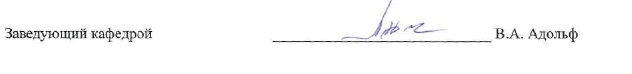 Одобрено НМС Института математики, физики, информатикиПротокол №   от 11 мая 2017 годаПредседатель НМС	_  С.В. Бортновский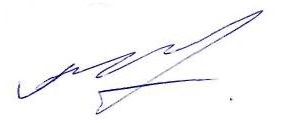 Рабочая программа дисциплины «Педагогика» актуализирована д.п.н., профессором Адольфом В.А., д.п.н., доцентом Ильиной Н.Ф., д.п.н., профессором Ценюгой С.Н., к.п.н., доцентом Бакшеевой З.К., к.п.н., доцентом Вахрушевым С.А., к.п.н., доцентом Журавлёвой О.П., к.п.н., доцентом Михалёвой Л.П., к.п.н., доцентом Строговой Н.Е., к.п.н., доцентом Тютюковой О.Н., старшим преподавателем Озерец И.Г., профессором Барахович И.И., магистром педагогического образования Зайцевой М.С. (согласно листа внесения изменений).Рабочая программа дисциплины обсуждена на заседании кафедры педагогикипротокол № 12 от «13» июня 2018 г.Одобрено НМС Института математики, физики, информатикиПротокол № 9  от 20 июня         2018 годаПредседатель НМС	__С.В. БортновскийРабочая программа дисциплины «Педагогика» актуализирована д.п.н., профессором Адольфом В.А., д.п.н., доцентом Ильиной Н.Ф., д.п.н., профессором Ценюгой С.Н., к.п.н., доцентом Бакшеевой З.К., к.п.н., доцентом Вахрушевым С.А., к.п.н., доцентом Журавлёвой О.П., к.п.н., доцентом Михалёвой Л.П., к.п.н., доцентом Строговой Н.Е., к.п.н., доцентом Тютюковой О.Н., старшим преподавателем Озерец И.Г., ст.преподавателем Зайцевой М.С. профессором Барахович И.И.(согласно листу внесения изменений).Рабочая программа дисциплины обсуждена на заседании кафедры педагогикипротокол  № 10  от «22» мая 2019 г.Заведующий кафедрой	  В.А. Адольф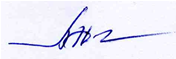 Одобрено НМС Института математики, физики, информатикиПротокол №    от 29 мая         2019 года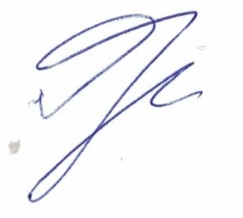 Председатель НМС	_____________________С.В. Бортновский Пояснительная запискаМесто дисциплины в структуре образовательной программыРабочая программа дисциплины «Педагогика» для подготовки обучающихся по направлению 44.03.01 Педагогическое образование  в рамках основной образовательной программы бакалавриата разработана в соответствии с требованиями федерального государственного образовательного стандарта высшего образования по направлению подготовки 44.03.01 Педагогическое образование (уровень бакалавриата), утверждённого приказом Министерства образования и науки Российской Федерации от 4.12.2015 г. № 1426 (зарегистрировано в Минюсте России 16.01.2016 г. № 40536), 44.03.05 Педагогическое образование (с двумя профилями подготовки) (уровень бакалавриата), утверждённого приказом Министерства образования и науки Российской Федерации от 9.02.2016 г. № 91 (зарегистрировано в Минюсте России 2.03.2016 г. № 41305), 49.03.01 Физическая культура (уровень бакалавриата), утверждённого приказом Министерства образования и науки Российской Федерации от 7.08.2014 г. № 935  (зарегистрировано в Минюсте России 25.08.2014 № 33796), профессиональным стандартом «Педагог», утверждённого приказом Министерства труда и социальной защиты РФ № 544н (зарегистрировано в Минюсте России 6.12.2013 № 30550).Дисциплина «Педагогика» входит в обязательные дисциплины базовой части учебного плана подготовки бакалавров и   изучается на первом, втором курсах в 1, 2, 3, 4  семестрах. Код дисциплины в учебном плане   ̶  Б1.Б.03.02.Трудоёмкость дисциплиныНа дисциплину выделяется 360 часов (10 З.Е.), в том числе 142 часа на аудиторные занятия, 146 часов на самостоятельную работу, 72 часа на контроль. Цель освоения дисциплины: формирование систематизированных знаний о законах, закономерностях, принципах и содержании образовательного процесса, требованиях к его организации в различных образовательных организациях, представлений о сущности педагогической деятельности, особенностях педагогической профессии и современных требованиях к педагогу.  Задачи изучения дисциплины направлены на формирование системы основных теоретических положений процессов воспитания и социализации личности в современном обществе и универсальных, общепрофессиональных и профессиональных компетенций:ОК-6. Способность к самоорганизации и самообразованию.ОПК-1. Готовность сознавать социальную значимость своей будущей профессии, обладать мотивацией к осуществлению профессиональной деятельности.ОПК-2. Способность осуществлять обучение, воспитание и развитие с учётом социальных, возрастных, психофизиологических и индивидуальных особенностей, в том числе особых образовательных потребностей обучающихся.ОПК-4. Готовность к профессиональной деятельности в соответствии с нормативно-правовыми актами сферы образования.ОПК-5. Владение основами профессиональной этики и речевой культуры.ОПК-6. Готовность к обеспечению охраны жизни и здоровья обучающихся.ПК-1. Готовность реализовывать образовательные программы по учебному предмету в соответствии с требованиями образовательных стандартов.ПК-2. Способность использовать современные методы и технологии обучения и диагностики.ПК-3. Способность решать задачи воспитания и духовно-нравственного развития обучающихся в учебной и внеучебной деятельности.ПК-4. Способность использовать возможности образовательной среды для достижения личностных, предметных и метапредметных результатов обучения и обеспечения качества учебно-воспитательного процесса средствами преподаваемого учебного предмета.ПК-5. Способность осуществлять педагогическое сопровождение социализации и профессионального самоопределения обучающихся.ПК-6. Готовность к взаимодействию с участниками образовательного процесса.ПК-7. Способность организовывать сотрудничество обучающихся, поддерживать активность и инициативность, самостоятельность обучающихся, развивать их творческие способности.Планируемые результаты обученияКонтроль результатов освоения дисциплиныТекущий контроль успеваемости осуществляется путём оценки результатов выполнения заданий практических, самостоятельных работ, посещения занятий.Итоговый контроль по дисциплине (промежуточная аттестация) осуществляется в форме зачёта/экзамена, на котором оценивается творческая работа, выполняемая в течение семестра;Оценочные средства результатов освоения дисциплины, критерии оценки выполнения заданий представлены в разделе «Фонды оценочных средств для проведения промежуточной аттестации».Перечень образовательных технологий, используемых при освоении дисциплины- современное традиционное обучение (лекционно-семинарская-зачётная система);- интерактивные технологии (дискуссия);- технология проектного обучения (кейс-метод);- проблемное обучение.Технологическая карта обучения дисциплинеПедагогика(наименование дисциплины)для обучающихся образовательной программы бакалавриата44.03.01  Педагогическое образование Направленность (профиль) образовательной программыТехнология (направление и уровень подготовки, шифр, профиль)по очной форме обучения(укажите форму обучения)(общая трудоёмкость дисциплины 10 з.е.)Содержание основных разделов и тем дисциплинТематика лекционного курсаРаздел 1. Введение в педагогическую деятельностьТема № 1. Педагогическая деятельность в структуре жизнедеятельности человека (2 часа)Общая характеристика педагогической профессии. Педагог в современной культурно-образовательной среде. Перспективы развития педагогической профессии в новых социально-экономических и информационных условиях. Педагогическая деятельность как особый вид общественно-полезной деятельности. Педагогическая деятельность в структуре жизнедеятельности человека, ее ценностные основы. Сущностные характеристики, специфика педагогической деятельности (ее цель, содержание, результат, сфера применения, значение в жизни современного человека). Условия и средства осуществления профессионально-педагогической деятельности. Гуманистический и творческий потенциал педагогической деятельности. Преподавание и воспитательная работа как основные виды педагогической деятельности.Тема № 2. Профессионально-педагогическая культура личности учителя (2 часа)Понятие, сущность и основные функции (познавательная, информационная, коммуникативная и др.) культуры. Общая, базовая и профессиональная культура человека. Общая и профессионально-педагогическая культура личности как условие эффективной профессиональной педагогической деятельности. Сущность и основные компоненты профессионально-педагогической культуры, уровни ее сформированности. Профессионально значимые качества личности педагога, пути их развития и совершенствования. Педагогическое мастерство и педагогическая техника как средства проявления профессиональной культуры педагога. Этика и эстетика педагогического труда.Тема № 3. Профессиональная компетентность и готовность будущего учителя к профессионально-педагогической деятельности (4 часа)Понятия профессиональной компетентности и компетенций  в деятельности учителя (сущность, структура, содержание, развитие профессионально-педагогической компетентности). Теоретическая и практическая готовность учителя к осуществлению профессионально-педагогической деятельности. Педагогическое общение в структуре готовности учителя к  профессиональной деятельности. Личностное и профессиональное становление педагога в системе непрерывного образования. Понятие личностной профессиональной перспективы. Планирование профессионального роста. Карьера педагога. Взаимосвязь профессионального и личностного становления как условие самореализации человека.Раздел 2. Общие основы педагогикиТема № 1. Педагогика в системе человекознания (2 часа)Возникновение, становление и развитие педагогики. Общее представление о педагогике как науке и искусстве. Объект, предмет, основные задачи и функции педагогики. Основные педагогические категории. Образование как общественное явление, общечеловеческая, личностная ценность и целостный процесс. Система педагогических наук. Педагогика в системе наук о человеке. Педагогическая наука и педагогическая практика.Тема № 2. Методология педагогики. Логика и методы научно-педагогического исследования (4 часа)Сущность методологии педагогики, ее базовые функции и значение в педагогической деятельности. Структура (уровни) методологического знания.  Обзор современных методологических подходов в педагогике. Научное исследование в педагогике, его методологические принципы и параметры. Структура, организация и логика научно-педагогического исследования. Система методов педагогического исследования, принципы их выбора. Методологическая культура педагога: понятие и критерии.Тема № 3. Развитие, воспитание и социализация личности (базовые факторы и теории) (2 часа)Характеристика процессов воспитания, развития и социализации личности. Сущность понятий: «индивид», «индивидуальность», «личность», «человек», их взаимосвязь и взаимозависимость. Развитие личности как педагогическая проблема. Базовые факторы (наследственность, среда, воспитание) и ведущие  теории развития личности. Движущие силы  и закономерности развития личности. Деятельность и активность как условие становления человека. Возрастная периодизация развития личности.Раздел 3. Нормативно-правовое обеспечение образованияТема № 1. Обзор нормативно-правовых актов, регламентирующих деятельность в системе образования (2 часа)Правовая норма. Источники права. Новеллы Федерального закона «Об образовании в РФ». Обзор основных понятий, используемых в Федеральном законе «Об образовании в РФ». Требования к учебно-воспитательному процессу в условиях введения новых ФГОС ООО. Школьная система оценки качества образования и независимая система оценки качества образования: нормативно правовой аспект. Профессиональный стандарт педагога (воспитателя) как основной регулятор педагогической деятельности.Международные акты об образовании и их влияние на изменения в российском образовании. Переход к непрерывному образованию, включающему формальное, неформальное и информальное образование как требование к времени.Законодательные основы образования детей с особыми образовательными потребностями в Российской федерации согласно   ФЗ№273 «Об образовании в Российской федерации»;  ФЗ №124 "Об основных гарантиях прав ребенка в Российской Федерации" и государственной программе»Доступная среда на период с 2016 по 2020г.г.». Категории детей с особыми образовательными потребностями (одарённые дети, дети с ОВЗ и находящихся в трудной жизненной ситуации и социально-опасном положении). Проблемы обучения и социальной адаптации таких детей. Организация взаимодействия с семьёй, психолого-педагогическое сопровождение, профилактика правонарушений, девиантного поведения. 
Раздел 4. Теория обученияТема № 1.  Дидактика как наука о теории образования и  обучения (2 часа)История развития дидактики. Предмет, объект, задачи и функции дидактики. Основные категории дидактики в свете современных проблем обучения (образования). Исторический характер содержания образования. Сущность содержания образования на основе перехода от знаниево-ориентированного к личностно ориентированному подходу. Основные функции образования. Принципы и критерии отбора содержания образования. Теория формирования содержания образования (материальная и формальная). Современные теории образования (прогрессивизм, гуманизм, перенниализм, эссенциализм, реконструкционизм, футуризм и др.). Государственный образовательный стандарт как нормативный документ, регламентирующий содержание образования в деятельности образовательной организации. Проблема стандартизации школьного содержания образования. Стратегии развития вариативного образования.Сущность дидактических теорий, концепций. Характеристика дидактических теорий (ассоциативная теория обучения, теория поэтапного формирования умственных действий, теория развивающего обучения) и концепций (традиционная, педоцентристская, современная, концепция дидактического энциклопедизма, концепция дидактического прагматизма, концепция функционального материализма, парадигмальная концепция, кибернетическая концепция обучения). Модели обучения.Тема № 2.  Обучение в целостном педагогическом (образовательном) процессе (2 часа)Теория обучения – отрасль педагогики. Процесс обучения – часть целостного педагогического (образовательного) процесса. Понятие и сущность процесса обучения. Цели, задачи и функции процесса обучения. Структура процесса обучения. Методологические основы процесса обучения. Логика процесса обучения. Деятельность учителя и учащихся в процессе обучения. Назначение и структура деятельности учителя в учебном процессе. Психологические основы деятельности учащихся в процессе обучения. Деятельность учителя и учеников в различных видах обучения. Влияние двусторонности процесса обучения на развитие личности школьника. Критерии эффективности обучения. Виды обучения.Тема № 3. Законы, закономерности и принципы обучения (2 часа)Сущность законов, закономерностей и принципов обучения. Классификация и характеристика закономерностей обучения. Общие закономерности (цели, содержания, качества, методов обучения, управления и стимулирования) и конкретные закономерности (дидактические, гносеологические, психологические, кибернетические, социологические, организационные) обучения. Классификация и характеристика принципов обучения. Традиционные (научности, связи обучения с жизни, систематичности и последовательности, доступности, сознательности и активности, наглядности) и современные (принцип доступности при достаточном уровне трудности, принцип открытости образования, принцип образовательной рефлексии, принцип первичности образовательной продукции учащегося, принцип сознательности и творческой активности, принцип продуктивности и надежности) принципы обучения. Взаимосвязь законов, закономерностей и принципов обучения.Тема № 4.  Методы обучения (2 часа)Понятие метода в обучении. Сущность и функции методов обучения (исторический аспект). Приёмы обучения. Различные подходы к классификации методов обучения. Характеристика процесса обучения с позиций использования различных методов обучения: методы организации и осуществления учебно-познавательной деятельности; методы стимулирования и мотивации учения; методы контроля и самоконтроля в обучении; методы активного, интерактивного и интенсивного обучения. Взаимосвязь методов обучения и условия их оптимального выбора. Сравнительный анализ традиционных и инновационных методов обучения.Тема № 5.  Формы и средства обучения (2 часа)Понятие о формах организации обучения и учебно-познавательной деятельности (исторический аспект). Функции форм организации обучения. Классификация и характеристика форм организации обучения и форм учебно-познавательной деятельности. Урок – распространённая форма организации обучения. Структура и типы уроков (традиционный и современный подходы).  Требования к уроку. Альтернативные и другие современные формы организации обучения (практикум, семинар, факультатив, экскурсия, консультация, домашняя работа, самостоятельная работа, дополнительные занятия и др.) и требования к ним.Понятие, функции и дидактические возможности использования средств обучения (исторический аспект). Классификация и характеристика средств обучения. Технические средства обучения. Современные (дистанционные и информационные) средства обучения. Критерии оптимального отбора средств обучения. Дидактические требования к использованию средств обучения. Потребность обновления средств обучения в условиях  информатизации общества.Тема № 6.  Диагностика и контроль в обучении (2 часа)Диагностика и контроль в обучении. Виды, функции, методы диагностики и контроля. Формы контроля. Педагогические требования к диагностике и контролю. Диагностика качества обучения. Диагностика образовательной деятельности. Диагностика обученности и обучаемости. Рефлексия в обучении. Бальная и безотметочная системы контроля. Самоконтроль и самооценка в обучении. Меры предупреждения и преодоления неуспеваемости школьников. Тестирование в обучении. Педагогический мониторинг  как форма организации, сбора, хранения, обработки и распределения информации о деятельности педагога, обеспечивающая непрерывное слежение за состоянием и прогнозированием развития педагогических систем.Тема № 7.  Развитие и модернизация современного российского образования. Инновационные процессы в образовании (2 часа)Состояние современной системы образования, её развитие и необходимость её модернизации. Концепция Федеральной целевой программы развития образования на 2016-2020 годы (цели и задачи, направления и мероприятия, средства и этапы реализации перспективной программы развития Российского образования на всех уровнях, исходя из требований концепции долгосрочного социально-экономического развития Российской Федерации на период до 2020 года). Национальная доктрина образования в Российской Федерации до 2025 года (основные цели и задачи образования; основные задачи государства в сфере образования; ожидаемые результаты реализации доктрины; финансирование системы образования). Факторы необходимости перехода на 12-летнее обучение.Понятие инновации в образовании. Педагогическая инноватика как теория и технология нововведений. Понятие инновационной среды. Виды педагогических инноваций. Условия для педагогических инноваций. Инновационные школы: лицеи, гимназии. Признаки инновационности образовательной организации. Учителя-новаторы: В.Ф. Шаталов, И.П. Волков, С.Н. Лысенкова, И.П. Иванов, Е.Н. Ильин и др. Авторские школы и их отличия от традиционных школ. Характеристика авторских школ и их технологий (школа свободного развития А.В. Хуторского, школа диалога культур В.С. Библера, школа самоопределения А.Н. Тубельского, школа адаптивной педагогики Е.А. Ямбурга, школа-парк М.А. Балабана и др.).Одарённые дети как психолого-педагогический феномен. Признаки одарённости. Виды одарённости (академическая, интеллектуальная, творческая). Диагностика одарённости. Педагогическое сопровождение одарённых детей, выстраивание ИОП для работы с одарёнными детьми. Особенности организации процесса обучения детей с ОВЗ. Особенности построения ИОП для детей с ОВЗ.Раздел 5. Педагогические технологииТема № 1. Педагогические технологии их классификация и характеристика (2 часа)Сущность педагогической технологии (понятие, предмет, требования, признаки, элементы, связи). Особенности педагогической технологии. Классификация и характеристика педагогических технологий (типы, классы, идеи). Явления технологического порядка. Методологические требования педагогической технологии. Структура педагогического мастерства и его связь с педагогической технологией.Возникновение идеи технологизации педагогического процесса и ее связь с внедрением достижений НТП в различные области теоретической и практической деятельности. Анализ подходов к возможности «технологизации» педагогики, противопоставление педагогической деятельности как технологии и как искусства. Возникновение педагогических технологий.Раздел  6. Управление образовательными системамиТема № 1. Сущность и основные принципы управления образовательными системами. Основные функции внутришкольного управления (2 часа)Государственно-общественная система управления в России и за рубежом; общие принципы управления образовательными системами; управление и педагогический менеджмент; школа как педагогическая система и объект научного управления; управленческая культура руководителя школы; педагогический анализ во внутришкольном управлении; целеполагание и планирование как функция управления школой.Раздел 7. Теория и методика воспитанияТема № 1. Сущность, движущие силы и базовые теории воспитания (2 часа)История вопроса. Современная трактовка категории воспитания: его сущность, функции и место в педагогическом процессе. Структура воспитания. Его диалектичность, специфика взаимодействия «педагог – воспитанник». Характеристики ведущих закономерностей и принципов воспитания. Сущность понятия «личность», структура и характеристики личности (жизненный план, направленность, самоактуализация, мотивы и др.); значение внешних и внутренних противоречий как движущей силы развития личности; характер закономерностей её развития;  сущность и значение наследственности в развитии личности, влияние среды на становление личности, взаимосвязь развития и воспитания, значение деятельности как фактора развития личности.Тема № 2. Система форм и методов воспитания (4 часа)Формы, методы, приемы, средства воспитания, их взаимосвязь и взаимозависимость в воспитательном процессе. Сущность классификации методов воспитания, выстроенной по определенному признаку. Выбор методов воспитания в практической деятельности педагога. Факторы, определяющие оптимальный выбор методов воспитания.Тема № 3. Коллектив как объект и субъект воспитания (2 часа)Понятие о коллективе. Развитие идей о детских коллективах, об их структуре, закономерностях развития, механизмах влияния на личность. Разработка теории коллектива Н.К. Крупской, А.С. Макаренко, В.А. Сухомлинского и др. педагогами. Современные теоретические положения о взаимосвязи коллектива и личности в воспитательном процессе (Л.И. Новикова, А.Н. Лутошкин, Б.Д. Лихачев, Н. Аникеева, А. Нэйл, Л. Кольберг и др.).Тема № 4. Воспитательные системы и современные концепции воспитания (2 часа)Сущность и причины «кризиса воспитания»; характеристика понятий «концепция» и «инновация»; определение воспитательной системы как специально организованной деятельности педагогов и учащихся, направленной на реализацию выделенных в соответствии с определенной концепцией взаимосвязанных элементов педагогического процесса; знакомство с ведущими инновационными концепциями воспитания и строящимися на них воспитательными системами, а именно: а) личностный подход в воспитании, б) деятельностный подход в воспитании, в) культурологический подход в воспитании, г) ценностный подход в воспитании, д) гуманистический подход в воспитании.Раздел 8. Социальная педагогикаТема № 1. Социализация как социально-педагогическое явление (2 часа)Сущность социализации. Взаимосвязь социализации и развития личности. Субъект-объектный и субъект-субъектный подходы, приспособление и обособление в процессе социализации Структура и механизмы процесса социализации личности. Факторы и институты социализации. Стадии социализации личности. Роль воспитания и самовоспитания в социализации ребенка.Тема № 2. Семья как субъект педагогического взаимодействия (2 часа)Семья и ее основные функции. Особенности и проблемы социализации ребенка в современной семье. Сущность семейного воспитания. Социальный статус семьи и ее типология. Механизм влияния семьи на формирование личности (схема анализа особенностей семейного воспитания, характера влияния семьи).Негативные и позитивные факторы семейного воспитания. Принципы и условия семейного воспитания. Стили семейного воспитания. Типы семейного воспитания, лежащие в основе отклоняющегося от нормы поведения детей.Тема № 3. Трудные подростки как педагогическая проблема (2 часа)«Сопротивление воспитанию», или трудновоспитуемость: понятие и сущность, его конкретные проявления (деморализация, девиантное поведение, комплекс неполноценности, дистимия, отчуждение и др.).Причины и условия возникновения «сопротивления воспитанию» в современных условиях (социальные, психологические, педагогические, методические). Основные (возможные) средства, методы и приемы преодоления «сопротивления воспитанию». Принципы работы педагога с трудновоспитуемыми детьми и подростками. Конфликты в педагогической деятельности (типы и виды, формы).Особенности социализации детей с ограниченными возможностями здоровья (ОВЗ). Отличие детей с ОВЗ и детей-инвалидов.  Общая характеристика детей с ОВЗ. Виды ОВЗ. Обучение детей с ОВЗ в массовой школе. Роль и функции тьютора в педагогическом сопровождении детей с ОВЗ.  Раздел 9. Психолого-педагогический практикумТема № 1. Педагогические задачи и подходы к технологизации их решения (2 часа)Профессиональные задачи в контексте современного образования. Учебно-воспитательная задача как единица педагогического процесса. Этапы становления технологий решения учебно-воспитательных задач. Сущность педагогических ситуаций и задач. Виды и типы профессиональных задач. Классификация педагогических ситуаций и учебно-воспитательных задач (В.А. Сластенин). Технологические процедуры решения учебно-воспитательных задач. Использование технологии решения педагогических задач. Моделирование педагогического процесса при подготовке будущего учителя на основе системы профессиональных задач.Раздел 10. История образования и педагогической мыслиТема № 1. Теоретико-методологические основы курса ИОиПМ (2 часа)Происхождение воспитания: социологическая трудовая теория классиков марксизма-ленинизма; социолого-антропологическая теория Ш. Летypно; социолого-психологическая теория П. Монро; духовно-культурологическая теория К. Шмидта. История образования и педагогической мысли как отрасль научного знания. Задачи истории образования и педагогической мысли. Ее место в интеграционном процессе и в профессиональной подготовке учителя. Принципы анализа всемирного историко-педагогического процесса. Понятие цивилизационного подхода при анализе всемирного историко-педагогического процесса. Культурологический и антропологический принципы. Конкретно-исторический и формационный принципы и их место в структуре цивилизационного подхода. Принцип целостного подхода. Философские аспекты целеполагания в образовании. Базисные педагогические традиции. Виды базисных педагогических традиций: целерациональные, цeнностнорациональные, собственно традиционные и аффективные.Тема № 2. История развития педагогической практики и педагогической мысли в древнем мире (4 часа)Воспитание в первобытнообщинном обществе. Зарождение воспитания на стадии дикости - антропосоциогенеза. Становление воспитания как социальной функции на стадии варварства - социобиогенетической. Воспитание на этапе первобытнообщинной цивилизации - стадии. Человек и детство в системе первобытных рационально-социологической ценностей. Базисные педагогические традиции. Воспитание и обучение в древнейших государствах Ближнего и Дальнего Востока. Человек в системе общественных ценностей в культуре Древнего Востока. Возникновение педагогики Западных цивилизаций в античную эпоху. Человек как мера всех вещей в античном мире. Образовательные системы Древней Греции на разных этапах исторического развития. Спартанская и афинская системы образования. Античная философско-педагогическая мысль. Преемственность римской системы образования и ее своеобразие на отдельных этапах существования Римской империи. Римские философы и педагоги о воспитании и образовании. Зарождение христианско-педaгогической мысли и воспитательных традиций. Христианская концепция человека. Базисные педагогические традиции Древнего мира. Персоналии: Конфуций, Сократ, Ксенофонт, Плутарх, Платон, Аристотель, Демокрит, Цицерон, Сенека, Эпикур, Квинтилиан, Иоанн Златоуст, Климент Александрийский, Августин Аврелий.Тема № 3. История школы и педагогической практики в Средние века (4 часа)Школа и педагогическая мысль Западной средневековой цивилизации. Базисные педагогические традиции. Философско-педагогическая мысль и педагогическая практика Средневекового Востока и базисные педагогические традиции. Просвещение и философско-педагогические идеи Византии. Диалектика отношения к человеку и детству от раннего средневековья до эпохи Возрождения. Школа и философско-педагогическая мысль эпохи•Возрождения. Гуманистические концепции детства и человека и соответствующие им модели воспитания. Религиозная антропология Реформации. Педагогика контрреформации. Персоналии: Боэций, Иоанн Дамаскин, М. Пселл, Г. Плифон, А. Алкуин, Фома Аквинский, П. Абеляр, П. Верджерио, Т. Мор. Т. Кампанелла, В. де Фельтре, Ф. Рабле, Эразм Роттердамский, Р. Агрикола, Х. Вивес, М. Монтень, Ибн-Сина (Авиценна), Фараби, Кей-Ковус, М. Лютер, Ф. Меланхтон, И. Штурм. Воспитание у восточных славян до Х в. Воспитание и обучение в Киевской Руси. Просвещение и обучение на Руси в X-ХIII вв., в XIV-XV вв., в XV-XVII вв. Личность в системе ценностей православия и Российского государства в этот период развития. Базисные педагогические традиции. Персоналии: Владимир Мономах, Сильвестр, Нестор, Даниил Заточник, Кирилл Туровский, Кирик Новгородцев, Ц. Федоров, К. Истомин, А. Курбский, Епифаний Славинецкий, Симеон Полоцкий.Тема № 4. История школы и педагогики в Новое время (XVII–XIX вв.) (4 часа)Особенности развития Западной цивилизации в начале Нового времени и общая направленность педагогического поиска в XVII в. Зарождение научной педагогики и роль в этом Я.А. Коменского. Механистический взгляд на человека как на продукт воспитания, возникший в середине XVII в. Целерациональные базисные педагогические традиции XVII в. в цивилизации Запада. Концепция человека в эпоху Просвещения. Философско-педагогическая мысль и школа Запада в XVIII в. Практика массового образования. Развитие педагогической мысли и системы массового образования до середины XIX в. Авторитарная педагогика И. Гербарта. Противоречие между утилитарно-прагматической направленностью педагогических традиций Западной цивилизации XVII - середины XIX в. и гуманистическими тенденциями формирования целостной личности на основе ее свободного развития и самоопределения. Педагогические традиции цивилизаций Востока Нового и Новейшего времени. Ведущие тенденции современного развития мирового образовательного процесса. Персоналии: В. Ратке (Ратихий), Я.А. Коменский, Дж. Локк, Ж.Ж. Руссо, К. Гельвеций, Д. Дидро, И. Кант, Г. Гегель, И. Песталоцци, И. Гербарт, А. Дистервег, Г. Спенсер, А. Сен-Симон, Ш. ,Фурье, Р. Оуэн, К. Маркс, Ф. Энгельс, Ф. Фребель, П. Лафарг, А. Бебель.Школа и педагогика в Новое время в России. Развитие педагогической мысли и просветительские реформы XVIII в. Педагогические концепции в России первой половины XIX в. Система образования и ее изменения в XIX в. Школа и педагогика второй половины XIX – начала XX в. Персоналии: М. Ломоносов, И. Бецкой, В. Татищев, А. Радищев, Ф. Янкович, Г. Сковорода, Н. Новиков, В. Белинский, А. Герцен, В. Одоевский, Н. Чернышевский; Н. Добролюбов, Н. Пирогов, К. Ушинский, Тема № 5. История школы и педагогики в Новейшее время (4 часа)Человек в системе ценностей индустриальной Западной цивилизации второй половины XIX в. Педоцентристская революция конца XIX - начала XX в. на Западе и идеи реформаторской педагогики. «Школа учебы» и «школа труда» в философско-педагогической трактовке и в практике западной культуры. Персоналии: К. Цеткин, К. Либкнехт, Г. Кершенштейнер, В. Лай, Э. Мейман, Дж. Дьюи, С. Френе, Я. Корчак, М. Монтессори, Э. Торндайк, В. Оконь, Дж. Брунер, Р. Штейн, Г. Бернс. Педагогические традиции цивилизаций Востока Новейшего времени. Школа и педагогика в Новейшего время в России. Отечественная философско- и религиозно-педагогическая мысль с середины XIX в. и в XX в. о воспитании и становлении личности. Развитие русской педагогики в эмиграции. Персоналии: Л. Толстой, Н. Корф, И. Ульянов, Н. Бунаков, В. Стоюнин, В. Водовозов, Н. Каптерев, А. Острогорский, П. Лесгафт, К. Вентцель, В. Вахтеров, Д. Менделеев, В. Ключевский, В. Чарнолусский, М. Рубинштейн, В. Розанов, С Гecceн, В. Шульгин, Н. Бердяев, П. Флоренский, В. 3еньковский, Н. и Е. Рерихи.Школа и педагогика советского периода. Учение о коммунистическом воспитании и культурной революции в свете современных аксиолoгических концепций. Преобразования в области народного образования в период с октября 1917 г. по 20-е гг. Школа и педагогика 1920-30-х гг. Сущность комплексных программ. Лабораторно-бригадный метод обучения. Постановления партии и правительства о школе в этот период и их современная оценка. Деятельность пионерской и комсомольской организаций. Развитие советской педагогики и ее наиболее яркие представители довоенный период (Н. Крупская, А. Луначарский, А. Макаренко, С. Шацкий, П. Блонский и др.). Советская школа и педагогика в годы Великой Отечественной войны. Советская школа и педагогика в послевоенный период (1945-1958). Советская школа и педагогика в 1960-90-e гг. Движение педагогов-новаторов. Личность воспитанника и воспитателя в советской педагогике. Персоналии: А. Бубнов, А Пинкевич, В. Ленин, Н. Крупская, А. Луначарский, П. Блонский, С. Шацкий, А. Макаренко, В. Сорока-Росинский, В. Сухомлинский, М. Покровский. Проблемы и ведущие тенденции современного мирового образовательного процесса в их историческом развитии.Тематика семинарских занятийРаздел 1. Введение в педагогическую деятельностьТема № 1. Учитель как субъект педагогической деятельности (2 часа)Вопросы для осмысления и обсуждения:1. Профессионально-обусловленные требования к личности педагога. 2. Профессионализм как совокупность личностных характеристик деятельности. 3. Социальная и профессиональная позиция педагога. «Я-концепция учителя».4. Профессионально-педагогическая направленность и призвание педагога. Общие и педагогические способности учителя.Тема № 2. Сущность и специфика профессиональной деятельности педагога (2 часа)Вопросы для осмысления и обсуждения:1. Сущность и специфика профессионально-педагогической деятельности.2. Основные виды и функции профессионально-педагогической деятельности учителя. 3. Ценностные характеристики педагогической деятельности и ее структура.Тема № 3. Становление профессиональной компетентности педагога в культурологическом контексте (2 часа)Вопросы для осмысления и обсуждения:1. Общая и профессиональная культура учителя.2. Профессиональная компетентность как основа успешной педагогической деятельности. 3. Характеристика основных компонентов профессионально-педагогической компетентности; знаниевый и деятельностный аспекты. 4. Педагогическое мастерство: понятие и слагаемые.Тема № 4. Педагогическое общение и техника в структуре готовности к профессионально-педагогической деятельности (4 часа)Вопросы для осмысления и обсуждения:1. Основы профессионально-педагогической этики.2. Сущность и специфика межличностного и педагогического общения.3. Функции и структура педагогического общения.4. Коммуникативная компетентность учителя. Стили педагогического общения: классификация и характеристика. 5. Педагогическая техника как средство эффективного педагогического взаимодействия.Раздел 2. Общие основы педагогикиТема № 1. Педагогика как отрасль научного знания (2 часа)Вопросы для осмысления и обсуждения:1. Зарождение и развитие педагогики как самостоятельной научной дисциплины.2. Педагогика как наука: объект, предмет, функции, задачи, категории и др.3. Основные педагогические категории (воспитание, образование, обучение, самовоспитание, самообразование, формирование, развитие, педагогический процесс, социализация) и их взаимосвязь.	4. Структура педагогической науки.5. Связь педагогики с другими науками и практикой.Тема № 2. Методологические основы педагогики (2 часа)Вопросы для осмысления и обсуждения:1. Понятие о методологии педагогики.  Уровни методологического знания и их краткая характеристика.2. Основные методологические подходы к организации педагогического процесса в школе: культурологический, системный, личностный, деятельностный, антропологический, гуманистический, аксиологический и др.3. Организация и логика педагогического исследования.4. Сущностная характеристика методов педагогического исследования.5. Принципы выбора методов научно-педагогического исследования.Тема № 3. Базовые теории воспитания и развития личности (2 часа)Вопросы для осмысления и обсуждения:1. Развитие личности как педагогическая проблема. 2. Биологическое и социальное в развитии человека и формировании его личности.3. Общие закономерности развития личности.4. Наследственность, среда и воспитание как ведущие факторы  развития личности. Роль активности в процессе личностного становления.5. Возрастная периодизация и ее учет в практике школьного образования.Раздел 3. Нормативно-правовое обеспечение образованияТема № 1. Нормативно-правовое регулирование деятельности образовательной организации (2 часа)Вопросы для осмысления и обсуждения:1.	Основные изменения в системе образования в связи с вступлением в силу нового Федерального закона «Об образовании в РФ.2.	Изменения в образовательном процессе в связи с введением новых ФГОС ООО.3.	Школьная система оценки качества образования.4.	Независимая система оценки качества образования как инструмент государственно-общественного управления.5.	Новые требования к педагогической деятельности и ее оценке в соответствии с профессиональным стандартом педагога (воспитателя).Раздел 4. Теория обученияТема № 1. Дидактика как наука о теории образования и обучения (2 часа)Вопросы для осмысления и обсуждения:1. Актуальные проблемы современной дидактики.2. Содержание основных категорий дидактики.3. Понятие «содержание образования». Проблемы отбора и формирования содержания образования. 4. Содержание теории формального и материального образования. 5. Содержание концепций образования: дидактического энциклопедизма, дидактического прагматизма, функционального материализма, парадигмальной концепции, кибернетической концепции.6. Основные дидактические теории (ассоциативная теория обучения, теория поэтапного формирования умственных действий, теория развивающего обучения).7. Модели образования.8. Государственный образовательный стандарт.9. Учебный план, его виды, структура и компоненты.10. Образовательная программа. Виды образовательных программ, принципы построения.11. Учебник, его структура. Требования к учебникам.12. Вариативность учебного плана, учебников и технологий образовательного процесса в школе.Тема № 2. Обучение в целостном педагогическом (образовательном) процессе (2 часа)Вопросы для осмысления и обсуждения:1. Проблемы целостного педагогического (образовательного) процесса.2. Понятие, сущность и структура процесса обучения.3. Противоречия и движущие силы процесса обучения.4. Специфика и логика процесса обучения.5. Двусторонность процесса обучения как единство преподавания и учения.6. Педагогическое сотрудничество в процессе обучения: воздействие, взаимодействие, сотрудничество, сотворчество.Тема № 3. Законы, закономерности и принципы обучения (2 часа)Вопросы для осмысления и обсуждения:1. Законы и закономерности в обучении.2. Классификация и характеристика закономерностей обучения.3. Система дидактических принципов, их характеристика.4. Правила реализации закономерностей и принципов обучения.5. Взаимосвязь и взаимозависимость закономерностей и принципов обучения.Тема № 4. Методы обучения (2часа)Вопросы для осмысления и обсуждения:1. Понятие и сущность метода обучения. Приёмы обучения.2. Различные подходы к классификации методов обучения.3. Функции методов обучения.4. Характеристика методов обучения.5. Традиционные методы обучения.6. Активные методы обучения.7. Интерактивные методы обучения.8. Интенсивные методы обучения.9. Оптимальный выбор методов обучения.Тема № 5. Формы и средства обучения (2 часа)Вопросы для осмысления и обсуждения:1. Понятие о формах организации обучения  и их развитие в дидактике.2. Характеристика классно-урочной системы.3. Характеристика современных форм обучения (дистанционное, рефлексивное, критичное и др.).4. Урок – распространённая форма организации обучения. Характеристика, структура и типы уроков.5. Требования к уроку в современных условиях. Технологическая карта урока.6. Неурочные формы обучения в современных образовательных организациях.7. Формы организации учебно-познавательной деятельности учащихся.8. Понятие о средствах обучения, их классификация, характеристика и взаимосвязь.9. Современные технические средства обучения.Тема № 6. Диагностика и контроль в обучении (2 часа)Вопросы для осмысления и обсуждения:1. Диагностика развития личности обучающегося в образовательном процессе, её функции, виды. Методы диагностики.2. Сущность и функции контроля.3. Требования к организации и проведению контроля.4. Сущность и критерии проверки и оценивания.5. Проблема неуспеваемости учащихся.6. Тестирование. Виды тестов, требования к их составлению.Тема № 7. Типология и многообразие образовательных организаций. Авторские школы как поиск возможностей обновления образовательной практики (2 часа)Вопросы для осмысления и обсуждения:1. Различные типы современных образовательных организаций.2. Авторские школы и поиск возможностей обновления образовательной практики.3. Специфика отечественных авторских педагогических систем и школ (А.С. Макаренко, В.Н. Сорока-Росинского, В.А. Сухомлинского, В.С. Библера и С.Ю. Курганова, В.А. Караковского, М.П. Щетинина, А.Н. Тубельского, Е.А. Ямбурга).4. Специфика зарубежных авторских педагогических систем и школ (школа С. Френе, Йена-план-школа, школа М. Монтессори, свободная Вальдорфская школа, гайденс-педагогика).5. Сущность инновационных процессов в обучении.6. Алгоритм технологии нововведений.7. Понятие инновационной среды.8. Виды педагогических инноваций.Раздел 5. Педагогические технологииТема №1. Педагогические технологии в практике российских школ (2 часа)Вопросы для осмысления и обсуждения:1.	Причины появления и распространения педагогических технологий в учебном процессе.2.	Классификации технологий обучения (по сущностным и инструментально-значимым свойствам (целевой ориентации, характеру взаимодействию учителя и учащихся, организации обучения)).3.	Информационно-коммуникационные технологии.4.	Метод проектов как педагогическая технология.Раздел 6. Управление образовательными системамиТема №1. Теоретические основы управления образовательными системами. Школа как педагогическая система и объект управления. Педагогический менеджмент (2 часа)Вопросы для осмысления и обсуждения:Природа и сущность управления, принципы управления.Стратегическое и тактическое планирование в образовании.Эффективность управления образовательными системами.Современная школа как сложная педагогическая система и объект научного управления.Характеристики основных направлений управленческой деятельности в школе.Внутришкольное управление, педагогический менеджмент.Содержание и задачи методической работы в школе, система внутришкольного контроля. Раздел 7. Теория и методика воспитанияТема № 1. Сущность и специфика воспитательного процесса (2 часа)Вопросы для осмысления и обсуждения:1. Сущность и специфика воспитательного процесса.2. Структура  воспитательного процесса.3. Движущие силы воспитательного процесса.4. Закономерности и принципы воспитательного процесса.5. Взаимосвязь процессов воспитания и самовоспитания.Тема № 2. Система форм и методов воспитания (2 часа)Вопросы для осмысления и обсуждения:1.Проблема методов воспитания, выбор методов, приемов, средств воспитания.2. Современные подходы к классификации методов воспитания.3. Формы воспитания:  воспитательное дело, мероприятие, игра.4. Классификации воспитательных мероприятий. 5. КТД: цель, стадии подготовки, формы, результаты.Тема № 3. Проблемы коллективного воспитания в современной школе (2 часа)Вопросы для осмысления и обсуждения:1. Понятие коллектива и его признаки. Воспитательная функция коллектива. Коллектив как объект и субъект воспитания. 2. Разработка теории коллектива в трудах отечественных педагогов (А.С. Макаренко, В.А. Сухомлинский, И. П. Иванов, А.Н. Лутошкин, Л. И. Новикова). 3. Основные типы ученических коллективов: общешкольный и первичный коллективы, их взаимосвязь.4. Органы самоуправления коллектива, их функции и условия эффективной деятельности. Актив коллектива, методика его обучения и воспитания.5. Этапы и уровни развития учебно-воспитательного коллектива (А.С. Макаренко, Л.И. Новикова).6. Система перспективных линий. Традиции коллектива. Педагогическое руководство процессом формирования коллектива. Тема № 4. Основные направления современного воспитательного процесса (4 часа)Вопросы для осмысления и обсуждения:1. Сущность  понятия «содержание воспитания». 2. Воспитательные системы и технологии.3. Характерные признаки гуманистических воспитательных систем: Педагогическая теория и воспитательная система В.А. Сухомлинского, Воспитательная система И.П. Иванова, воспитательная система В.А. Караковского.4. Концепции воспитания Л.И. Новиковой, М.И. Шиловой, Н.Е. Щурковой.5. Основные направления социально-педагогической деятельности классного руководителя (куратора, классного наставника, классного воспитателя, тьютора).6. Работа с родителями как один из аспектов деятельности классного руководителя.Раздел 8. Социальная педагогикаТема № 1. Воспитание как направленная социализация (2 часа)Вопросы для  осмысления и обсуждения:1.	Проблемы социализации современных детей и подростков.2.	Воспитание как относительно социально контролируемая социализация 3.	Взаимосвязь социализации, воспитания и самовоспитания личности.4.	Анализ диагностических методик, направленных на выявление стадий социализации личности (адаптация, обособление, интеграция).Тема № 2. «Сопротивление воспитанию». Социально-педагогическая деятельность с детьми девиантного поведения (2 часа)Вопросы для  осмысления и обсуждения:1.	Приходилось ли вам на практике (в собственной жизни или педагогической деятельности) встречаться с явлением «сопротивление воспитанию». Если да, то определите, с вашей точки зрения, его характерные признаки. Каковы причины их появления в каждом конкретном случае?2.	«Сопротивление воспитанию»: понятие и сущность.3.	Причины и условия возникновения «сопротивления воспитанию» в современных условиях (социальные, психологические, педагогические, методические).4.	Основные (возможные) средства, методы и приемы преодоления «сопротивления воспитанию».Раздел 9. Психолого-педагогический практикумТема № 1. Решение психолого-педагогических задач (2 часа)Вопросы осмысления и обсуждения:1. Алгоритм решения профессиональной задачи. Оценка решения задачи. Анализ собственной деятельности. 2. Педагогическая эвристика. Задача как способ обучения педагогической эвристике. Составление плана решения задач.  3. Творческая деятельность педагога. 4. Профессиональные творческие познавательные задачи.     Тема № 2. Моделирование образовательной и педагогической ситуаций (2 часа)Вопросы осмысления и обсуждения:1. Дидактическая регуляция учебной деятельности посредством профессионально ориентированных учебных задач. 2. Целевое назначение профессиональных задач и их содержание.  3. Составление профессиональных задач по технологии обучения.  4. Основные типы учебных технологических задач. Тема № 3.Организация проектной деятельности (2часа)Вопросы осмысления и обсуждения:1. История проектирования в образовании. 2. Логика организации проектной деятельности. 3. Виды педагогических проектов (учебный, досуговый, сетевой, международный, социально-педагогические проекты, проекты в системе профессиональной подготовки, проекты личностного становления). 4. Требования к участникам педагогического проектирования.Раздел 10. История образования и педагогической мыслиТема № 1. Воспитание и школа в Античном мире Среднеземноморья (2 часа)Вопросы для осмысления и обсуждения:1.	Факторов и условий становления и развития школы и воспитания в Античном мире Среднеземноморья2.	Философы Древней Греции о воспитании.3.	Воспитание и школа в Древней Греции.4.	Воспитание и образование в эпоху эллинизма.5.	Педагогические идеи Древнего Рима6.	Воспитание и школа в Древнем Риме.7.	Воспитание и обучение у ранних христиан8.	Распространение греко-римского образования на периферии Античного мира.Тема № 2. Школа и педагогика Западной Европы в эпоху Возрождения и Реформации (2 часа)Вопросы для осмысления и обсуждения:1.	Характеристика факторов и условий становления и развития школы и воспитания Западной Европы в эпоху Возрождения и Реформации.2.	Педагогическая мысль эпохи Возрождения и Реформации 3.	Западноевропейская школа в XIV- XVII вв.4.	Эволюция университетов в Европе XIV- XVII вв.Тема № 3. Воспитание в Киевской Руси и Русского государства (X–XVII вв.)  (2 часа)Вопросы для осмысления и обсуждения:1.	Культурологические характеристики зарождения, становления и развития общеславянской традиции воспитания и образования в эпоху средневековья.2.	Педагогическая мысль в литературных памятниках Киевской Руси3.	Воспитание и обучение в Киевской Руси (X–XIII вв.)4.	Педагогическая мысль в литературных памятниках Русского государства (XIV–XVII вв.)5.	Система воспитания и обучения в Русском государстве (XIV–XVII вв.)6.	Школа и просвещение на Украине и в Белоруссии(XIV–XVII вв.)7.	Педагогическая мысль на Украине и в Белоруссии(XIV–XVII вв.)Тема № 4. Школа и педагогика Западной Европы (XVII–XIX вв.) (2 часа)Вопросы для осмысления и обсуждения:1.	Характеристика факторов и условий становления и развития школы и педагогики Западной Европы Нового времени (социально-экономических, политических, социокультурных, научных).2.	Педагогическая мысль начала Нового времени и эпохи Просвещении.3.	Педагогическая мысль и школьные проекты периода Французской революции.4.	Тенденции развития системы школьного образования и новые типы учебных заведений Западной Европы XIX в.5.	Классики педагогики Западной Европы XIX в. о воспитании и образовании.6.	Полемика вокруг школы XIX в. и направлений ее развития.Тема № 5. Школа и педагогика России (XVIII–XIX вв.) (4часа)Вопросы для осмысления и обсуждения:1.	Характеристика факторов и условий становления и развития школы и педагогики России (XVIII–XIX вв.).2.	Школьные реформы первой половины XVIII в.3.	Школа и педагогическая мысль второй половины XVIII–XIX вв.4.	Школьные реформы 1860-х гг. и контрреформы 70 - 80-х гг.5.	Педагогическая мысль второй половины XIX в.Тема № 6. Зарубежная школа и педагогика в XX в. (2 часа)Вопросы для осмысления и обсуждения:1.	 Характеристика факторов и условий развития школы и педагогики в XX в.2.	Основные течения развития педагогической мысли.3.	Итоги школьных реформ в середине XX в.4.	Педагогические течения реформаторской педагогики и попытки модернизации школы.5.	Школьные системы ведущих стран Запада.6.	Практика школьного обучения и воспитания в «новых школах».Тема № 7. Школа и педагогика советского периода (4 часа)Вопросы для осмысления и обсуждения:1.	Характеристика факторов и условий становления и развития советской школы и педагогики.2.	Школа и школьная практика в 20-30-х гг.3.	Приоритеты школьной политики в 40-50-х гг.4.	Советская школа и педагогика в 60- 90-х гг.5.	Развитие советской педагогической наук.Методические рекомендации по освоению дисциплиныСамостоятельная работа студентов является важной составляющей организации учебного процесса по изучению дисциплины «Педагогика»Самостоятельная работа по дисциплине проводится с целью:- систематизации и закрепления полученных теоретических знаний и практических умений обучающихся;- углубления и расширения теоретических знаний;- развития познавательных способностей и активности обучающихся: - формирования самостоятельности;  - развития исследовательских умений. В учебном процессе высшего учебного заведения выделяют два вида самостоятельной работы: аудиторная и внеаудиторная.Аудиторная самостоятельная работа по дисциплине выполняется на учебных занятиях под непосредственным руководством преподавателя и по его заданиям.Внеаудиторная самостоятельная работа выполняется студентом по заданию преподавателя, но без его непосредственного участия. Внеаудиторная самостоятельная работа является обязательной для каждого студента, а ее объем определяется учебным планом.Внеаудиторная самостоятельная работа по дисциплине   включает такие формы работы, как:- изучение  программного материала дисциплины (работа с учебником и  конспектом лекции);- изучение рекомендуемых литературных источников;- конспектирование источников;- подготовка материалов для анализа ситуаций; - разработка вопросов к дискуссии;- работа со словарями и справочниками;- работа с электронными информационными ресурсами и ресурсами Internet;- составление плана и тезисов ответа на  семинарском занятии;- составление схем, таблиц для систематизации учебного материала; - решение кейсов и ситуационных задач;- подготовка презентаций;- ответы на контрольные вопросы;- аннотирование, реферирование, рецензирование текста;- написание эссе, докладов;- подготовка к зачету.Критериями оценки результатов внеаудиторной самостоятельной работы студента-бакалавра  являются:- уровень освоения учебного материала,- умение использовать теоретические знания при выполнении практических задач,- полнота общеучебных представлений, знаний и умений по изучаемой теме, к которой относится данная самостоятельная работа,- обоснованность и четкость изложения ответа на поставленный по внеаудиторной самостоятельной работе вопрос,- оформление отчетного материала в соответствии с известными или заданными преподавателем требованиями, предъявляемыми к подобного рода материалам.Бакалаврам рекомендуется обязательное использование при подготовке дополнительной литературы, которая поможет успешнее и быстрее разобраться в поставленных вопросах и задачах.Темы курсовых работ1. Личность учителя: история и современность.2. Традиции и новации в педагогической деятельности.3. Профессиональная компетентность учителя как педагогическаяценность.4. Культурологический/компетентностный подход как основапрофессионального самосовершенствования учителя.5. Этика и деонтология профессиональной педагогической деятельности.6. Профессиональная культура современного учителя.7. Смысложизненное самоопределение педагога двадцать первого века.8. Причины возникновения педагогических конфликтов с подростками.9. Возрастные эталоны мотивации учения.10.Диагностические методики в работе с подростками.11.Влияние стилей родительского поведения на ребенка.12.Характеристика психологического климата педагогическогоколлектива.13.Организация в школе психолого-педагогического клуба.14.Использование диагностических методик в работе педагога.15.Педагогическое общение как средство управления процессомвоспитания учащихся.16. Исторические предпосылки введения института социальнойпедагогики в России.17. Психолого-педагогические условия реализации прав детей в семье,образовательных организациях, обществе.18.Педагогическое обеспечение условий социализации ребенка в семье.19.Коррекция отклонений в поведении ребенка как социально-педагогическая проблема.20.Формирование социальной компетентности сельских школьников.21.Социально-педагогические условия подготовки воспитанниковинтернатного учреждения к самостоятельной семейной жизни.22.Организация социально-педагогической деятельности по профилактикедевиантного поведения школьников.23.Детско-юношеские общественные организации как факторсоциализации современной молодежи.24.Личностно-ориентированный подход к трудному подростку ввоспитательном процессе.25.Сохранение и развитие ценностей семейного воспитания сельскогошкольника.26.Сущность и ценности характера, изучение его проявлений устаршеклассников в педагогической практике.27.Детская организация, ребенок и социальная среда: проблемывзаимодействия.28.Ученический коллектив как среда и условие развития личности.29.Диагностика уровня нравственной воспитанности учащихся.30.Воспитание милосердия как нравственного качества в младшем(подростковом, юношеском) школьном возрасте.31. Социализации подростков в истории педагогики и на современномэтапе.32.Социализация трудных подростков как психолого-педагогическаяпроблема.33.Самовоспитание как условие развития личности старших школьников.34.Школьное самоуправление на современном этапе.35.Взаимоотношения коллектива и личности в старших классахсовременной школы.36.Особенности работа классного руководителя с родителями всовременных условиях.37.Обогащение коммуникативной компетентности как надпредметнойхарактеристики старшеклассников.38.Психолого-педагогическая условия формирования адекватнойсамооценки подростка.39.Активные методы воспитания социокультурной компетентностиподростков в современной общеобразовательной профильной школе.40.Проектная деятельность старших подростков как средство обогащениянадпредметных компетентностей.41.Формирование ученического коллектива и развитие учащихся всовременной школе.42.Воспитание милосердия как нравственного качества школьника.43.Методы педагогической коррекции в контексте гуманистическогоподхода на уроках и во внеурочной деятельности.44.Семья как фактор социализации личности старшего школьника.45.Интернациональное воспитание старших подростков.46.Воспитание коммуникативных качеств у старшеклассников сельскойшколы.47.Индивидуальный подход как одно из условий успешной социализациивыпускников школ-интернатов.48.Взаимодействие классного руководителя с семьей как условиеличностного роста школьника.49.Методы стимулирования просоциального поведения подростков.50.Проектная деятельность старших подростков как средство развитияколлектива.51.Формирование позитивно-настойчивого стиля взаимодействия вконфликтных ситуациях как одно из условий коррекции самооценкистаршеклассников.52.Психолого-педагогические условия формирования позитивной Я-концепции у школьников.53.Освоение старшеклассниками основ делового этикета как условие исредство их профессионального самоопределения.54.Влияние современных молодежных организаций и движений настановление личности подростка.55.Профессионально самоопределение старшеклассников в процессеобучения в общеобразовательной школе.56.Педагогическая система работы гувернера.57.Психолого-педагогические средства коррекции девиантного поведенияв подростковом возрасте.58.Конфликт в педагогическом процессе: сущность, особенности и путиих решения.59.Ориентация учащихся подросткового возраста на освоениетолерантности как общечеловеческой ценности во внеурочнойдеятельности.60.Педагогические технологии в современной практике зарубежных школ:«пример для подражания» или «неудачный опыт»?61.Традиционные и современные методы обучения в практикесовременной школы.62. Многообразие форм организации обучения как дидактическихконструкций.63.Инновационные процессы в обучении в современных условияхразвития общества.64.Современные авторские школы и педагогические системы в России и зарубежом.65.Дидактические возможности современных методов обучения.66.Современные подходы к педагогическому анализу и самоанализуурока.67.Педагогическая рефлексия в процессе обучения.68.Формирование конфликтологической культуры учителя в процессеобучения.69.Педагогическая диагностика в обучении.70.Контроль и оценка в истории педагогики и на современном этапе.71.Программное обеспечение учебного процесса как условие успешнойпрофессиональной деятельности учителя.72.Взаимосвязь современных технологий обучения и педагогическогомастерства.73.Контрольно-измерительные материалы по предмету как условиеэффективности учебного процесса.   ТЕХНОЛОГИЧЕСКАЯ КАРТА РЕЙТИНГА ДИСЦИПЛИНЫ*Перечень форм работы текущей аттестации определяется кафедрой или ведущим преподавателемСоответствие рейтинговых баллов и академической оценки:*При количестве рейтинговых баллов более 100, необходимо рассчитывать рейтинг учебных достижений обучающегося для определения оценки кратно 100 баллов.МИНИСТЕРСТВО НАУКИ И ВЫСШЕГО ОБРАЗОВАНИЯРОССИЙСКОЙ ФЕДЕРАЦИИфедеральное государственное бюджетное образовательное учреждение высшего образования«Красноярский государственный педагогический университетим. В.П. Астафьева»Институт математики, физики, информатикиКафедра-разработчик: кафедра педагогикиФОНД ОЦЕНОЧНЫХ СРЕДСТВдля проведения текущего контроля и промежуточной аттестации обучающихсяПедагогика(наименование дисциплины/модуля/вида практики)Направление подготовки: 44.03.05  Педагогическое образование(с двумя профилями обучения) Направленность (профиль) образовательной программыМатематика, информатикаБакалавр	(квалификация (степень) выпускника)	Составители:     Адольф В.А, доктор педагогических наук, профессор, Ценюга С.Н., доктор педагогических наук, профессор,Ильина Н.Ф., доктор педагогических наук, доцент,Барахович И.И., доктор педагогических наук, доцент,Бакшеева З.К., кандидат педагогических наук, доцент,Вахрушев С.А., кандидат педагогических наук, доцент,Журавлёва О.П., кандидат педагогических наук, доцент,Михалёва Л.П., кандидат педагогических наук, доцент,Строгова Н.Е., кандидат педагогических наук, доцент,Тютюкова О.Н., кандидат педагогических наук, доцент,Озерец И.Г., старший преподаватель,Зайцева М.С., магистр педагогического образования.1. Назначение фонда оценочных средств1.1. Целью создания ФОС дисциплины «Педагогика» является установление соответствия учебных достижений запланированным результатам обучения и требованиям основной профессиональной образовательной программы, рабочей программы дисциплины. ФОС по дисциплине решает задачи:- контроль и управление процессом приобретения бакалаврами необходимых знаний, умений, навыков и уровня сформированности компетенций, определённых в ФГОС ВО по соответствующему направлению подготовки;- контроль (с помощью набора оценочных средств) и управление (с помощью элементов обратной связи) достижением целей реализации ОПОП, определённых в виде набора общекультурных, общепрофессиональных и профессиональных компетенций выпускников;- обеспечение соответствия результатов обучения задачам будущей профессиональной деятельности через совершенствование традиционных и внедрение инновационных методов обучения в образовательный процесс Университета.1.2. ФОС разработан на основании нормативных документов:- федерального государственного образовательного стандарта высшего образования по направлению подготовки 44.03.01 Педагогическое образование;- образовательной программы высшего образования по направлению подготовки 44.03.01 Педагогическое образование; - Положения о формировании фонда оценочных средств для текущего контроля успеваемости, промежуточной и итоговой аттестации обучающихся по образовательным программам высшего образования – программам бакалавриата, программам специалитета, программам магистратуры, программам подготовки научно-педагогических кадров в аспирантуре в федеральном государственном бюджетном образовательном учреждении высшего образования «Красноярский государственный педагогический университет им. В.П. Астафьева» и его филиалах.2. Перечень компетенций,  подлежащих формированию в рамках дисциплины.2.1. Перечень компетенций, формируемых в процессе изучения дисциплиныНаправления подготовки 44.03.01 ОК-6. Способность к самоорганизации и самообразованию.ОК-7. Способность использовать базовые правовые знания в различных сферах деятельности.ОПК-1. Готовность сознавать социальную значимость своей будущей профессии, обладать мотивацией к осуществлению профессиональной деятельности.ОПК-2. Способность осуществлять обучение, воспитание и развитие с учётом социальных, возрастных, психофизиологических и индивидуальных особенностей, в том числе особых образовательных потребностей обучающихся.ОПК-4. Готовность к профессиональной деятельности в соответствии с нормативно-правовыми актами сферы образования.ОПК-5. Владение основами профессиональной этики и речевой культуры.ОПК-6. Готовность к обеспечению охраны жизни и здоровья обучающихся.ПК-1. Готовность реализовывать образовательные программы по учебному предмету в соответствии с требованиями образовательных стандартов.ПК-2. Способность использовать современные методы и технологии обучения и диагностики.ПК-3. Способность решать задачи воспитания и духовно-нравственного развития обучающихся в учебной и внеучебной деятельности.ПК-4. Способность использовать возможности образовательной среды для достижения личностных, предметных и метапредметных результатов обучения и обеспечения качества учебно-воспитательного процесса средствами преподаваемого учебного предмета.ПК-5. Способность осуществлять педагогическое сопровождение социализации и профессионального самоопределения обучающихся.ПК-6. Готовность к взаимодействию с участниками образовательного процесса.ПК-7. Способность организовывать сотрудничество обучающихся, поддерживать активность и инициативность, самостоятельность обучающихся, развивать их творческие способности.2.2. Оценочные средстваРаздел 1. Введение в педагогическую деятельностьРаздел 2. Общие основы педагогикиРаздел 3. Нормативно-правовое обеспечение образованияРаздел 4. Теория обученияРаздел 5. Педагогические технологииРаздел 6. Управление образовательными системамиРаздел 7. Теория и методика воспитанияРаздел 8. Социальная педагогикаРаздел 9. Психолого-педагогический практикумРаздел 10. История образования и педагогической мысли3. Фонд оценочных средств для промежуточной аттестации3.1. Фонды оценочных средств включают: вопросы к экзамену, зачёту.3.2. Оценочные средства.3.3. Оценочное средство вопросы к экзамену, зачёту.Критерии оценивания по оценочному средству 1 – вопросы к экзамену, зачётуКритерии оценивания по оценочному средствуРаздел 1. Введение в педагогическую деятельность *Менее 60 баллов – компетенция не сформированаРаздел 2. Общие основы педагогики*Менее 60 баллов – компетенция не сформированаРаздел 3. Нормативно-правовое обеспечение образования*Менее 60 баллов – компетенция не сформированаРаздел 4. Теория обучения*Менее 60 баллов – компетенция не сформированаРаздел 5. Педагогические технологии*Менее 60 баллов – компетенция не сформированаРаздел 6. Управление образовательными системами*Менее 60 баллов – компетенция не сформированаРаздел 7. Теория и методика воспитания*Менее 60 баллов – компетенция не сформированаРаздел 8. Социальная педагогика*Менее 60 баллов – компетенция не сформированаРаздел 9. Психолого-педагогический практикум*Менее 60 баллов – компетенция не сформированаРаздел 10. История образования и педагогической мысли4. Фонд оценочных средств для текущего контроля успеваемостиРаздел 1. Введение в педагогическую деятельность4.1. Фонды оценочных средств включают: 2 – написание реферата, 3 - дайджест, 4 - учебная деловая игра (УДИ),  5 – выполнение тестовых заданий. 4.2.1. Критерии оценивания по оценочному средству 2 - написание реферата4.2.2. Критерии оценивания по оценочному средству 3 - дайджесту4.2.3. Критерии оценивания по оценочному средству 4 — учебно-деловая игра (УДИ)4.2.4. Критерии оценивания по оценочному средству 5 – выполнение тестовых заданийРаздел 2. Общие основы педагогики4.1. Фонды оценочных средств включают: 2 – доклад, 3 - круглый стол, 4 - учебно-деловая игра,  5 – кластер, 6 – выполнение тестовых заданий.4.2.1. Критерии оценивания по оценочному средству 2 - докладу4.2.2. Критерии оценивания по оценочному средству 3 — круглому столу4.2.3. Критерии оценивания по оценочному средству 4 — учебно-деловая игра (УДИ)4.2.4. Критерии оценивания по оценочному средству 5 – кластера 4.2.5. Критерии оценивания по оценочному средству 6 – выполнение тестовых заданийРаздел 3. Нормативно-правовое обеспечение образования4.1. Фонды оценочных средств включают: 2 – опорный конспект, 3 – представление изучаемого материала в виде таблицы, 4 – выполнение тестовых заданий.4.2.1. Критерии оценивания по оценочному средству 2 - опорный конспект4.2.2. Критерии оценивания по оценочному средству 3 - представление изучаемого  теоретического материала в виде таблицы4.2.3. Критерии оценивания по оценочному средству 4 - выполнение тестовых заданийРаздел 4. Теория обучения4.1. Фонды оценочных средств включают: 2 – опорный конспект, 3 – представление изучаемого материала в виде таблицы, 4 – выполнение тестовых заданий, 5 – написание реферата, 6 – подготовка презентации.4.2.1. Критерии оценивания по оценочному средству 2 - опорный конспект4.2.2. Критерии оценивания по оценочному средству 3 - представление изучаемого  теоретического материала в виде таблицы4.2.3. Критерии оценивания по оценочному средству 4 - выполнение тестовых заданий4.2.4. Критерии оценивания по оценочному средству 5 - написание реферата4.2.5. Критерии оценивания по оценочному средству 6 – подготовка презентацииРаздел 5. Педагогические технологии4.1. Фонды оценочных средств включают: 2 - аннотированный список Web-ресурсов, 3 - план-конспект урока с применением современной педагогической технологии, 4 - выполнение тестовых заданий, 5 - представление изучаемого  теоретического материала в виде таблицы.4.2.1. Критерии оценивания по оценочному средству 2 - аннотированный список Web-ресурсов4.2.2. Критерии оценивания по оценочному средству 3 - план-конспект урока с применением современной педагогической технологии4.2.3. Критерии оценивания по оценочному средству 4 - выполнение тестовых заданий4.2.4. Критерии оценивания по оценочному средству 5 - представление изучаемого  теоретического материала в виде таблицыРаздел 6. Управление образовательными системами4.1. Фонды оценочных средств включают: 2 -  составление плана-схемы структуры ФГОС, 3 -  анализ новшеств в ФЗ №273 «Об образовании в Российской Федерации» от 29.12.2012г., 4 - выполнение тестовых заданий, 5 - представление изучаемого  теоретического материала в виде таблицы.4.2.1. Критерии оценивания по оценочному средству 2 - составление плана-схемы структуры ФГОС4.2.2. Критерии оценивания по оценочному средству 3 -  анализ новшеств в ФЗ №273 «Об образовании в Российской Федерации» от 29.12.2012г.4.2.3. Критерии оценивания по оценочному средству 4 - выполнение тестовых заданий4.2.4. Критерии оценивания по оценочному средству 5 - представление изучаемого  теоретического материала в виде таблицыРаздел 7. Теория и методика воспитания4.1. Фонды оценочных средств включают: 2 - дайджест современных исследований, 3 - словарь, 4 - педагогическое эссе, 5 - опорный конспект, 6 - модель воспитательного процесса (письменный или электронный вариант), 7 - план работы классного руководителя (на разных возрастных ступенях), 8 - ситуационные задачи, 9 - моделирование воспитательного процесса для учащихся разного возраста (работа в малых группах), 10 - выполнение тестовых заданий.4.2.1. Критерии оценивания по оценочному средству 2 - дайджест современных исследований4.2.2. Критерии оценивания по оценочному средству 3 -  словарь4.2.3. Критерии оценивания по оценочному средству 4 - педагогическое эссе4.2.4. Критерии оценивания по оценочному средству 5 - опорный конспект4.2.5. Критерии оценивания по оценочному средству 6 - модель воспитательного процесса (письменный или электронный вариант)4.2.6. Критерии оценивания по оценочному средству 7 – план работы классного руководителя (на разных возрастных ступенях)4.2.7. Критерии оценивания по оценочному средству 8 – ситуационные задачи4.2.8. Критерии оценивания по оценочному средству 9 - моделирование воспитательного процесса для учащихся разного возраста (работа в малых группах).4.2.9. Критерии оценивания по оценочному средству 10 - выполнение тестовых заданий.Раздел 8. Социальная педагогика4.1. Фонды оценочных средств включают: 2 - составление кроссворда, 3 - составление терминологического словаря, 4 - представление изучаемого теоретического материала в виде таблицы или схемы, 5 - обзор литературных источников, составлению библиографического списка, 6 - выполнение тестовых заданий.4.2.1. Критерии оценивания по оценочному средству 2 - составление кроссворда4.2.2. Критерии оценивания по оценочному средству 3 – составление терминологического словаря4.2.3. Критерии оценивания по оценочному средству 4 - представление изучаемого  теоретического материала в виде таблицы или  схемы4.2.4. Критерии оценивания по оценочному средству 5 - обзору литературных источников, составлению библиографического списка4.2.5. Критерии оценивания по оценочному средству 6 - выполнение тестовых заданийРаздел 9. Психолого-педагогический практикум4.1. Фонды оценочных средств включают: 2 - решение ситуационных задач, 3 - составление интеллект-карты.4.2.1. Критерии оценивания по оценочному средству 2 - решение ситуационных задач4.2.2. Критерии оценивания по оценочному средству 3 - составление интеллект-картыРаздел 10. История образования и педагогической мысли4.1. Фонды оценочных средств включают: 2 - работа на семинарских занятиях, 3 - анализ статей и монографий, 4 – кластер, 5 – опорный конспект, 6 – представление изучаемого теоретического материала в виде таблицы, 7 - представление изучаемого теоретического материала в виде схемы.4.2.1. Критерии оценивания по оценочному средству 2 – работа на семинарских занятиях4.2.2. Критерии оценивания по оценочному средству 3 – анализ статей и монографий4.2.3. Критерии оценивания по оценочному средству 4 - кластера4.2.4. Критерии оценивания по оценочному средству 5 - опорный конспект4.2.5. Критерии оценивания по оценочному средству 6 - представление изучаемого  теоретического материала в виде таблицы4.2.6. Критерии оценивания по оценочному средству 7 - представление изучаемого  теоретического материала в виде  схемы5.  Оценочные средства для промежуточной аттестации5.1. Типовые вопросы к экзамену по дисциплине «Педагогика»Раздел 1. Введение в педагогическую деятельность Проведите экскурс в историю возникновения педагогической профессии, обосновав значимость педагогической деятельности в современном социокультурном пространстве.Представьте основные виды и функции педагогической деятельности, приведя примеры их воплощения в педагогической практике.Создайте модель профессионально-педагогической деятельности, выделив ее структурные компоненты.Раскройте смысл и специфику гуманистического и творческого характера педагогической деятельности. Приведите примеры проявления педагогического творчества.Обоснуйте значимость профессионально-педагогической направленности личности учителя. Дайте ее характеристику.Дайте сущностную характеристику профессиональной педагогической этики. Раскройте значение педагогического такта в процессе ее воплощения.  7.Охарактеризуйте требования профессионального стандарта педагога к его личности. Раскройте сущность профессиональной компетентности педагога.Обоснуйте общее и особенное в становлении теоретической и практической готовности будущего учителя к осуществлению профессионально-педагогической деятельности. Раскройте сущность общей и профессиональной культуры учителя, охарактеризовав  ее основные компоненты. Раскройте сущность и значение профессионального самовоспитания и самообразования как средства  становления личности педагога. Обоснуйте цель, задачи, структуру и содержание профессиональной подготовки учителя в системе непрерывного образования. Определите сущностные характеристики педагогического общения, его функции, структуру, стили и виды. Представьте сущностные характеристики культуры невербального общения. Определите требования к культуре внешнего вида учителя. Раскройте сущность и специфику профессионального педагогического    мастерства. Дайте основные характеристики педагогической техники в структуре педагогической деятельности. Раздел 2. Общие основы педагогикиРаскройте сущность педагогической науки. Почему педагогика имеет статус науки и искусства?Раскройте сущность основных педагогических категорийНазовите основные отрасли педагогики, определив их предмет и базовые задачи.Каковы формы и типы связей педагогики с другими науками?Раскройте понятие  методологии педагогической науки и ее значение в педагогической деятельности.Представьте ведущие методологические подходы, существующие в современной педагогике.Дайте характеристику ведущих методов педагогического исследования.Определите структуру, организацию и логику научно-педагогического исследования.Что представляет собой методологическая культура учителя?Раскройте сущность педагогического процесса как целостного явления.Опишите основные функции педагогического процесса (образовательную, воспитательную, развивающую).Раскройте понятие образования как общественное явление и педагогический процесс.Дайте характеристику воспитания как педагогической категории. Представьте структуру воспитательного процесса.Раскройте сущность обучения как части целостного образовательного процесса.Определите сущность и значение базовых факторов развития личности.Раздел 3. Нормативно-правовое обеспечение образования1.	Прокомментируйте 2–3 статьи федерального закона «Об образовании в РФ».2.	Используя текст федерального закона «Об образовании в РФ» дайте характеристику типов образовательных организаций.3.	Какие виды программ могут быть реализованы в общеобразовательной организации. Ответ подкрепите текстом статьи федерального закона «Об образовании в РФ».4.	Каковы особенности организации инновационной деятельности в системе образования. Ответ подкрепите текстом статьи федерального закона «Об образовании в РФ».5.	Охарактеризуйте права ребенка в соответствии с действующим законодательством.6.	Дайте характеристику системы образования в РФ.7.	Охарактеризуйте требования к результатам освоения основной образовательной программы в соответствии с новым ФГОС ООО.8.	Каков алгоритм разработки независимой системы оценки качества образования.9.	Каковы особенности школьной системы оценки качества.10.	Как меняются требования к педагогической деятельности в соответствии с профессиональным стандартом педагога (воспитателя).11.	Как меняется деятельность системы образования РФ в связи с реализацией договоренностей в рамках Болонского соглашения и Лиссабонской конвенции.12.  Охарактеризуйте нормативно-правовые основы образования детей с особыми образовательными потребностями (одарённые, дети с ОВЗ, и находящиеся в трудной жизненной ситуации и социально-опасном положении).13. Кадровое, материально-техническое и програмнно-методическое обеспечение внедрения ФГОС НОО обучающихся с ОВЗ и ФГОС образования обучающихся с умственной отсталостью (интеллектуальными нарушениями).14. Законодательные основы работы с одарёнными детьми в современной школе.Раздел 4. Теория обучения1. Проведите исторический экскурс в дидактику как фундаментальную теорию обучения.2. Раскройте содержание основных категорий дидактики, исходя из современных проблем обучения (образования).3. Раскройте сущность закономерностей и принципов обучения.4. Раскройте сущность и принципы содержания образования на основе перехода от знаниево-ориентированного к личностно ориентированному подходу.5. Обоснуйте проблемы целостности педагогического процесса.6. Представьте сущность и основные функции процесса обучения через его основные противоречия.7. Охарактеризуйте различные подходы к классификации методов обучения.8. Охарактеризуйте процесс обучения в школе (в вузе) с позиции использования методов обучения по источнику передачи и восприятия информации.9. Охарактеризуйте процесс обучения в школе (в вузе) с позиции использования методов обучения по логике передачи и восприятия информация.10. Раскройте специфику методов продуктивного обучения (когнитивные методы, креативные методы, мозговой штурм, метод проектов и др.).11. Охарактеризуйте процесс обучения в школе (в вузе) с позиции использования методов обучения по степени самостоятельности мышления.12. Охарактеризуйте процесс обучения в школе (в вузе) с позиции использования методов обучения по степени управления учебной работой.13. Раскройте сущность современных концепций и моделей обучения.14. Рассмотрите сущность и особенности педагогического конфликта в процессе обучения.15. Раскройте возможности использования методов контроля и самоконтроля в процессе обучения.16. Раскройте специфику форм организации процесса обучения.17. Представьте урок как наиболее распространённую форму обучения в современной школе.18. Раскройте структуру и типы уроков.19. Обоснуйте требования к уроку в современных условиях.20. Охарактеризуйте одну из современных форм организации обучения на примере дистанционного, рефлексивного критичного обучения.21. Обоснуйте необходимость и возможность использования дополнительных и вспомогательных форм обучения в современной образовательной организации (экскурсия, домашняя учебная работа, факультатив, конференция, семинар, вебинар и др.).22. Представьте двусторонность процесса обучения на основе единства преподавания и учения.23. Охарактеризуйте формы организации познавательной деятельности обучающихся.24. Раскройте современные подходы к контролю и оценке результатов обучения.25. Представьте педагогический анализ урока как необходимое звено педагогической рефлексии.26. Охарактеризуйте назначение и особенности педагогической диагностики в процессе обучения.27. Раскройте сущность инновационных образовательных процессов в современных условиях развития общества.28. Раскройте дидактические возможности использования современных средств обучения. Представьте классификацию современных средств обучения.29. Проследите потребность обновления средств обучения в условиях информатизации общества.30. Представьте авторские школы в контексте поиска возможностей обновления образовательной практики.31. Раскройте культурно-исторический характер содержания школьного образования.32. Раскройте деятельностно-личностный характер содержания школьного образования.33. Представьте содержание образования как фундамент формирования базовой культуры школьника.34. Обоснуйте сложность формирования фундамента базовой культуры школьника в учебно-воспитательном процессе.35. Организация самостоятельной работы обучающихся в процессе обучения.36. Психолого-педагогические особенности процесса обучения детей с особыми образовательными потребностями. 37. Педагогическое сопровождение детей с особыми образовательными потребностями, основы разработки ИОП для данной категории обучающихся.Раздел 5. Педагогические технологии1. Раскройте сущность, особенности и требования к педагогическим технологиям. Охарактеризуйте одну из них.2. Раскройте структурные компоненты педагогической технологии.3. Проанализируйте основные достоинства и недостатки педагогических технологий на примере информационно-коммуникационных педагогических технологий, технологии развивающего обучения, технологии дифференцированного обучения и др.4. Раскройте сущность и структуру педагогического мастерства и его связь с педагогической технологией.5. Расскажите о применении педагогических технологий в современной российской и зарубежной школе.Раздел 6. Управление образовательными системами1.Раскройте проблему стандартизации школьного содержания образования.2.Представьте ФГОС как нормативный документ, регламентирующий деятельность современной общеобразовательной организации.3. Представьте ФГОС как нормативный документ, регламентирующий содержание общего образования.4. Охарактеризуйте педагогическое проектирование с позиции логики его организации. Виды и объекты педагогического проектирования.5. Раскройте сущность педагогического взаимодействия субъектов процесса обучения.6. Раскройте государственно-общественный характер управления системой образования.7. Проанализируйте основные принципы управления педагогическими системами.8. Раскройте сущность и функции внутришкольного управления, контроля и регулирования в управлении.9. Педагогический менеджмент и управление педагогическими системами.10. Докажите необходимость взаимодействия социальных институтов в управлении педагогическими системами.Раздел 10. История образования и педагогической мысли1.	Исторический подход в изучении педагогических явлений.2.	Современная трактовка истории педагогики как области педагогической науки.3.	Происхождение воспитания и характер воспитания в первобытном обществе.4.	Развитие педагогической теории в античной философии (Платон, Сократ, Аристотель).5.	Педагогические основы воспитательных систем Древней Греции (Спарта, Афины).6.	Социально-педагогические основы системы обучения и воспитания в Древнем Риме. Анализ работы Квинтилиана «О воспитании оратора».7.	Развитие школы и педагогической мысли в феодальную эпоху.8.	Образование и воспитания в Древнерусском государстве (10-13 вв.). Анализ работы «Поучение Владимира Мономаха детям».9.	Социально-педагогические основы  развития системы образования и воспитания в России в 17 веке. Анализ работы «Гражданство обычаев.10.	 Просветительные реформы начала 18 века в России и их значение для развития системы образования.11.	Философские основы педагогики Д. Локка. Анализ работы «Мысли о воспитании».12.	Вопросы воспитания и образования в трудах французских просветителей (К.А. Гельвеций, Д. Дидро).13.	Философские и психологические основы педагогической теории И. Гербарта.14.	Философско-педагогические основы теории элементарного образования И.Г. Песталоцци. Анализ одной из работ.15.	Дидактические взгляды А. Дистервега. Анализ работы «Руководство к образованию немецких учителей».16.	Философские основы и сущность педагогических взглядов М.В. Ломоносова. Его роль в развитии школы и педагогики в России.17.	Философско-педагогические взгляды Р. Оуэна. Его социально-педагогический эксперимент.18.	Развитие педагогической мысли в эпоху Возрождения (Ф. Рабле, М. Монтень).19.	Дидактическая система Я.А. Коменского. Анализ работы «Великая дидактика».20.	Педагогические основы теории естественного воспитания Ж.-Ж. Руссо. Анализ работы «Эмиль, или О воспитании».21.	Идея природосообразности в педагогических теориях зарубежных философов (Ж.-Ж. Руссо, И.Г. Песталоцци, Я.А. Коменский).22.	 Педагогика прагматизма Д. Дьюи.23.	 Педагогические основы и сущность педагогических взглядов Н.Г. Чернышевского и Н.А. Добролюбова. Анализ работы «О значении авторитета в воспитании».24.	 Развитие школы и системы образования в России во второй половине 18 века.25.	 Педагогическое движение и развитие системы образования в России в 60-70 гг. 19 в. Педагогические взгляды Н.И. Пирогова. Анализ работы «Вопросы жизни».26.	 Психологические основы развития педагогической мысли конца 19-20 вв. (П.Ф. Лесгафт, П.Ф. Каптерев).27.	 Философско-педагогическая система Л.Н. Толстого. Анализ одной из работ.28.	 К.Д. Ушинский о народности в образовании и воспитании. Анализ статьи «Родное слово».29.	 Антропологические основы теории воспитания и обучения К.Д. Ушинского. «Роль труда в его психическом и воспитательном значении».30.	 К.Д. Ушинский о подготовке учителя. Анализ работы «О пользе педагогической литературы».31.	 Становление советской системы образования в 1917-1920гг. Анализ «Положения о единой трудовой школе».32.	 Педагогические взгляды С.Т. Шацкого. Анализ одной из работ.33.	 Теоретические основы обучения и воспитания в советской школе в 20-е годы.34.	 Педагогическая теория Н.К. Крупской. Её значение для современной школы и педагогики. Развитие детского и юношеского движения в СССР. Анализ работы Н.К. Крупской «Письма пионерам».35.	 Педагогическая система А.С. Макаренко и её значение для современной школы. Анализ одной из работ.36.	 Проблемы семейного воспитания в советской педагогике (Н.К. Крупская, А.С. Макаренко, В.А. Сухомлинский.37.	 Проблема подготовки учителя в педагогическом наследии Н.К. Крупской, А.С. Макаренко, В.А. Сухомлинского.38.	 Педагогическая система В.А. Сухомлинского.39.	 Движение педагогов-новаторов советской школы в 80-е годы (Ш.А. Амонашвили, С.Н. Лысенкова, М.П. Щетинин и др.).40.	Закон  РФ «Об образовании» (1992 г.) Социальная политика государства в области образования.5.2. Вопросы к зачёту по дисциплине «Педагогика»Раздел 7. Теория и методика воспитания1.	Охарактеризуйте основные категории воспитательного процесса.2.	Раскройте особенности педагогического взаимодействия в рамках различных воспитательных подходов (аксиологический, культурологический, деятельностный, личностно ориентированный и др.).3.	Представьте общую характеристику методов педагогического исследования. Перечислите оптимальные методы исследования личности учащихся и ученических коллективов. Раскройте возможности педагогической диагностики.4.	Раскройте сущность воспитания как целостной динамической системы.5.	Покажите диалектику и динамику воспитательного процесса, через объектность и субъектность в нем воспитанника.6.	Раскройте общие закономерности и принципы воспитания.7.	Проанализируйте различные подходы к классификации методов воспитания. Укажите достоинства и недостатки каждого подхода.8.	Покажите возможности методов формирования сознания в решении задач нравственного становления личности.9.	Раскройте особенности формирования культуры межнационального общения в учебно-воспитательном процессе.10.	Определите возможности разных форм воспитания (мероприятие, воспитательное дело, КТД, игра и др.) в решении задач духовно-нравственного воспитания и этического просвещения.11.	Проведите педагогический анализ концепции коллектива А.С. Макаренко. Охарактеризуйте ее эффективность в современных социально-педагогических условиях. 12.	Охарактеризуйте основные направления социально-педагогической деятельности классного руководителя (куратора, классного наставника, классного воспитателя, тьютора).13.	Охарактеризуйте основные методологические подходы к организации воспитательной деятельности (аксиологический, культурологический, деятельностный, личностно ориентированный и др.). Приведите примеры построенных на их основе современных концепций воспитания.14.	Раскройте возможности методов опыта деятельности и опыта поведения в решении задач воспитания.15.	Покажите возможности методов стимулирования в воспитании личности.16.	Охарактеризуйте методы контроля, оценки и самооценки в решении задач воспитания личности.17.	Определите возможности различных форм эстетического воспитания.18.	Сравните различные формы взаимодействия семьи и школы с точки зрения их педагогических возможностей. Опишите основные (аномальные и адекватные) стили семейного воспитания.19.	Раскройте сущность и причины возникновения трудновоспитуемости современного школьника.20.	Охарактеризуйте основные средства, методы и приемы преодоления «сопротивления воспитанию».Раздел 8. Социальная педагогика1.	Раскройте сущность, принципы и механизмы социализации.2.	Охарактеризуйте факторы, институты и стадии социализации.3.	Обоснуйте задачи и содержание социального воспитания на современном этапе.4.	Сравните различные формы взаимодействия семьи и школы с точки зрения их педагогических возможностей. Опишите основные (аномальные и адекватные) стили  семейного воспитания.5.	Раскройте сущность и причины возникновения трудновоспитуемости современного школьника.6.	Охарактеризуйте основные средства, методы и приемы преодоления «сопротивления воспитанию».7.  Охарактеризуйте категории детей, имеющих особые образовательные потребности. Проанализируйте проблемы, возникающие при социализации детей данных категорий. 8.  Раскройте роль и функции тъютора в педагогическом сопровождении детей   с особыми образовательными потребностями. Раздел 9. Психолого-педагогический практикум1.	Причины возникновения педагогических  конфликтов с подростками.2.	Возрастные эталоны мотивации учения.3.	Диагностические методики в работе с подростками.4.	Влияние стилей родительского поведения на ребенка.5.	Характеристика психологического климата педагогического коллектива.6.	Организация в школе психолого-педагогического клуба.7.	Использование диагностических методик в работе педагога.8.	Педагогическое общение как средство управления процессом воспитания учащихся.5.3.Ситуационные задачи к разделам: «Введение в педагогическую деятельность»Проанализируйте действия учителя с точки зрения их педагогической целесообразности.    	В школе проводятся соревнования по футболу между учениками восьмых классов. Вдруг между игроками возникает конфликт. Учитель подошел разобраться, в чем дело, так как уже почти дошло до драки. Остановив игру, он сказал: «Давайте, мы Ваш конфликт разрешим после матча – спортивный зал все-таки не место для выяснения отношений, надо продолжать игру».Определите целевые ориентиры, реализуемые учителем при решении данной педагогической ситуации и проявленные им педагогически умения:     В школе проходил конкурс «Мистер и миссис Универсум». От каждого класса в нем принимали участие по два человека: мальчик и девочка. Ребята из  8 класса не оказались в числе победителей; они очень старались, но им явно не хватило моральной поддержки одноклассников, которые были очень вялыми болельщиками. Классный руководитель решила не оставлять этого без внимания. Была проведена этическая беседа на тему: «Вместе мы сила». Предваряло ее анкетирование «Какие мы друзья?».Каково ваше мнение о том, должна ли ограничиваться  профессиональная педагогическая деятельность учителя только рамками образовательной организации? Сформулируйте свое отношение к культурно-просветительской направленности деятельности  педагогов сельской школы: В Переясловской общеобразовательной школе Красноярского края работают преданные педагогической профессии, творческие, интересные люди. Эта школа стала настоящим культурным центром для населения. Педагогический коллектив организует форльклорные праздники, спортивные соревнования для сельчан.для них же работает лекторий по разнообразным животрепещущим вопросам воспитания. Коллектив школы ста инициатором строительства храма и создания зеленой зоны отдыха в селе.         4. Продолжите педагогическую ситуацию, предложив свой вариант решения:     Среди учеников шестого класса есть физически слабый и плохо успевающий по всем предметам ученик. Когда учителя вызывают его к доске, он, боясь, что над ним будут смеяться, только мнется и запинается. Дети же не упускают случая в очередной раз посмеяться над двойкой. Размышляя над сложившейся ситуацией, классный руководитель ставит перед собой задачу ...5. Определите слагаемые педагогической культуры, проявленные педагогом в решении данной ситуации:     	Первого сентября в восьмой класс приходит новый ученик – таджик по национальности. Классный руководитель обеспокоен тем, что ученики не охотно принимают, и даже сторонятся новенького. Иногда позволяют себе грубость в его адрес (в логике «понаехали тут!»). С целью формирования культуры межнационального общения педагог продумывает целостную, концептуально выстроенную систему воспитательных мер, которые помогут раскрыть богатство и разнообразие культур разных народов, тем более, что в классе есть представители разных национальностей.          6. Проанализируйте действия учителя с позиции гуманистической педагогики:     	Через двадцать минут после начала урока в класс без стука и без извинений входит опоздавший ученик. Он громко здоровается и, проходя к своему месту, переговаривается с друзьями. Учитель строго произносит: «Даня, здравствуй! Проходи на свое место и быстро включайся в урок». После урока он, обращаясь к детям, доброжелательно, но достаточно требовательно говорит: «Ребята, давайте договоримся, что, если уж так случается, что вы опаздываете, то, входя в класс, извинитесь и тихонько проходите на свое место, не мешая другим».  «Общие основы педагогики»1. Назовите причину резких различий результатов описанного эксперимента. Какие виды эксперимента использовал исследователь в первом и во втором случае?Экспериментатору необходимо было выявить объем памяти детей 5 лет. Он предложил детям для запоминания несколько слов: карандаш, кукла, конфетка и т.д. Дети сумели воспроизвести лишь небольшое количество слов. В другой раз экспериментатор предложил тем же детям поиграть в магазин. Дети дружно согласились. «Я буду продавцом, - сказал исследователь, - а вы будете покупателями. Вот мои товары: карандаш, кукла, конфетка и … (назвал те же слова, какие произносил при первой встрече). Кто назовет больше слов, тому и достанется покупка». На этот раз дети назвали гораздо больше слов.2. Насколько корректно и согласованно определен приведенный в тексте методологический аппарат научного исследования:Тема: Воспитание профессионально значимых качеств будущего педагога в образовательном процессе вуза.Объект исследования: учебно-воспитательный процесс  подготовки студентов в вузе.Предмет исследования: воспитание профессионально-значимых качеств в образовательном процессе вуза.Гипотеза: воспитание профессионально-значимых качеств будущего педагога в образовательном процессе вуза  будет педагогически обеспечено, если будет разработана, апробирована и реализована модель воспитания, направленная на формирование ПЗК студентов педагогического вуза.Методы исследования: анализ психолого-педагогических работ по проблеме исследования, изучение и обобщение педагогического опыта, моделирование, лекция, включенное и невключенное наблюдение, анкетирование, семинар, тестирование, ранжирование.3.  Выскажите собственное аргументированное мнение по поводу следующей позиции школьного учителя:Размышления о методологических основах педагогической деятельности уместны в дискуссиях ученых. Нам — педагогам-практикам — все эти разговоры кажутся абсолютно чуждыми. Как поможет мне решить конкретную конфликтную ситуацию с ребенком понимание, скажем, экзистенциального либо культурологического подхода к организации педагогической деятельности? Здесь для нас важнее владение конкретными приемами разрешения конфликтных ситуаций,  не философские теории!4. Проанализируйте предложенную ситуацию и назовите методы педагогического исследования, используемые учителем. Должен ли современный педагог владеть исследовательской культурой? Обоснуйте свою позицию:Много лет Валентина Глебовна работает в школе. Делает она это с увлечением, понимая, что это ее призвание. За это время она накопила много интересных материалов, требующих осмысления и анализа. Особенно педагога интересует проблема активного включения родителей в образовательную среду. Она работает в этом направлении, ища новые пути организации взаимодействия с родителями, изучая научную литературу по проблеме и анализируя опыт коллег. Итогом этой деятельности становится ее статья в журнале «Воспитание школьников».  5. Оцените логику действий педагогического коллектива школы по разработке стратегии развития своей образовательной организации:В педагогическом коллективе обсуждается стратегическая программа развития. Один из педагогов, ссылаясь на инициативу президента «Наша новая школа», обращает внимание коллег на проблему одаренных детей. Принимается решение провести масштабное диагностическое исследование на предмет  выявления задатков и способностей школьников и разрабатывается ряд мероприятий, обеспечивающих педагогическое  сопровождение выявленных талантов. Заместитель директора по воспитательной работе обращает внимание коллектива на важность привлечения родителей и социальных партнеров для эффективного решения данной проблемы. Создается временный научно-исследовательский коллектив, продуктом деятельности которого должен стать раздел  программы «Одаренные дети».6. Сформулируйте свое отношение к следующим положениям, опровергающим научный статус педагогики:Педагогика не является наукой, так как ее положения не дают возможности достоверно предвидеть результаты научной или практической педагогической деятельности. Ни один показатель в исследованиях точно не воспроизводится; ни одна закономерность не проявляется столь же однозначно, как, например, вв математике. Кроме того, постоянно меняются смыслы и трактовки сути педагогических категорий. Кроме того, исследуемые явления педагогической действительности зачастую с трудом поддаются математической обработке. «Нормативно-правовое обеспечение образования»1. Во время перемены вы стали свидетелем драки двух 13-тилетних подростков, за которой наблюдал весь класс. Какие действия предприняли бы Вы в подобном случае?2. Одно из издательств настойчиво просит вас организовывать учебные занятия с использованием их учебно-методического комплекса. Перечислите и обоснуйте условия, которые нужно проанализировать, прежде чем дать ответ издательству?3. Вам нужно разработать рабочую программу по предмету. На какие нормативные документы вы при этом будете опираться и какова будет примерная структура рабочей программы (обязательные части)?4. Педагог при составлении рабочей программы разработал  два разных пакета инструментария: для оценки  «образовательных результатов», и для оценки «учебных достижений» школьников.  Завуч же при анализе программы, утверждает, что это одни и те же универсальные учебные действия, только под разным названием и необходим единый инструментарий. Какой точки зрения придерживаетесь Вы? Обоснуйте свою позицию.«Теория обучения»1. Идет урок. Коля С. Отвечает у доски. Все дети внимательно слушают мальчика. Стоит только отвечающему немножко замешкаться, чуть-чуть ошибиться, как тут же взмывается лес рук. Наиболее нетерпеливые даже трясут обоими: очень хочется, чтобы учительница увидела, что они внимательно слушают своего одноклассника и готовы поправить его сию же минуту. Коля всё чаще и чаще допускает ошибки и теряется.Вначале учительница сопротивляется желанию детей вмешаться в ответ Коли, но наконец не выдерживает и разрешает самым нетерпеливым исправить и дополнить ответ. Теперь Коля уже занят не столько ответом, сколько реакцией класса. Он всё больше и больше запутывается, начинает тянуть слова и вскоре, окончательно расстроенный, замолкает.– Что же ты, голубчик, так хорошо начал отвечать и вдруг замолчал? Ребята тебе так помогали… Опять недоучил!Поставьте сами вопросы к предложенной ситуации и дайте на них аргументированный ответ.2. Идет урок. Учитель спрашивает — дети отвечают.- А ты, Саша, почему руку не поднимаешь? Опять не слушал? Смотри, как другие ребята работают. Оксана уже три примера решила, а ты всё ещё над первым копошишься.Мальчик вздрагивает. Тяжелое чувство стыда пригибает детскую фигурку к парте. «Откуда она взяла, что я не слушал, - с тоской думает Саша. - Слушал я, всё время слушал, да только понять не могу».А урок продолжается. Дав задание классу, учительница подходит к Саше. Тетрадная страница размалевана бессвязными каракулями. Учительница вздыхает. Таких, как он, в классе еще четверо. Они тоже размазывают по тетради что-то бессмысленное, тоже молят глазами, нет, не о похвале, что так щедро раздается другим, но хотя бы о снисхождении.Проанализируйте ситуацию урока. Незнание каких закономерностей процесса обучения приводит учителя к педагогическим просчётам в учебной работе?3. На методическом объединении учителей истории опытный педагог делится своими мыслями:- Когда веду урок, всегда мысленно вижу отличника — как он воспринимает мой рассказ? Не скучно ли ему? И в то же время думаю о другом, слабом ученике — понимает ли он меня, всё ли усвоил?Долгое время меня беспокоила Элла, тихая, замкнутая девочка, не умеющая свободно общаться с одноклассниками. Держалась особняком, отвечала неуверенно. Приглядевшись к ней, я увидела, что Элла обладает прекрасной памятью, любознательна и знания у неё не поверхностные. Но очень мешает робость. Как преодолеть её? Решила поручить ей подготовить доклад. Несколько вечеров сидели над книгами вместе. Элла прекрасно справилась с заданием, класс даже ахнул от изумления: вот так тихоня! За докладом последовало новое задание, с которым девочка справилась уже самостоятельно. Медленно, но уверенно преодолевала она боязнь аудитории.Реализация каких принципов в процессе обучения помогла учителю добиться успехов?4. Идет урок истории. Учитель увлекательно рассказывает о событиях, читает учащимся отрывки из книг, что вызывает у них живой интерес. Педагог рекомендует школьникам почитать книги, из которых цитировались отрывки, и диктует учащимся для записи в тетрадях названия книг. В это время ученик поднимает руку.- Слушаю тебя, - говорит учитель.- А вот еще одна интересная книга, - говорит мальчик.- Сядь и помолчи, - осаживает его учитель.Проанализируйте сложившуюся ситуацию на уроке. Какую ошибку допустил учитель при проведении урока? Каковы последствия ошибочной реакции учителя на уроке?5. Учитель химии заметил, что на уроке в 8-ом классе ученица Маша Т.  во время ответа другой ученицы разговаривала со своей подругой. Посадив отвечающего, учитель предложил ей продолжить ответ. Маша правильно и полно изложила материал, причем при ответе не ограничилась материалом учебника. Но учитель поставил в журнал «3», мотивируя оценку тем, что «в следующий раз она не будет разговаривать на уроке».Прав ли учитель? Как следовало ему поступить?6.  Подъем, который возникает у учителя в процессе занятий, во многом зависит от духовного контакта с учащимися. Представьте себе, что учитель видит перед собой равнодушные, а то и скучающие лица... Настроение, с которым он пришл на урок, ухудшается, и обогащение учеников знаниями, которое по своему существу должно быть столь возвышенным, становится тягостной обязанностью. Нарисованные картина вызывает вопросы.Сформулируйте эти вопросы и дайте на них аргументированные ответы. «Педагогические технологии» 		1. В Лицее №1 г. Красноярска после внедрения в учебный процесс предмета Теория Решения Изобретательских Задач «ТРИЗ», между учениками и учителем русского языка и литературы на уроке состоялся следующий диалог (имя учителя изменено):- Светлана Александровна, а вы пишите стихи? – спросил ученик.- Нет, - ответила она.- Светлана Александровна, а может, Вы пишите прозу, ну повести, рассказы например?- Нет!- А почему?- Да потому, что я учитель, а не поэт или писатель!- Тогда, выходит, Вы нам рассказываете чужие знания, не создавая ничего своего?- Я еще раз объясняю, в задачи учителя не входит создание нового!- Ну, тогда вы простой транслятор «чужих» знаний! – сказал ученик.		После этих  слов учительница выбегает(!) из класса и направляется к директору, жаловаться на «плохих» преподавателей «ТРИЗ», которые неизвестно чему учат детей.		Ответьте на вопросы:Как Вы считаете, кто прав, ученик или учитель?Предложите стратегии разрешения конфликта, находясь в разных позициях: директора школы, учителя-предметника, ученика, преподавателя «ТРИЗ».	2. В течение года учитель, как ему казалось, успешно использовал педагогические технологии на своих уроках (групповые, индивидуальные и др.): тщательно диагностировал цели и задачи, обеспечивал личностную мотивацию, производил текущий контроль знаний, на каждое занятие разрабатывал подробный план. Однако на экзамене многие ученики показали низкие результаты усвоения знаний (как и на текущих контрольных).	Как вы думаете, почему так получилось (каким этапам педагогических технологий учитель уделил мало внимания)?	3. Учитель географии готовится к уроку по теме «Европа». В начале плана учитель ставит цель (главную) - максимально доступно рассказать ученикам о географических особенностях Европы. Затем он разбивает весь материал на фрагменты и выстраивает их в логической последовательности. Далее учитель разрабатывает проверочные работы по некоторым разделам.	Какие признаки педагогических технологий вы можете выделить?	4. Педагогическая технология «Диалог Культур» разработанная В.С. Библером и С.Ю. Кургановым успешно использовалась в гимназии №1 «Универс». Но как только, С.Ю. Курганов покинул данное учебное заведение, его технология была успешно забыта. Ознакомившись  с книгой С.Ю. Курганова  «Ребенок и взрослый в учебном диалоге». – М.: Просвещение, 1989.	Ответьте на вопросы:Можно ли считать систему «Диалог культур» педагогической технологией? Почему эта система плохо воспроизводиться в массовой школе?Какие ключевые противоречия на Ваш взгляд смогли или не смогли преодолеть авторы?	5. Технология «Развивающего обучения» система Д.Б. Эльконина – В.В. Давыдова хорошо известна у нас в стране. А может ли обучение быть не развивающим? Ответ аргументируйте. Если ответ положительный приведите примеры.	6. Технология «Развивающего обучения» система Д.Б. Эльконина – В.В. Давыдова хорошо известна у нас в стране, но используется в основном до 4-5 классов. После этого ученики начинают обучаться по обычной программе. Это не только значительно снижает «развивающий» эффект технологии, вызывает трудности адаптации к новым «правилам игры», но и вызывает недоумение родителей. В связи с этим ответьте на вопросы:- Что мешает использовать «Развивающее обучение»  в средней и старшей школе?- Обоснованна ли педагогическая целесообразность использования «Развивающего обучения» в начальной школе, если впоследствии, обучение проходит по обычным программам?После того, как Вы выполнили пункты 5 и 6, представьте себя родителем первоклассника. Вы отдадите ребенка в школу «Развивающего обучения»? Ответ аргументируйте. «Управление образовательными системами»1. Прокомментируйте правовые последствия следующей ситуации:В Ярославле учительницу младших классов обвиняют в насилии над детьми. Как рассказали в районной прокуратуре, уголовное дело против Г.К. было возбуждено по ст. 156 УК РФ («ненадлежащее исполнение обязанностей по воспитанию несовершеннолетних педагогом образовательной организации, если эти деяния соединены с жестоким обращением с несовершеннолетними»).С заявлением о том, что 60-летняя учительница с 32-летним стажем работы избивает учеников, в прокуратуру обратились воспитатели детского дома. Две 10-летние воспитанницы, учившиеся в классе Г.К., неоднократно говорили им, что учительница во время уроков «отвешивает подзатыльники и бьет линейкой и указкой по рукам». Таким образом, педагог наказывала свои подопечных за не выученные уроки и плохое поведение.В текст заявления вошли также слова еще двух учеников Г.К., которые подтвердили случаи необоснованного насилия. На допросе школьники показали, что привычка к рукоприкладству появилась у пожилой учительницы с конца прошлого учебного года.Подозреваемой назначена комплексная амбулаторно-психиатрическая экспертиза. Если вина Г.К. будет доказана в суде, ей грозит до 2 лет лишения свободы с временным лишением права занимать должности в сфере образования.По материалам сайта gazeta.ru.Может ли администрация уволить учительницу на основании изложенных фактов? Кто может обратиться с таким требованием к администрации?2. Познакомьтесь с приведенным ниже фрагментом письма заместителя директора одной из школ.Школа катится в тартарары. Мы постоянно с кем-то судимся. Теперь начинается очередной суд с двумя родителями первоклассников, которым не понравилось, что их детей оставили на второй год. Вчера было первое заседание суда, в ходе которого выяснилось, что они даже бумаги правильно не смогли оформить. В общем, эта катавасия будет продолжаться не один месяц. Если иск удовлетворят, то мы каждый год будем судиться с родителями и выплачивать ущерб. Какой надо сделать вывод: учится ребенок - не учится, закрывай глаза и переводи в другой класс.Всегда ли оправданно обращение субъектов образовательных отношений к правовым регулятивам этих отношений? Каковы возможные последствия (позитивные и негативные) постоянного обращения педагогов, обучающихся и их родителей к закону в различных ситуациях педагогического взаимодействия  для урегулирования образовательных отношений? Предложите возможные пути и способы повышения правовой культуры родителей, других субъектов образовательных отношений.3. Прокомментируйте  правовые последствия следующей ситуации:В последнее время религия и связанные с нею культы стали достаточно модными. Учитель начальных классов «из лучших побуждений» пригласил на 1 сентября в первый класс(!) православного священника. Тот прочитал молитву, окропил всех «святой  водой» таким образом, дав своеобразный старт началу учебного года.  Всё бы ничего, но после того, как дети рассказали всё родителям, нашлись недовольные. Одна из семей это класса оказалась убежденными «Свидетелями Иеговы». Они подали в суд на школу и выиграли дело!  Ответьте на вопросы:Имел ли учитель право приглашать православного священника (муллу, раввина, ксёндза и т.д.) в школу на урок по расписанию?Какие федеральные законы нарушил учитель своим поступком?Изменилась бы ситуация, если священник прибыл в школу во внеурочное время и встретился с детьми, которые сами пожелали этого? Требуется ли, на такую «встречу» согласие родителей (законных представителей)?Дайте правовую оценку действиям учителя.Внимание! Следующая группа вопросов-ситуаций представлена на официальном сайте Краевого министерства образования http://www.krao.ru рубрика «Вопрос-ответ». Ознакомитесь с вопросом, дайте на него развёрнутый ответ, ссылаясь на соответствующие ФЗ и другие правовые акты. Свой ответ Вы можете проверить на указанном сайте в рубрике «ответы».4. Вопрос от родителей. Могут ли учащиеся школы привлекаться летом для ремонта школы (покраска, мытье окон на (2 - 3 этажах!). Детей обязывают работать от 10 до 20 дней. Двадцать дней - не многовато ли? Должна ли быть какая-то образовательная программа для ремонта школы?Вопрос задан: 20.05.2013 сайт http://www.krao.ru5. Здравствуйте! Родители задают вопрос: "На каком основании наши дети работают на пришкольно-опытном участке?". Подскажите пожалуйста, на какой официальный документ мы можем ссылаться?Вопрос задан: 14.05.2013 http://www.krao.ru6. Здравствуйте! Занятия в нашей школе продлены до 12 июня (в связи с зимним карантином), С 5 по 12 июня у учеников 4 классов планируются итоговые годовые контрольные, (Краевой мониторинг был написан ранее). Правомерно ли такое продление занятий (многие дети собирались на летний отдых) и разве правильно проводить контрольные у детей начальной школы в последние дни? Большое спасибо за ответ.Вопрос задан: 14.05.2013  http://www.krao.ru7. Здравствуйте! Я работаю в общеобразовательной школе с 2008 года. Окончила КГПУ им. В.П. Астафьева по специальности Информатика и ИКТ. Но так как в школе не хватало нагрузки часами информатики я вела еще и математику. Таким образом, у меня сейчас часов математики больше чем информатики. Могу ли я аттестовываться как учитель математики и информатики?Вопрос задан: 13.05.2013  http://www.krao.ru«Психолого-педагогический практикум»Ситуация 1«Тёма, всегда добросовестно учивший естественную историю, на этот раз не знал урока, потому, что по расписанию, Томылин должен был в этот урок рассказывать. Тёма сгорел со стыда, прежде чем открыл рот. Когда он кончил, Томылин, огорченный, не то спросил, не то сказал: – Не выучил?Тёма сел и расплакался. Томылин вызвал другого, третьего и, казалось, забыл о Тёме. Тёма перестал плакать и угрюмо-сконфуженно сидел, облокотившись на локоть. В нем шевелилось злое чувство и на себя, и на весь класс – свидетелей его слез, –  и на Томылина. И он еще угрюмее сдвинул брови. – К следующему классу выучишь урок? – спросил вдруг, мимоходом Томылин, по обыкновению положив руки на волосы Тёмы и слегка поднимая его голову. Тёма нехотя поднял глаза, но встретил такой приветливый, ласковый взгляд учителя, взгляд, проникший в самую глубь его души, что сердце Тёмы екнуло, и он быстро ответил: – Выучу. –  Отчего ты на сегодня не выучил?– Я думал, что вы будите рассказывать.–  Ну выучи, я еще раз спрошу. 	(Гарин-Михайловский Н.Г. Детство Тёмы. Гимназисты. – С. 109-110) Вопросы и задания:Какие важнейшие профессиональные и личностные качества педагога проявились?  Могут ли описанные отношения служить примером личностно-ориентированного взаимодействия в системе «учитель-ученик»? Что позволяет вам так считать?Ситуация 2В классе – Кирилл, мальчик из семьи «новых русских», ученик ленивый и безответственный. Несколько лет он проучился в частной школе, а в 9 классе родители перевели его в государственную школу в целях лучшей подготовки к поступлению в вуз. После окончания 9 класса в его аттестате одни лишь тройки, да и те «натянутые». Увидев свой аттестат, мальчик спрашивает учительницу: «А почему у меня все тройки? Я думал, будут все пятерки».Вопросы и заданияКакие принципы педагогического процесса игнорировались/нарушались при воспитании этого ученика? Охарактеризуйте специфику проявления самооценки Кирилла?Ситуация 3Урок английского языка. 11 класс. Ученики проходят тему «Искусство». В тексте встречается название музея Прадо. Одни из учеников спрашивают: «Что такое Прадо?» Учитель: «Ты не знаешь? Это в Мадриде музей. Ты знаешь, где Мадрид? Это Испания. Господи, да что вы знаете? Нельзя быть настолько необразованными!»Вопросы и задания:Как превратить  такую ситуацию в познавательную?Ситуация 4«Директор поманил Степанова к окну. – Как вам кажется, что это там строиться?– Понятие не имею.  – Не где-нибудь, а именно здесь Валентин Валентинович решил обосновать свой балетно-педагогический рай. Правда, я мало верю, что эта строительство когда-нибудь будет доведено до конца, уж слишком долго она топчется на месте.  Насколько, мне известно, ещё ничего нет, а он уже достает старинные ткацкие станки, гончарные круги прочую технику эпохи первых мануфактур.  – Что в этом плохого?  – Для вас, постороннего человека, ничего. А мне что прикажете делать с таким чересчур прытким соседом? Школа, и не только наша, стонет от перегрузки. А если здесь под боком начнется выращивание эстетически одаренных детей и производство примитивных поделок? Тогда хоть караул кричи… Да и к чему всё это? Мы тут из кожи лезем, чтобы не отстать от времени. А сударь балетмейстер с одержимостью маньяка тащит ребят в средние века. Эти его вечера старинной музыки, на которых многие из них откровенно спят, эти ритуалы и манеры, как при дворе короля Артура… Он что?! Спит и не видит, что современная молодежь увлекается совсем другой музыкой и что вместо «белых лебедей» он растит белых ворон? А его неуклюжая игра в заработки? Копеечная, скажу вам, педагогика…»(Зюзюкин И.И. Маэстро Тиныч, или Кино про «белых лебедей». – С. 296-298) Вопросы и задания:Выскажите свое отношение к идее создания подобного эстетического центра. Согласны ли вы с директором? Обоснуйте свой ответ. Ситуация 5В восьмом классе пропал журнал. Начались поиски. Все это было очень тревожно, потому что случилось это перед окончанием учебного года, и журнал был необходим для подведения итогов успеваемости по всем предметам. Казалось, всякая надежда была потеряна, и оставалось подумать, как восстановить оценки за год каждому ученику. Но тут после уроков к воспитателю подошел юноша и заявил, что может назвать того, кто взял журнал.Вопросы и задания:  Проведите анализ ситуации с точки зрения отношения юноши  к коллективу, учителю, самому себе?«Разговор с отцом» Идет разговор в учительской с родителем трудного ученика. Мальчик часто приходит в школу с невыученными уроками, дерзит, игнорирует школьную дисциплину. Во время урока может, например, встать и без разрешения выйти из класса. Отец его, доктор наук, руководитель крупной фирмы, говорит в ответ на советы педагога: Поймите, у меня сложная работа, она имеет значение не только в масштабах города, но и страны. У меня нет времени заниматься сыном. Я его отправляю в школу, воспитывайте его вы! Это же ваша обязанность! Когда педагог заметил, что воспитывать можно только совместными усилиями школы и семьи, в том числе и самого папы, он опять возразил: – Я делаю все, что от меня зависит. У сына мощный компьютер с выходом в Интернет, большая библиотека, он имеет прекрасную коллекцию дисков, сколько раз его возили по России и другим странам... водили по музеям... Отец долго перечислял элементы своего участия в воспитании. Считал это главным, и на беспокойство школы по поводу поведения сына взирал с усмешкой. Вопросы и задания:1. Сформулируйте варианты педагогических задач с позиции учителя-предметника, классного руководителя, родителей. Определите виды этих задач (оперативные, тактические, стратегические) и предложите их решения. Какие технологии требуются для решения каждой из выделенных вами задач? 2. Воспользуйтесь алгоритмом решения эвристических педагогических задач для того, чтобы разрешить описанную в ситуации проблему развития мальчика. Ситуация 2 Прочитайте фрагмент из произведения Л.Т. Исарова «Война с аксиомой: Спорные истории из школьной жизни».«На другой день в школе ко мне подошла высокая полная женщина в черном пальто, отделанном белым песцом. – Я родительница Политыко. – Она откинула белую пуховую шаль с головы.Политыко был похож на мать, только лицо его казалось ярче, отчетливей. Она не привлекала сразу внимания, но миловидное лицо ее было умело подкрашено, а усталые глаза с фарфоровыми белками блестели. Она все время покусывала губы и дышала с одышкой, как сердечница.  – Мне Гена предал. Я сочла долгом не заставлять вас ждать. Что он натворил? Улыбнулась. Улыбка у нее была умная, открытая.  – Простите, Марина Владимировна, что мы раньше не познакомились, но я так замоталась. Муж в отпуске, никуда не уехал, целые дни морочит голову.  Да, что с Геной? – Он бы мог учиться отлично. – Обычно это вызывало интерес в матерях, но здесь я ошиблась. – А он много прогуливает уроков. – Марина Владимировна, милая! Какое теперь значение имеет отметки? Уверяю вас, с первым разрядом по волейболу он всюду пройдет раньше любого отличника. Разве лучше было бы, если б он девочками увлекся? – Гена и так высокомерен, а если он не будет подчиняться школьному режиму, у него испортятся отношения в классе… 	– Знаете дорогая, – она виновато улыбнулась, – я очень спешу! Вы наладьте там, в классе…а мы вас отблагодарим…Умные люди всегда найдут общий язык. Вы меня понимаете?» Вопросы и задания:Представьте, что вы – классный руководитель. Что вы предпримете в данном случае? Используя имеющийся у вас арсенал психолого-педагогических знаний, сконструируйте один из вариантов своего решения.Ситуация 3Учительница английского языка заходит в 9 класс и видит, что ученицы повесили все плакаты с грамматическими схемами на новые грамматические правила вверх ногами. Как ни в чем не бывало, она начинает урок и приступает к объяснению материала. Правила очень сложные, в учебниках их нет, а списывать неудобно. Многие ученицы не успевают переписать схемы себе в тетради. В конце урока учительница дает десятиминутную проверочную работу на первичное закрепление только что пройденного, при этом сняв схемы. Ученики жалуются, что ничего не поняли, и им нечем пользоваться в качестве подсказки.Вопросы и задания:Какие  методы воспитания и обучения использует педагог и с какой педагогической целью?Каков стиль педагогического общения учителя с учащимися?6. Оценочные средства для текущего контроля успеваемости.6.1. Оценочные средства для текущего контроля по разделу «Введение в педагогическую деятельность»6.1.1. Написание реферата, оформление реферата, подготовка сообщения по теме реферата (с презентацией)Выберите одну из тем, предложенных преподавателем, либо предложите свою тему. Подберите литературные источники, изучите их. Составьте план реферата, согласуйте его с преподавателем. Ознакомьтесь с требованиями написания реферата и оформления письменных работ реферативного типа. Оформите реферат в соответствии с требованиями. Подготовьте сообщение по теме реферата (с презентацией).Примерная тематика рефератов:1. Личность учителя: история и современность.2. Традиции и новации в педагогической деятельности.3. Профессиональная компетентность учителя как педагогическая ценность.4. Культурологический/компетентностный подход как основа профессионального самосовершенствования учителя.5. Этика и деонтология профессиональной педагогической деятельности.6. Профессиональная культура современного учителя. 7. Смысложизненное самоопределение педагога двадцать первого века.6.1.2. Составление дайджеста по предложенной или собственной тематике.Дайджест — это информационный продукт, который содержит краткие аннотации и основные положения статей, или в котором сжато передается содержание самых интересных публикаций за какой-то период.Определитесь с информационными источниками. Составьте рубрикатор или план-макет для анализа текстов и извлечений из них научных фрагментов. Выделите из источников главные мысли, факты, даты. Проанализируйте различные аспекты рассмотрения проблемы и подходы в терминологии, используемые различными научными школами. Сгруппируйте материал, продумайте форму его подачи. Оформите титульный лист, оглавление, предисловие, основной текст, список использованной литературы.Примерная тематика дайджестов:1. Готовность к педагогической деятельности.2. Педагогические максимы.3. Заповеди педагогов-новаторов.4. Эстетика педагогического труда.5. Стили педагогического общения.6.1.3. Подготовка и проведение учебно-деловой игры (УДИ)     УДИ по сути своей является методом интерактивного обучения. Важными признаками такой игровой деятельности является наличие модели (способ замещения реального педагогического явления воображаемым объектом), правил для четкой организации процесса решения учебной проблемы и, наконец, - исполнение ролей, что помогает снять психологические барьеры и глубже овладевать смыслами.     УДИ «Педагогический альманах»     Целевые ориентиры:1. Дидактические: осмысление сущности профессиональных компетенций педагога в связи с требованиями ФГОС.2. Игровые: снятие психологических барьеров, интериоризация смыслов.3. Воспитательные: становление профессионально-педагогической позиции.     При подготовке к игре необходимо ознакомиться с требованиями профессионального стандарта к личности педагога, а также проанализировать их связь с содержанием ФГОС ООО. Продумать свой вклад в создание страниц педагогического альманаха в ролях журналистов, дизайнеров, выпускающего редактора, корреспондентов (педагоги, дети, родители).УДИ «Педагогический театр»Целевые ориентиры:1. Дидактические: осознание сущности театральной педагогики как средства самовыражения и донесения смыслов учителем.2. Игровые: смена ролевой позиции (учитель, ребенок, родитель).3. Развивающие: развитие внимания, воображения, умения перевоплощаться, креативности.     Для реализации целей игры, участникам необходимо подобрать значимые педагогические ситуации (из фильмов, литературных источников, собственного опыта), которые станут содержанием сценок «Педагогического театра». Познакомиться с советами К.С. Станиславского  к организации актером работы над собой.УДИ «Дизайн-студия «Имидж современного учителя»Целевые ориентиры:1. Дидактические: знакомство с требованиями к внешнему виду учителя, осознание его влияния на успешность педагогической деятельности.2. Игровые: готовность выступить в роли дизайнеров и имиджмейкеров,, разрабатывающих образ современного учителя в различных ситуациях: урок, воспитательное дело, совместный  с учениками досуг, спортивное мероприятие и др.3. Воспитательные: осознание значимости эстетической выразительности внешнего вида учителя, работа над ее формированием.6.1.4. Тестовые заданияПо окончании изучения модуля «Введение в педагогическую деятельность» с целью оценки освоения обучающимися основных ключевых понятий, программного материала предлагается выполнение тестовых заданий, например:1. Единство теоретической и практической готовности к решению задач, возникающих в реальных ситуациях педагогической деятельности — это:а) педагогическая компетентностьб) педагогическое мастерствов) педагогическая деятельность2. Функция педагогической профессии, позволяющая развивать личность воспитанника, его творческую индивидуальность:а) рефлексивнаяб) гуманистическаяв) диагностическая3. Профессиональная направленность личности учителя включает в себя:а) педагогический тактб) педагогическое призваниев) педагогическое общение4. Целенаправленная, сознательная, планомерная работа над собой с целью улучшения своей личности — это:а) рефлексияб) эмпатияв) самовоспитание5. Компонент педагогической техники:а)  умение излагать учебную информациюб) навык развития у учеников устойчивого интереса к учениюв) ясность и четкость произношения звуков речи6. Умения педагога, позволяющие ему включать учеников в разнообразные виды деятельности – это:а)  коммуникативные уменияб) организаторские уменияв) конструктивные умения7. Основные виды педагогической деятельности:а) обучение и общениеб) преподавание и воспитательная работав) игровая деятельность8. Аналитические умения педагога включают в себя:а) организацию общенияб) создание воспитывающих ситуацийв) анализ педагогических явлений9. Педагогическое мастерство учителя проявляется ва) копировании действий опытных педагоговб) знании теоретических основ преподаваемой дисциплиныв) синтезе научных знаний, умений и методического искусства10. Соответствие между видом педагогической деятельности и его содержанием:прогностическая             организация педагогических действий проектировочная             построение межличностного взаимодействияорганизаторская              предвидение результатов деятельностикоммуникативная            планирование педагогического процесса6.2. Оценочные средства для текущего контроля по разделу «Общие основы педагогики»6.2.1. Подготовка доклада.Выберите одну из тем, предложенных преподавателем, либо предложите свою тему. Подберите литературные источники, изучите их. Составьте план доклада, согласуйте его с преподавателем. Ознакомьтесь с требованиями написания и публичного представления доклада. Оформите доклад в соответствии с требованиями. Подготовьте сообщение по теме  доклада (с презентацией).Примерная тематика докладов:1. Предпосылки выделения педагогики в самостоятельную науку. Специфика ее развития на разных исторических этапах.2. Современные проблемы педагогической теории и практики.3. Тенденция гуманизации современного образовательного процесса: теория и практика воплощения.4. Методологическая культура учителя: понятие, основные критерии, способы овладения.5. Методологический арсенал педагога-исследователя.6. Философский уровень методологического знания.6.2.2. Подготовка и проведение круглого стола.     Круглый стол является одной из специфических форм организации дискуссии. Его особенностью является то, что коммуникация участников при такой форме проведения дискуссии должна проходить «глаза в глаза». Это обеспечивает открытость и равенство позиций, эмоций, жестов. Это делает значимой организацию дискуссионного пространства и позицию ведущего — первый среди равных.Примерные темы круглого стола:- Педагогика — наука или искусство?;- Педагог и его методологическая культура;- Базовые факторы развития личности;- Современные проблемы педагогической теории и практики;- Тенденции гуманизации современного образования.     При подготовке к круглому столу целесообразно пользоваться следующим алгоритмом: познакомьтесь с литературой по проблеме; определите собственную позицию; продумайте систему аргументов, подтверждающих ее правомочность; подготовьте тезисы своего выступления на круглом столе. При этом настройтесь на волну активного и продуктивного взаимодействия.   6.2.3. Подготовка и проведение учебно-деловой игры (УДИ).УДИ — прекрасный способ реализации контекстного подхода к обучению и организации квазипрофессиональной деятельности студентов. В ходе грамотно организованной УДИ не только систематизируются и углубляются знания, но и происходит становление профессиональных умений, значимых личностных качеств и отношений (к себе, к партнеру по общению, к будущей профессиональной деятельности и т.п.). Таким образом, УДИ становится значимым средством реализации компетентностного подхода.УДИ «Методологическое объединение»Целевые ориентиры:1. Дидактические: осознание сущности различных методологических подходов к организации образовательного процесса.2. Игровые: организация ролевого взаимодействия представителей различных научных школ (прагматисты, экзистенциалисты, бихевиористы и др.);3. Воспитательные: становление собственной методологической позиции.УДИ «Театр педагогических миниатюр»Целевые ориентиры:1. Дидактические: понимание специфики возрастных особенностей школьника.2. Игровые: формирование умения смены игровых позиций: взрослый — ребенок.3. Воспитательные: становление бережного отношения к миру детства с учетом возрастных особенностей ребенка.     При подготовке к участию в учебных деловых играх важно на основе имеющихся знаний по соответствующей теме сформировать свою смысловую и игровую позицию. Будьте готовы выступить в различных ролях: педагога — ученого, практика; школьников разных возрастных групп; философа; критика; позитивиста и др. В игре важна активная позиция, которая поможет вам актуализировать знания, сформировать первичные педагогические умения.6.2.4. Разработка кластера.Кластер представляет из себя объединение нескольких однородных элементов, которое может рассматриваться как самостоятельная единица, обладающая определенными свойствами. Это графическая форма организации информации, когда выделяются основные смысловые единицы, которые формируются в виде схемы с обозначением всех связей между ними.     Определите ключевое слово или предложение по выбранной теме. Продумайте набор слов или словосочетаний, которые связаны с данной темой. Дайте волю воображению и фантазии, фиксируя всю информацию, пока ваши идеи не закончатся. Это могут быть слова, словосочетания, предложения,  выражающие идеи, мысли, факты, образы, ассоциации по теме. Определите связи между понятиями и идеями. Составьте кластер. В центре расположите основное понятие, по сторонам обозначьте смысловые единицы и соедините их с центральным понятием.Примерная тематика кластеров:1. Педагогическая методология.2. Педагогика — отрасль современного человекознания.3. Связь педагогики с другими науками.4. Методы педагогического исследования.6.2.5. Тестовые заданияПо окончании изучения модуля «Общие основы педагогики» с целью оценки освоения обучающимися основных ключевых понятий, программного материала предлагается выполнение тестовых заданий, например:1. Педагогика – это наука:а) об искусстве воздействия педагога на воспитанника с целью формирования его мировоззренияб) о законах развития личности человека в процессе обученияв) о закономерностях обучения, воспитания и образования человека2. Сторонниками теории формального образования являются:а) Дж. Локк, И.Г. Песталоцци, И.Ф. Гербартб) Ушинский К.Д., Добролюбов Н.А.в) Дж. Дьюи, Э. Торндайк3. К теоретическим функциям педагогической науки относятся:а) внедрение достижений педагогической науки в образовательную практикуб) оценка влияния результатов научных исследований на практику обучения и воспитания и последующая коррекцияв) выявление состояния педагогических явлений, успешности или эффективности деятельности педагога и учащихся, установлении условий и причин, их обеспечивающих4. Источником и движущими силами развития являются:а) противоречияб) интересыв) мотивы5. Педагогика как самостоятельная наука возникла в веке:а) XVб) XVIв) XVII6. В переводе с греческого педагогика означает:а) управлениеб) детовождениев) закрепление7. Какое из педагогических понятий является самым «широким», вбирающим в себя все остальные?а) самовоспитаниеб) образованиев) обучение8. Предметом педагогической науки является:а) закономерности педагогической деятельностиб) процессы обучения, воспитания и развития учащихсяв) образование как реальный педагогический процесс9. Базовой научной дисциплиной, изучающей закономерности обучения и воспитания человека, является ……. педагогика:а) возрастнаяб) социальнаяв) общая10. Факторы развития личности:а) обучение, воспитание, общениеб) наследственность, среда, воспитаниев) воспитание и самовоспитание11. Эмпирический метод педагогического исследования:а) наблюдениеб) тестированиев) моделирование12. Соответствие между компонентом научного исследования и его характеристикой:13. Соответствие между методом педагогического исследования и его характеристикой:14. Соответствие между названием группы и педагогической наукой в нее входящей:6.3. Оценочные средства для текущего контроля по разделу «Нормативно-правовое обеспечение образования»6.3.1. Написание реферата, оформление реферата, подготовка сообщения по теме реферата (с презентацией)Выберите одну из тем, предложенных преподавателем, либо предложите свою тему. Подберите литературные источники, изучите их. Составьте план реферата, согласуйте его с преподавателем. Ознакомьтесь с требованиями написания реферата и оформления письменных работ реферативного типа. Оформите реферат в соответствии с требованиями. Подготовьте сообщение по теме реферата (с презентацией).Примерная тематика рефератов:Новеллы Федерального закона «Об образовании в РФ».Варианты использования профессионального стандарта педагога (воспитателя) в деятельности образовательной организации.Школьная система оценки качества образования как инструмент управления.6.3.2. Тестовые заданияПо окончании изучения модуля «Нормативно-правовое обеспечение образования» с целью оценки освоения обучающимися основных ключевых понятий, программного материала предлагается выполнение тестовых заданий, например:Отметьте номера всех правильных ответовСОГЛАСНО КОНВЕНЦИИ ПО ПРАВАМ РЕБЕНКА ОСНОВНУЮ ФИНАНСОВУЮ ОТВЕТСТВЕННОСТЬ  ЗА РЕБЕНКА  НЕСЕТ: 1) государство;2) родители или другие лица, воспитывающие ребенка;3) учреждения социальной защиты населения;4) представители  органов региональной исполнительной власти.В СТАНДАРТЕ НОВОГО ПОКОЛЕНИЯ СФОРМУЛИРОВАНЫ ТРЕБОВАНИЯ К РЕЗУЛЬТАТАМ ОБЩЕГО ОБРАЗОВАНИЯ ЧЕРЕЗ СОСТАВЛЯЮЩИЕ:1)личностные результаты образования;2)метапредметные результаты образования ;3)предметные результаты образования;4)профессиональные результаты образования.ГОСУДАРСТВА-УЧАСТНИКИ КОНВЕНЦИИ ПО ПРАВАМ РЕБЕНКА ПРИЗНАЮТ В ХОДЕ ЛЮБОГО СУДЕБНОГО ИЛИ АДМИНИСТРАТИВНОГО РАЗБИРАТЕЛЬСТВА, ЗАТРАГИВАЮЩЕГО РЕБЕНКА, НЕОБХОДИМОСТЬ: 1)возможности ребенка быть заслушанным в порядке, предусмотренном процессуальными нормами национального законодательства;2) ограждения ребенка от его участия в любом судебном процессе, независимо от его возраста.3)  обеспечения права ребенка свободно выражать  взгляды по всем вопросам, затрагивающим ребенка;4) полного делегирования  решений в области прав   ребенка его родителям, независимо от возраста и зрелости ребенка.СОГЛАСНО КОНВЕНЦИИ ПО ПРАВАМ РЕБЕНКА, ГОСУДАРСТВА -УЧАСТНИКИ ПРИЗНАЮТ ПРАВО РЕБЕНКА НА:1)защиту от экономической эксплуатации;2) выполнение любой работы;3) на отдых и досуг;4) право участвовать в играх и развлекательных мероприятиях, соответствующих его возрасту. 5) свободу мысли, совести, религии.СОГЛАСНО КОНВЕНЦИИ ПО ПРАВАМ РЕБЕНКА, ГОСУДАРСТВА -УЧАСТНИКИ ПРИЗНАЮТ ПРАВО РЕБЕНКА НА:1)  бесплатное и обязательное начальное образование;2)  информацию и материалы в области образования и профессиональной подготовки;3) высшее образование для всех на основе способностей каждого с помощью всех необходимых средств;4) обязательное и бесплатное высшее образование.СОГЛАСНО КОНВЕНЦИИ ПО ПРАВАМ РЕБЕНКА, ГОСУДАРСТВА -УЧАСТНИКИ:1) добиваются снижения уровней смертности младенцев и детской смертности;2) обеспечивают предоставление необходимой медицинской помощи и охраны здоровья всех детей;3) обеспечивают предоставление  матерям надлежащих услуг по охране здоровья в дородовой и послеродовой периоды;4) не могут вмешиваться в традиционную практику, даже если она отрицательно влияет на здоровье детей.ГОСУДАРСТВА-УЧАСТНИКИ КОНВЕНЦИИ ПО ПРАВАМ РЕБЕНКА ПРИЗНАЮТ, ЧТО НЕПОЛНОЦЕННЫЙ В УМСТВЕННОМ ИЛИ ФИЗИЧЕСКОМ ОТНОШЕНИИ РЕБЕНОК: 1) должен вести полноценную и достойную жизнь в условиях, которые обеспечивают его достоинство, способствуют его уверенности в себе и облегчают его активное участие в жизни общества;2) должен постоянно находится в специальном государственном учреждении в состоянии изоляции и безопасности;3) имеет право эффективного доступа к услугам в области образования (бесплатно с учетом финансовых ресурсов родителей или других лиц, обеспечивающих заботу о ребенке);4) имеет право на различные формы профессиональной подготовки. СИСТЕМА ОБРАЗОВАНИЯ ВКЛЮЧАЕТ В СЕБЯ:1) федеральные государственные образовательные стандарты и федеральные государственные требования, образовательные стандарты, образовательные программы различных вида, уровня и (или) направленности;2) учебники и учебные пособия, рекомендованные к использованию;3) организации, осуществляющие образовательную деятельность, педагогических работников, обучающихся и родителей (законных представителей) несовершеннолетних обучающихся;4) федеральные государственные органы и органы государственной власти субъектов Российской Федерации, осуществляющие государственное управление в сфере образования, и органы местного самоуправления, осуществляющие управление в сфере образования, созданные ими консультативные, совещательные и иные органы;5) организации, осуществляющие обеспечение образовательной деятельности, оценку качества образования;6) объединения юридических лиц, работодателей и их объединений, общественные объединения, осуществляющие деятельность в сфере образования.В РОССИЙСКОЙ ФЕДЕРАЦИИ ДЕЙСТВУЮЩИМ ЗАКОНОДАТЕЛЬСТВОМ УСТАНАВЛИВАЮТСЯ СЛЕДУЮЩИЕ УРОВНИ ПРОФЕССИОНАЛЬНОГО ОБРАЗОВАНИЯ:1) начальное профессиональное образование;2) среднее профессиональное образование;3) высшее образование – бакалавриат;4) высшее образование – специалитет, магистратура;5) высшее образование – подготовка кадров высшей квалификации.К ОСНОВНЫМ ОБРАЗОВАТЕЛЬНЫМ ПРОГРАММАМ ОТНОСЯТСЯ:1) основные общеобразовательные программы;2) дополнительные общеобразовательные программы; 3) основные программы профессионального обучения;4) основные профессиональные образовательные программыСогласно действующему Федеральному закону «Об образовании в РФ» образовательная деятельность осуществляется:а) образовательными организациями;б) организациями, осуществляющими обучение;в) учителями;г) индивидуальными предпринимателями.В РОССИЙСКОЙ ФЕДЕРАЦИИ УСТАНАВЛИВАЮТСЯ СЛЕДУЮЩИЕ ТИПЫ ОБРАЗОВАТЕЛЬНЫХ ОРГАНИЗАЦИЙ, РЕАЛИЗУЮЩИХ ОСНОВНЫЕ ОБРАЗОВАТЕЛЬНЫЕ ПРОГРАММЫ:1) дошкольная образовательная организация;2) общеобразовательная организация;3) организация дополнительного образования;4) профессиональная образовательная организация;5) образовательная организация высшего образования.К КОМПЕТЕНЦИИ ОБРАЗОВАТЕЛЬНОЙ ОРГАНИЗАЦИИ В УСТАНОВЛЕННОЙ СФЕРЕ ДЕЯТЕЛЬНОСТИ НЕ ОТНОСИТСЯ:1) разработка и принятие правил внутреннего распорядка обучающихся, правил внутреннего трудового распорядка, иных локальных нормативных актов;2) материально-техническое обеспечение образовательной деятельности, оборудование помещений в соответствии с государственными и местными нормами и требованиями, в том числе в соответствии с федеральными государственными образовательными стандартами, федеральными государственными требованиями, образовательными стандартами;3) предоставление учредителю и общественности ежегодного отчета о поступлении и расходовании финансовых и материальных средств, а также отчета о результатах самообследования;4) установление штатного расписания, если иное не установлено нормативными правовыми актами Российской Федерации;5) прием на работу работников, заключение с ними и расторжение трудовых договоров, если иное не установлено настоящим Федеральным законом, распределение должностных обязанностей, создание условий и организация дополнительного профессионального образования работников;6) разработка и утверждение образовательных программ образовательной организации;7) разработка региональной программы развития образования;8) разработка и утверждение по согласованию с учредителем программы развития образовательной организации, если иное не установлено настоящим Федеральным законом;9) прием обучающихся в образовательную организацию;10) определение списка учебников в соответствии с утвержденным федеральным перечнем учебников, рекомендованных к использованию при реализации имеющих государственную аккредитацию образовательных программ начального общего, основного общего, среднего общего образования организациями, осуществляющими образовательную деятельность, а также учебных пособий, допущенных к использованию при реализации указанных образовательных программ такими организациями;11) индивидуальный учет результатов освоения обучающимися образовательных программ, а также хранение в архивах информации об этих результатах на бумажных и (или) электронных носителях;12) использование и совершенствование методов обучения и воспитания, образовательных технологий, электронного обучения;13) проведение самообследования, обеспечение функционирования внутренней системы оценки качества образования;14) обеспечение в образовательной организации, имеющей интернат, необходимых условий содержания обучающихся;15) создание необходимых условий для охраны и укрепления здоровья, организации питания обучающихся и работников образовательной организации;16) создание условий для занятия обучающимися физической культурой и спортом;17) приобретение или изготовление бланков документов об образовании и (или) о квалификации;18) установление требований к одежде обучающихся, если иное не установлено настоящим Федеральным законом или законодательством субъектов Российской Федерации;19) содействие деятельности общественных объединений обучающихся, родителей (законных представителей) несовершеннолетних обучающихся, осуществляемой в образовательной организации и не запрещенной законодательством Российской Федерации;20) организация научно-методической работы, в том числе организация и проведение научных и методических конференций, семинаров;21) обеспечение создания и ведения официального сайта образовательной организации в сети "Интернет";22) осуществление текущего контроля успеваемости и промежуточной аттестации обучающихся, установление их форм, периодичности и порядка проведения.ОРГАНИЗАЦИЯ ИННОВАЦИОННОЙ ДЕЯТЕЛЬНОСТИ ЯВЛЯЕТСЯ КОМПЕТЕНЦИЕЙ:1) образовательной организации2) муниципального уровня управления образованием3) регионального уровня управления образованием4) федерального уровня управления образованиемСОГЛАСНО ФЕДЕРАЛЬНОМУ ЗАКОНУ «ОБ ОБРАЗОВАНИИ В РФ» ЕДИНСТВЕННЫМ ОФИЦИАЛЬНЫМ НОРМАТИВНЫМ ДОКУМЕНТОМ В ШКОЛЕ, ОПРЕДЕЛЯЮЩИМ СОДЕРЖАНИЕ ОБРАЗОВАНИЯ, ЯВЛЯЕТСЯ:1) устав образовательного учреждения;2) программа развития образовательного учреждения;3) основная образовательная программа ступени образования;4) программа воспитательной работы .СОГЛАСНО ФЕДЕРАЛЬНОМУ ЗАКОНУ  «ОБ ОБРАЗОВАНИИ В РФ» ПРОГРАММЫ, ОБЕСПЕЧИВАЮЩИЕ КАЧЕСТВО ПОДГОТОВКИ ОБУЧАЮЩИХСЯ В ОБРАЗОВАТЕЛЬНОМ УЧРЕЖДЕНИИ, ПО ВСЕМ УЧЕБНЫМ КУРСАМ, СПЕЦКУРСАМ:1)приобретаются  в магазинах учебной литературы для образовательных учреждений;2)предоставляются Министерством образования и науки Красноярского края;3) разрабатываются самостоятельно каждым образовательным учреждением, с использованием примерных программ учебных курсов;4)предоставляются Министерством образования РФ.В СООТВЕТСТВИИ С ЗАКОНОМ РФ «ОБ ОБРАЗОВАНИИ» ПРАВО ПРОХОДИТЬ ПОВЫШЕНИЕ КВАЛИФИКАЦИИ ПЕДАГОГИЧЕСКИМ РАБОТНИКАМ ПРЕДУСМОТРЕНО:1)не реже одного раза в год;2)не реже одного раза в три года;3)не реже одного раза в четыре года4)не реже одного раза в пять лет.В СООТВЕТСТВИИ С ЗАКОНОМ «ОБ ОБРАЗОВАНИИ РФ» РАЗРАБОТКА И УТВЕРЖДЕНИЕ РАБОЧИХ ПРОГРАММ УЧЕБНЫХ КУРСОВ И ДИСЦИПЛИН ОТНОСИТСЯ К КОМПЕТЕНЦИИ1) министерства науки и образования РФ;2) образовательного учреждения;3) министерства науки и образования Красноярского края;4) муниципального органа управления образованием.6.4. Оценочные средства для текущего контроля по разделу «Теория обучения»6.4.1. Написание реферата, оформление реферата, подготовка сообщения по теме реферата (с презентацией)Выберите одну из тем, предложенных преподавателем, либо предложите свою тему. Подберите литературные источники, изучите их. Составьте план реферата, согласуйте его с преподавателем. Ознакомьтесь с требованиями написания реферата и оформления письменных работ реферативного типа. Оформите реферат в соответствии с требованиями. Подготовьте сообщение по теме реферата (с презентацией).Примерная тематика рефератов:1.Традиционные и современные методы обучения в практике современной школы.2.Многообразие форм организации обучения как дидактические конструкции.3. Инновационные процессы в обучении в современных условиях развития общества.4. Педагогические технологии авторских школ в контексте поиска возможностей обновления образовательной практики.5. Современные подходы к организации обучения.6. Современные подходы к содержанию образования.7. Значение образования в формировании личности и развития общества.8. Дидактическая сущность современных концепций и моделей обучения.9. Сравнительный анализ отечественных и зарубежных авторских школ и педагогических систем.10. Современные авторские школы и педагогические системы в России и за рубежом.11. Дидактические возможности современных методов обучения.12. Современные подходы к педагогическому анализу и самоанализу урока.13. Педагогическая рефлексия в процессе обучения.14. Формирование конфликтологической культуры учителя в процессе обучения.15. Педагогическая диагностика в обучении.16. Контроль и оценка в истории педагогики и на современном этапе.17. Программное обеспечение учебного процесса как условие успешной профессиональной деятельности учителя.18. Взаимосвязь современных технологий обучения и педагогического мастерства.19. Контрольно-измерительные материалы по предмету как условие эффективности учебного процесса.6.4.2. Тестовые заданияПо окончании изучения модуля «Теория обучения» с целью оценки освоения обучающимися основных ключевых понятий, программного материала предлагается выполнение тестовых заданий, например:1. ... - понимание и сохранение в памяти основных фактов науки, вытекающих из них выводов и других теоретических обобщений.2. ... - процесс взаимодействия между учителем и учащимся по решению задач образования.3. Последовательность этапов логики процесса обучения в порядке их осуществления:1  ̶  абстрактное мышление2  ̶  ощущение3  ̶  применение4  ̶  размышление5  ̶  восприятие4. Последовательность компонентов процесса обучения в порядке их реализации:1  ̶  содержательный2  ̶  контрольно-оценочный3  ̶  целевой4  ̶  аналитический5  ̶  организационно-деятельностный5. Наука, изучающая цели, содержание, закономерности, принципы и методы обучения:1) дидактика2) социология3) кибернетика4) психология6. Последовательность этапов усвоения знаний учащимися в порядке их осуществления:1  ̶  осмысление2  ̶  понимание3  ̶  применение знаний4  ̶  восприятие5  ̶  обобщение7. Движущие силы процесса обучения – это противоречие между:1) задачами обучения и уровнем ЗУН2) методами и средствами обучения3) семьёй ученика и коллективом школы4) учеником и классным руководителем.8. Основные характеристики процесса обучения:1) системность2) двусторонность3) целостность4) функциональность9. Задачи обучения:1) овладение способами деятельности2) формирование способов поведения3) развитие психических функций4) обеспечение эрудированности10. Соответствие между принципом обучения и правилом его реализации:11. Соответствие между представителем дидактической науки и ведущим направлением дидактики:12. Философская основа Вальдорфской школы:1) антропософия2) акмеология3) гносеология4) аксиология13. Требования к содержанию образования:1) стабильность информационного поля2) создание условий для самореализации3) формирование современной картины мира4) самоопределение личности14. Основной государственный документ, являющийся частью государственного образовательного стандарта – это план:1) базисный2) рабочий3) типовой4) вариативный15.  Соответствие между методом обучения и его содержанием:16. Методы обучения, выделяемые по источнику знаний:1) практические2) наглядные3) словесные4) проблемные17. Виды методов контроля:1) устный2) графический3) письменный4) фронтальный18. ... - способ взаимодействия педагога и учащихся, направленный на решение образовательных задач.19. Соответствие между формой организации обучения и её сущностью: 20. Соответствие между типом урока и его структурным элементом:21. ... - это предмет материальной, духовной культуры, включенный в обучение, совместную деятельность учителя и учащихся.22. ... - это внешняя сторона организации процесса обучения.23. Соответствие между методом и средством обучения:24. Соответствие между формой организации деятельности и средством обучения:25. Формы организации деятельности учащихся (по признаку количества):1) фронтальная2) групповая3) индивидуальная4) звеньевая26. Формы обучения:1) конференция2) лекция3) практикум4) собрание27. Соответствие между формой и методом обучения:28. Типы урока:1) комбинированный2) наблюдения3) обобщения4) контроля29. Альтернативные формами обучения школьников:1) экскурсия2) научное общество3) факультатив4) общественно-полезный труд30. ... - форма обучения, при которой учитель в течение установленного времени руководит деятельностью постоянной группы учащихся.6.5. Оценочные средства для текущего контроля по  разделу «Педагогические технологии»6.5.1. Написание реферата, оформление реферата, подготовка сообщения по теме реферата (с презентацией)Выберите одну из тем, предложенных преподавателем, либо предложите свою тему. Подберите литературные источники, изучите их. Составьте план реферата, согласуйте его с преподавателем. Ознакомьтесь с требованиями написания реферата и оформления письменных работ реферативного типа. Оформите реферат в соответствии с требованиями. Подготовьте сообщение по теме реферата (с презентацией).Примерная тематика рефератов:1. Внедрение Профессионального стандарта педагога и педагогические технологии.2. Опишите проблемы классификации   педагогических технологий в свете проблем повышения качества образования.3. Педагогические технологии в современной практике зарубежных школ: «пример для подражания» или «неудачный опыт»?4. Опишите основные пути и условия, при соблюдении которых информационно-комуникационные педагогические технологии становятся мощным дидактическим инструментом.5. Причины неприятия новшеств системой образования как педагогический феномен.6. Педагогические технологии в современной практике российских школ реальная возможность повысить качество образования?7. Сформулируйте ключевые задачи развития педагогических технологий на основе анализа группы технологий.8. Трансформация ролевых позиций педагога (тьютор, модератор, фасилитатор) и педагогические технологии «друзья» или «враги»? 6.5.2. Тестовые задания.1. Из приведённых вариантов ответов найдите правильное определение понятию «педагогическая технология».
а. Система проектирования и практического применения адекватных данной технологии педагогических закономерностей, принципов, целей, содержания, форм, методов и средств обучения.
б. Строго научное проектирование и точное воспроизведение гарантирующих успех педагогических действий.
в. Комплексный, интегративный процесс, включающий людей, идеи, средства и способы организации деятельности для анализа проблем и управления решением проблем, охватывающих все аспекты усвоения знаний.
г. Последовательная система действий педагога, связанная с решением педагогических задач, как планомерное решение и воплощение на практике заранее спроектированного педагогического процесса.
2. Кому впервые пришла идея «технологизации» обучения? а. К.Д.Ушинский.
б. А.С.Макаренко.
в. Я.А.Коменский.
г. И.Песталоцци.
3. Какое понятие вы отнесёте к педагогическому мастерству?
а. Совершенное владение педагогической техникой.
б. Совершенное знание своего предмета.
в. Совершенное владение педагогическими методами.
г. Все ответы верны.
4. Что означает термин «технология»?
а. «технос» - прогресс.
б. «техне» - искусство, «логос» - учение.
в. «техникос» - высокая техника.
г. «технология» - образование.
5. Из предложенных вариантов ответов найдите определение педагогической техники.
а. Комплекс знаний, умений и навыков, необходимых педагогу для того, чтобы эффективно применять на практике избираемые им методы педагогического воздействия, как на отдельных воспитанников, так и на коллектив в целом.
б. Системный метод создания, применения и определения всего процесса преподавания и усвоения знаний с учётом технических и человеческих ресурсов и их взаимодействий, ставящей своей задачей оптимизацию форм образования.
в. Выработка эталонов для оценки результатов обучения и на этой основе концентрацию усилий педагога и учащихся на целях, атмосферу открытости, объективности.
г. Разновидность методики, обеспечивающий гарантированный результат, структура, стоящая над, под или рядом с методикой, использование технических средств обучения.
6. Что такое технологическая карта?
а. Единый процесс разработки определённой продукции.
б. Технический документ, отображающий последовательность технологических операций производства определённой продукции.
в. Показатель процесса выполнения работы производителя.
г. Порядок реализации технологических операций.
7. Технология программированного обучения начала активно внедрятся в образовательную практику. Из приведённых вариантов укажите, когда это произошло?
а. С середины 70-х годов ХХ столетия.
б. С середины 90-х годов ХХ столетия.
в. С середины 60-х годов ХХ столетия.
г. С середины 80-х годов ХХ столетия.
8. Продвинутая лекция, синквейн, кластер, мозговой штурм, концептуальная таблица, Т-схема, обучение сообща – это…
а. Методы критического мышления.
б. Методы обучения.
в. Методы воспитания.
г. Все ответы верны.9. Из приведённых вариантов ответов определите принципы педагогических технологий.
а. Научность, проектируемость, системность, целенаправленность, деятельностный подход, управляемость, корректируемость, результативность, воспроизводимость, экономичность.
б. Сознательность и активность, наглядность, систематичность и последовательность, прочность, научность, доступность, связь теории с практикой.
в. Сознательность, оптимизация, планомерность, учет возрастных особенностей, связь теории с практикой, научность, доступность.
г. Образование, обучение, развитие, формирование, знания, умения, навыки, а также цель, содержание, организация, виды, формы, методы, средства и результаты обучения.10. Найдите правильное определение понятию «педагогическая технология».
а. Системный метод создания, применения и определения всего процесса преподавания и усвоения знаний с учётом технических и человеческих ресурсов и их взаимодействий, ставящей своей задачей оптимизацию форм образования.
б. Выработка эталонов для оценки результатов обучения и на этой основе концентрацию усилий педагога и учащихся на целях, атмосферу открытости, объективности.
в. Разновидность методики, обеспечивающий гарантированный результат, структура, стоящая над, под или рядом с методикой, использование технических средств обучения.
г. Современная система организации учебного процесса, обеспечивающая необходимое качество обучения в условиях массового образования, отвечающим требованиям интенсивного научно-технического прогресса.11. Педагогическая таксономия позволяет:
а. Классифицировать учебные цели по категориям.
б. Выделить опорные понятия темы.
в. Формировать содержание учебной цели.
г. Гарантировать достижения учебной цели12. Преимущества педагогической технологии:
а. Выработка учебных целей.
б. Гарантированное достижение запланированных результатов обучения.
в. Описание учебного процесса.
г. Использование эффективных методов обучения.13. Личностно-ориентированным технологиям обучения присущи следующие основные принципы:
а. Гуманизм, сотрудничество, свободное воспитание.
б. Образование, обучение, развитие, формирование, знания, умения, навыки, а также цель, содержание, организация, виды, формы, методы, средства и результаты обучения.
в. Сознательность и активность, наглядность, систематичность и последовательность, прочность, научность, доступность, связь теории с практикой.
г. Сознательность, оптимизация, планомерность, учет возрастных особенностей, связь теории с практикой, научность, доступность.
14. Что означает принцип педагогической целесообразности применения средств новых информационных технологий?
а. При проектировании, создании и организации системы дистанционного обучения необходимо оценить целесообразность применения существующих информационных технологий, чтобы не сделать ошибку преимущественного ориентирования на какое-то средство обучения.
б. Необходимость контроля самостоятельности учения, что достигается очной формой контакта, видеоконференцсвязью, использованием различных технических средств.
в. Целесообразности применения существующих информационных технологий, чтобы не сделать ошибку преимущественного ориентирования на какое-то средство обучения.
г. Характеризуется разработкой и использованиям жесткого графика планирования и контроля учебного графика.15.  Кому из великих педагогов относиться это высказывание? «Наше педагогическое производства никогда не строилось по технологической логике, а всегда по логике моральной проповеди».
а. А. Дистервег.
б. К.Д.Ушинский.
в. А.С.Макаренко
г. Я.А.Коменский.16. Дайте определение понятию «технология воспитания».
а. Направление педагогики, занимающееся проектированием управляемых воспроизводимых воспитательных процессов.
б. Отрасль педагогики, занимающаяся изучением конкретных учебных дисциплин во всех типах учебно-воспитательных учреждений.
в. Направление педагогики, изучающая закономерности обучения и воспитания детей.
г. Наука, изучающая особенности воспитательной работы с детьми.6.6. Оценочные средства для текущего контроля по модулю «Управление образовательными системами»6.6.1. Написание реферата, оформление реферата, подготовка сообщения по теме реферата (с презентацией)Выберите одну из тем, предложенных преподавателем, либо предложите свою тему. Подберите литературные источники, изучите их. Составьте план реферата, согласуйте его с преподавателем. Ознакомьтесь с требованиями написания реферата и оформления письменных работ реферативного типа. Оформите реферат в соответствии с требованиями. Подготовьте сообщение по теме реферата (с презентацией).Примерная тематика рефератов:Современные методы и формы управления педагогическими системами.Использование методов проектного менеджмента в управлении образовательными системами.Управление инновационными процессами в школе.Правовые основы регулирования жизнедеятельности школы.Системное управление развитием школы.Совершенствование контрольной функции в управлении образовательными системами.Управление качеством образования. Мотивирующий контроль как фактор повышения эффективности управления.Управление конфликтами в педагогическом коллективе.Правовое регулирование управления качеством образования.Правовая ответственность педагогических работников.Болонский процесс и новые механизмы управления качеством образования.Аттестация педагогических работников как правовой механизм обеспечения качества преподаванияГосударственные образовательные стандарты и образовательные программы в механизме правового регулирования системой образования.6.6.2. Тестовые задания.1. Допишите понятие.Педагогическая система – это …Какие из перечисленных понятий не являются свойствами социально-педагогических систем?А. Целостность.Б. Совместимость.В. Стабильность.Г. Функционирование.Д. Адаптация.Е. Способность к саморазвитиюЖ. Эволюция.3. Допишите недостающий функциональный компонент педагогической системы.А. Целевой.Б. Содержательный.В. Деятельностный.Г. ?4. Укажите правильные ответы. Назначение систем определяется…А. Целью.Б. Решаемыми задачами.В. Функциями.Г. Ведущим органом управления.Д. Функционированием.Е. Развитием и саморазвитием.5. Система образования в России представляется собой совокупность взаимодействующих:А. Преемственных образовательных программ и государственных образовательных стандартов.Б. Сети реализующих их образовательных учреждений.В. …6. В Российской Федерации установлены следующие уровни образования (образовательные цензы). Допишите недостающий: основное общее, среднее (полное), начальное профессиональное, высшее профессиональное, послевузовское профессиональное.7. Установите соответствие уровней компетенции.А. Государственные органы управления системой образования.Б. Образовательное учреждение.а) разработка образовательных программ и стандартов.б) разработка и утверждение образовательных программ и учебных планов.в) формирование образовательной инфраструктуры.г) установление структуры управления деятельностью учреждения, штатного расписания, распределения должностных обязанностей.д) установление образовательного ценза для педагогических  работников.е) подбор, прием на работу и расстановка педагогических кадров, ответственности за уровни их квалификации.8. Открытость школы как социально-педагогической системы не определяют А. Социальный заказ.Б. Взаимодействие с социальными партнерами.В. Государственно-общественный характер управления образованием.Г. Учебные планы и программы.9. Внутренняя среда школы как открытой системы не включает..А. Образовательные процессы.Б.  Философию и миссию школы.В. Политику школы.Г. Педагогический  и ученический коллективы.Д. Финансовые ресурсы.Е. Структуру управления.10. Выделяют 4 группы методов управления педагогическими системами.А. Административные.Б. Общественное воздействие.В. Психолого-педагогическое.Г. …11. Выделите 4 основные требования к планированию в школе.А. Целенаправленность.Б. Перспективность.В. Сопряженность.Г. Комплексность.Д. Объективность.Е. Интегративность.12. Педагогический анализ в теории и практике внутреннего управления подразделяется на:А. Параметрический.Б. Тематический.В. …13. Выделите новые организационные формы управленческой деятельности в школе.1. Педагогический совет.2. Научно-методический совет.3. Попечительский совет.4. Оперативные информационные совещания.5. Ученический комитет.6. Экспертный совет.7. Школьный парламент.8. Совет школы.14. Компонентами управленческой культуры руководителя не являются:А. Личностно-творческий.Б. Технологический.В. Аксиологический.Г. Ресурсный.15. Вычлените 4 основных компонента методической работы в школе.А. Руководство самообразования учителей.Б. Наставничество.В. Методические объединения учителей и классных руководителей.Г. Система стимулирования учителей.Д. Изучение и обобщение передового опыта.Е. Руководство экспериментальной работой.16. К формам методической работы в школе относятся (выберите правильные).А. Школы передового опыта.Б. Проведение открытых уроков.В. Научно-теоретические конференции.Г. Практикумы.Д. Психолого-педагогические консилиумы.Е. Совещание при директоре.Ж. Мастер-классы.17. Педагогический опыт можно классифицировать как (выберите правильные ответы).А. Массовый.Б. Передовой.В. Новаторский.Г. Исследовательский.Д. Внедренческий.18. Исключите, что не относится к формам повышения квалификации учителей.А. Курсы институтов и факультетов повышения квалификации.Б.  Городские (районные) ме6тодический объединения учителей.В. Семинары практикумы.Г. Участие в работе административных советов.Д. Изучение передового педагогического опыта и внедрение его в свою практику.19. Новые информационные технологии в управлении выполняют следующие функции (выберите правильные).А. Электронная почта.Б. Персональная обработка данных.В. Обмен информацией между базой данных.Г. Локальное хранение документов.Д. Принятие управленческих решений.Е. Объединение электронной и вербальной коммуникаций.20. Установите, что является задачами двух управленческих функций.А. Педагогический  анализ.Б. Внутришкольный контроль.а) получение информации об изменениях внешних и внутренних условий функционирования и развития школы;б) получение обратной связи между системой внутришкольного управления и элементами школы как объекта управления;в) изучение состояния и тенденций развития педагогического процесса;г) объективная оценка результатов педагогического процесса с последующей выработкой рекомендаций по упорядочиванию управленческой системы.21. По признаку исполнения внутришкольный контроль рассматривается как (выберите правильные) .А. Коллективный.Б. Самоконтроль.В. Фронтальный.Г. Административный.Д. Взаимоконтроль.Е. Тематический.22. Какие объекты контроля соответствуют А. Персональному контролю; Б) Обзорному контролю; В) Тематическому контролю.а) состояние школьной документации;б) система контроля и учета знаний учителей;в) состояние учебно-технического оборудования;г) выполнение рекомендаций аттестации учителей;д) дифференцированный подход в работе с учащимися;е) изучение опыта работы учителя. Оценка труда учителя характеризуется двумя критериями:А. Критерий процесса.Б. …24. Назовите основные цели аттестации педагогических кадров.А. Рост профессионального уровня.Б. Установление соответствия между уровнем квалификации педагога и оплатой его труда.В. Увеличение гласности в управлении.Г. Стимулирование самообразования.6.6. Оценочные средства для текущего контроля по разделу «Управление образовательными системами»6.6.1. Написание реферата, оформление реферата, подготовка сообщения по теме реферата (с презентацией)Выберите одну из тем, предложенных преподавателем, либо предложите свою тему. Подберите литературные источники, изучите их. Составьте план реферата, согласуйте его с преподавателем. Ознакомьтесь с требованиями написания реферата и оформления письменных работ реферативного типа. Оформите реферат в соответствии с требованиями. Подготовьте сообщение по теме реферата (с презентацией).Примерная тематика рефератов:Современные методы и формы управления педагогическими системами.Использование методов проектного менеджмента в управлении образовательными системами.Управление инновационными процессами в школе.Правовые основы регулирования жизнедеятельности школы.Системное управление развитием школы.Совершенствование контрольной функции в управлении образовательными системами.Управление качеством образования. Мотивирующий контроль как фактор повышения эффективности управления.Управление конфликтами в педагогическом коллективе.Правовое регулирование управления качеством образования.Правовая ответственность педагогических работников.Болонский процесс и новые механизмы управления качеством образования.Аттестация педагогических работников как правовой механизм обеспечения качества преподаванияГосударственные образовательные стандарты и образовательные программы в механизме правового регулирования системой образования.6.6.2. Тестовые задания.1. Допишите понятие.Педагогическая система – это …Какие из перечисленных понятий не являются свойствами социально-педагогических систем?А. Целостность.Б. Совместимость.В. Стабильность.Г. Функционирование.Д. Адаптация.Е. Способность к саморазвитиюЖ. Эволюция.3. Допишите недостающий функциональный компонент педагогической системы.А. Целевой.Б. Содержательный.В. Деятельностный.Г. ?4. Укажите правильные ответы. Назначение систем определяется…А. Целью.Б. Решаемыми задачами.В. Функциями.Г. Ведущим органом управления.Д. Функционированием.Е. Развитием и саморазвитием.5. Система образования в России представляется собой совокупность взаимодействующих:А. Преемственных образовательных программ и государственных образовательных стандартов.Б. Сети реализующих их образовательных учреждений.В. …6. В Российской Федерации установлены следующие уровни образования (образовательные цензы). Допишите недостающий: основное общее, среднее (полное), начальное профессиональное, высшее профессиональное, послевузовское профессиональное.7. Установите соответствие уровней компетенции.А. Государственные органы управления системой образования.Б. Образовательное учреждение.а) разработка образовательных программ и стандартов.б) разработка и утверждение образовательных программ и учебных планов.в) формирование образовательной инфраструктуры.г) установление структуры управления деятельностью учреждения, штатного расписания, распределения должностных обязанностей.д) установление образовательного ценза для педагогических  работников.е) подбор, прием на работу и расстановка педагогических кадров, ответственности за уровни их квалификации.8. Открытость школы как социально-педагогической системы не определяют А. Социальный заказ.Б. Взаимодействие с социальными партнерами.В. Государственно-общественный характер управления образованием.Г. Учебные планы и программы.9. Внутренняя среда школы как открытой системы не включает..А. Образовательные процессы.Б.  Философию и миссию школы.В. Политику школы.Г. Педагогический  и ученический коллективы.Д. Финансовые ресурсы.Е. Структуру управления.10. Выделяют 4 группы методов управления педагогическими системами.А. Административные.Б. Общественное воздействие.В. Психолого-педагогическое.Г. …11. Выделите 4 основные требования к планированию в школе.А. Целенаправленность.Б. Перспективность.В. Сопряженность.Г. Комплексность.Д. Объективность.Е. Интегративность.12. Педагогический анализ в теории и практике внутреннего управления подразделяется на:А. Параметрический.Б. Тематический.В. …13. Выделите новые организационные формы управленческой деятельности в школе.1. Педагогический совет.2. Научно-методический совет.3. Попечительский совет.4. Оперативные информационные совещания.5. Ученический комитет.6. Экспертный совет.7. Школьный парламент.8. Совет школы.14. Компонентами управленческой культуры руководителя не являются:А. Личностно-творческий.Б. Технологический.В. Аксиологический.Г. Ресурсный.15. Вычлените 4 основных компонента методической работы в школе.А. Руководство самообразования учителей.Б. Наставничество.В. Методические объединения учителей и классных руководителей.Г. Система стимулирования учителей.Д. Изучение и обобщение передового опыта.Е. Руководство экспериментальной работой.16. К формам методической работы в школе относятся (выберите правильные).А. Школы передового опыта.Б. Проведение открытых уроков.В. Научно-теоретические конференции.Г. Практикумы.Д. Психолого-педагогические консилиумы.Е. Совещание при директоре.Ж. Мастер-классы.17. Педагогический опыт можно классифицировать как (выберите правильные ответы).А. Массовый.Б. Передовой.В. Новаторский.Г. Исследовательский.Д. Внедренческий.18. Исключите, что не относится к формам повышения квалификации учителей.А. Курсы институтов и факультетов повышения квалификации.Б.  Городские (районные) ме6тодический объединения учителей.В. Семинары практикумы.Г. Участие в работе административных советов.Д. Изучение передового педагогического опыта и внедрение его в свою практику.19. Новые информационные технологии в управлении выполняют следующие функции (выберите правильные).А. Электронная почта.Б. Персональная обработка данных.В. Обмен информацией между базой данных.Г. Локальное хранение документов.Д. Принятие управленческих решений.Е. Объединение электронной и вербальной коммуникаций.20. Установите, что является задачами двух управленческих функций.А. Педагогический  анализ.Б. Внутришкольный контроль.а) получение информации об изменениях внешних и внутренних условий функционирования и развития школы;б) получение обратной связи между системой внутришкольного управления и элементами школы как объекта управления;в) изучение состояния и тенденций развития педагогического процесса;г) объективная оценка результатов педагогического процесса с последующей выработкой рекомендаций по упорядочиванию управленческой системы.21. По признаку исполнения внутришкольный контроль рассматривается как (выберите правильные) .А. Коллективный.Б. Самоконтроль.В. Фронтальный.Г. Административный.Д. Взаимоконтроль.Е. Тематический.22. Какие объекты контроля соответствуют А. Персональному контролю; Б) Обзорному контролю; В) Тематическому контролю.а) состояние школьной документации;б) система контроля и учета знаний учителей;в) состояние учебно-технического оборудования;г) выполнение рекомендаций аттестации учителей;д) дифференцированный подход в работе с учащимися;е) изучение опыта работы учителя. Оценка труда учителя характеризуется двумя критериями:А. Критерий процесса.Б. …24. Назовите основные цели аттестации педагогических кадров.А. Рост профессионального уровня.Б. Установление соответствия между уровнем квалификации педагога и оплатой его труда.В. Увеличение гласности в управлении.Г. Стимулирование самообразования.6.7. Оценочные средства для текущего контроля по разделу «Теория и методика воспитания»6.7.1. Написание реферата, оформление реферата, подготовка сообщения по теме реферата (с презентацией)Выберите одну из тем, предложенных преподавателем, либо предложите свою тему. Подберите литературные источники, изучите их. Составьте план реферата, согласуйте его с преподавателем. Ознакомьтесь с требованиями написания реферата и оформления письменных работ реферативного типа. Оформите реферат в соответствии с требованиями. Подготовьте сообщение по теме реферата (с презентацией).Примерная тематика рефератов:1. Самовоспитание как условие развития личности старших школьников.2. Особенности нравственного воспитания старшеклассников на современном этапе.3. Взаимоотношения коллектива и личности в старших классах современной школы.4. Работа классного руководителя с родителями.5. Активные методы воспитания культуры взаимодействия старшеклассников.6. Активные методы воспитания социокультурной компетентности подростков в современной общеобразовательной профильной школе.7. Семья как фактор социализации личности старшего школьника.8. Интернациональное воспитание старших подростков.9. Индивидуальный подход как одно из условий успешной социализации выпускников школ-интернатов.10. Взаимодействие классного руководителя с семьей как условие личностного роста школьника.11. Проектная деятельность старших подростков как средство развития коллектива.12. Психолого-педагогические условия формирования позитивной Я- концепции у школьников.13. Влияние современных молодежных организаций и движений на становление личности подростка.14. Профессиональное самоопределение старшеклассников в процессе обучения в общеобразовательной школе.15. Психолого-педагогические средства коррекции девиантного поведения в подростковом возрасте.16. Ориентация учащихся подросткового возраста на освоение толерантности как общечеловеческой ценности во внеурочной деятельности.6.7.2. Тестовые задания.1. Социальная характеристика категории «воспитание»:1)	приобщение ребенка к этическим нормам2)	овладение знаниями о правилах хорошего тона3)	воздействие на воспитанника всех общественных институтов4)	включение воспитанника в субъектную деятельность2. Движущие силы воспитательного процесса:1)	дидактические требования к участникам процесса2)	противоречие между потребностями и возможностями воспитанника3)	разрешение учащимися познавательных противоречий4)	ситуация успеха, в которую поставлен ребенок3. Противоречие становится источником развития, если:1)	находится в зоне актуального развития ребенка2)	намного опережает достигнутый уровень развития3)	находится в зоне ближайшего развития ребенка4)	соответствует потребностям и возможностям личности4. Соответствие между направлением воспитательного процесса и его целевыми ориентирами:5. Соответствие между этапом развития коллектива (по классификации А.Н. Лутошкина) и его характеристикой:6. Методы стимулирования и мотивации деятельности и поведения учащихся:1)	поощрение2)	наказание3)	соревнование4)	диспут7. Соответствие между концептуальной основой воспитания и ее характеристикой:8. ... — способ взаимодействия педагога и учащихся, в процессе которого развивается система отношения ребенка к окружающему миру.9. Соответствие между названием группы методов воспитания (по классификации Ю.К. Бабанского) и конкретным методом:10. Виды педагогического требования:1)	прямое2)	дискретное3)	косвенное4)	лонгитюдное11. Группа методов, к которой относится метод создания ситуаций свободного выбора:1)	формирования сознания личности2)	организации деятельности3)	организации стимулирующих воздействий4)	проведения контроля12. Методы, составляющие классификацию З.И. Васильевой:1)	этические2)	информационно-просветительские3)	коррекционные4)	прогностические13. Соответствие между видом воспитания и его характеристикой:14. Методы организации деятельности:1)	упражнение2)	объяснение3)	требование4)	приучение15. Соответствие между методом воспитания (классификация Г.И. Щукиной) и целью воспитательной работы:16. Соответствие между этапом развития коллектива и его базовым признаком:17.  Соответствие между методом воспитания и его содержанием:18. Задача первой стадии развития коллектива (по А.С. Макаренко):1)	выдвижение лидера2)	создание актива3)	сплочение коллектива4)	организация коллектива19.	Признаки коллектива:1)	наличие общей цели2)	совместная учебная деятельность3)	наличие органов самоуправления4)	взаимная ответственность20.	Виды задач в деятельности классного руководителя:1)	социальная2)	дидактическая3)	диагностическая4)	воспитательная6.7.3. Творческие задания.1. В одной из школ вспыхнули мальчишечьи бои. Почти каждый день после уроков подростки собирались во дворе школы и под возгласы зрителей начинали выяснять отношения посредством кулачных боев. В результате дети возвращались домой с синяками, в разорванной одежде, а родители приходили в школу с жалобами. Проблема обсуждалась на классных часах с ребятами и на родительских собраниях. Однако ситуация не менялась. Вопросы для обсуждения:На основе анализа данной ситуации сформулируйте педагогическую задачу (задачи).Какие методы воспитания уместнее применять при решении данной задачи (задач)?Решая данную задачу (задачи), на какую классификацию методов воспитания вы можете предложить опираться классным руководителям?2. А.С. Макаренко считал, что человека надо не лепить, а ковать. Это значит - хорошенько разогреть, а потом бить молотком. Не в прямом смысле, конечно, а создать такую цепь трудностей, в результате преодоления которых характер закалится и воспитается непременно хороший человек.Вопросы и задания:Согласны ли Вы с этим утверждением?Соотнесите цели воспитания с определенным историческим периодом.3. Мальчик Саша 11 лет постоянно дерется с одноклассниками. Все попытки разговора классного руководителя с родителями заканчиваются словами: «Наш сын дома хорошо себя ведет. Это все ваши наговоры и выдумки. В ваши задачи входит воспитывать детей, вот и воспитывайте».Вопросы и задания:Предложите свой вариант беседы с родителями учащегося.4. "Представьте себе, что вы классный руководитель. Ваши ученики ушли с последнего урока в кино и таким образом сорвали занятие. На следующий день Вы приходите в класс и спрашиваете, кто был инициатором идеи, в ответ молчание».Вопросы и задания:Что Вы будет делать (как поступите, что скажете и др.) в данной ситуации?Обоснуйте Ваш вариант.5. Моделирование воспитательного процесса для учащихся разного возраста (работа в малых группах).6.8. Оценочные средства для текущего контроля по модулю «Социальная педагогика»6.8.1. Написание реферата, оформление реферата, подготовка сообщения по теме реферата (с презентацией)Выберите одну из тем, предложенных преподавателем, либо предложите свою тему. Подберите литературные источники, изучите их. Составьте план реферата, согласуйте его с преподавателем. Ознакомьтесь с требованиями написания реферата и оформления письменных работ реферативного типа. Оформите реферат в соответствии с требованиями. Подготовьте сообщение по теме реферата (с презентацией).Примерная тематика рефератов:1.	Исторические предпосылки введения института социальной педагогики в России.2.	Психолого-педагогические условия реализации прав детей в семье, образовательных организациях, обществе.3.	Педагогическое обеспечение условий социализации ребенка в семье.4.	Коррекция отклонений в поведении ребенка как социально-педагогическая проблема.5.	Социально-педагогические условия подготовки старших школьников к семейной жизни.6.	Формирование социальной компетентности сельских школьников.7.	Социально-педагогические условия подготовки воспитанников интернатного учреждения к самостоятельной семейной жизни.8.	Организация социально-педагогической деятельности по профилактике девиантного поведения школьников.9.	Детско-юношеские общественные организации как фактор социализации современной молодежи.10.	Личностно-ориентированный подход к трудному подростку в воспитательном процессе.11.	Сохранение и развитие ценностей семейного воспитания сельского школьника.6.8.2. Тестовые задания:Выберите правильный вариант:При каком подходе сущность социализации личности трактуется как адаптация человека в общество, как процесс и результат становления человека социальным существом?индивидуальномсубъективномсубъект - объектномсубъект – субъектном.Социальное воспитание это:процесс передачи знания из поколения в поколение;влияние на человека  с целью формирования личности,  развития ее качеств  в соответствии с требованиями жизни;процесс, помогающий человеку самосовершенствоваться, достигать успеха в определенной жизненной ситуации, Уметь: ориентироваться в общественных отношениях;специально организованный процесс взращивания человека планомерным созданием условий для целенаправленного,  позитивного развития и духовно-ценностной ориентации в окружающей социальной среде, формирование социально значимых качеств необходимых для успешной социализации.Социальная адаптация это:процесс приспособления индивида к условиям социальной среды;это явление приспособленности индивида к условиям социальной среды;это результат приобщения индивида к условиям социальной среды;это процесс социализации индивида.Агенты социализации:космос, планета, мир, которые в той или иной мере влияют на социализацию всех жителей Землилюди, в непосредственном взаимодействии с которыми протекает жизнь человека виды и типы отношений в основных сферах жизнедеятельности человека- общении, игре, спорте и т.д.окружающие человека продукты материальной культуры.Демографический параметр семьи включает в себя:условия проживания;имущественные характеристики;участие в жизни общества и образовательный уровень родителей;структура семьи.Результатами обособления человека в процессе социализации являются:потребности человека иметь собственные взгляды и наличие таковыхспособность противостоять тем жизненным ситуациям, которые мешают самоизменению, самоопределению, самореализации, самоутверждениюсогласование самооценок и притязаний человека с его возможностями и с реалиями социальной средыпотребности иметь собственные привязанностиУспешная социализация понимается как:определенный баланс между адаптацией человека в обществе и обособлением его  в немстановление самосознания личности, ее самоопределение в актуальной жизни и на перспективу, самореализация и самоутверждение, которое на каждом возрастном  этапе  имеют специфическое содержание относительно осмысленное и целенаправленное взращивание человека, более или менее  способствующее его адаптации в обществе и создающее условия для его обособлениядостижение человеком субъективной удовлетворенности и процессом самореализации.К мезофакторам социализации относят:страна, государство, обществосемья, домашний очагкосмос, планетатип поседения, субкультура.Семья как институт социализации обеспечивает процесс, который направлен на:усвоение ценностной системы собственных представленийразвитие и адаптацию ребенка в обществеусвоение основных социальных знаний и социального опытаосвоение различных социальных ролей. Основными институтами социализации являются:образование, культура, религия, обществокультура, армия, государство, обществорелигия, семья, культура, образование. Среди механизмов социализации выделяют: импритинг, подражание, рефлексию, идентификацию, экзистенциальный нажимидентификацию и обособление личностизакономерную смену фаз адаптации, индивидуализации и интеграции в процессе развития личностипрогресивную взаимную приспособляемость между активным, растущим человеком и изменяющимися условиями, в которых он живет. В педагогическом процессе социализация носит характер:специально  ориентированнойцеленаправленнойавторитарнойдемократической. Социализация это процесс, в котором личность ____________ социальный опыт:приобретаетусваивает и воспироизводиткопируетизучает. Определите последовательность и соответствие этапов социализации и их характеристик (по классификации  А.В. Мудрика)Допишите  социально-педагогические механизмы социализации:Стилизованный механизм социализации действует в рамках определенной __________________, которая влияет на социализацию человека постольку и в той мере, поскольку и в какой мере являющиеся ее носителями группы людей референтны для него (человека).16. Дополните определения основных подходов к организации воспитания, в том числе и семейного. _____________________ подход, основанный на подавлении самостоятельности, любой инициативы ребенка, требовании послушания, жесткой дисциплины, применении запретов и наказаний в качестве основных способов воздействия._______________________ подход, провозглашающий абсолютную свободу ребенка в выборе ценностных ориентации, поступков, действий._____________________ подход, предполагающий единство прав и обязанностей ребенка, выражающий оптимистический взгляд на его возможности и перспективы, стимулирующий его самостоятельность, активность, целеустремленность.6.9. Оценочные средства для текущего контроля по разделу «Психолого-педагогический практикум»6.9.1. Написание реферата, оформление реферата, подготовка сообщения по теме реферата (с презентацией)Выберите одну из тем, предложенных преподавателем, либо предложите свою тему. Подберите литературные источники, изучите их. Составьте план реферата, согласуйте его с преподавателем. Ознакомьтесь с требованиями написания реферата и оформления письменных работ реферативного типа. Оформите реферат в соответствии с требованиями. Подготовьте сообщение по теме реферата (с презентацией).Примерная тематика рефератов:Прогностическая деятельность педагога. Позиционный анализ психолого-педагогической ситуации.Проектирование диагностического исследования.Формы активного психолого-педагогического взаимодействия: дискуссия, психолого-педагогический консилиум, педагогические мастерские.6.9.2. Тестовые задания:Расставьте по порядку следования этапы педагогического проектирования:а) конструированиеб) моделированиев) проектирование.Создатель первого самостоятельного труда по педагогическому проектированию:а) А.С. Макаренкоб) Л.С. Выготскийв) П.Я Гальперинг) В.П. БеспалькоНа этапе конструирования при педагогическом проектировании происходит:а) проект детализируется, приближается к реальным условиямб) создается сам проектв) формулируется цельг) создается мысленная модель деятельности педагога с учащимися.Кто первым из педагогов выдвинул идею о введении понятия «педагогическая техника»:а) К.Д. Ушинскийб) А.С. Макаренков) Д.Б. Эльконинг) П.Ф. КаптеревСоотнесите:Формы педагогического проектирования:а) урокб) анкетированиев) концепцияг) письменные, видео и аудио документыФормы проектирования, посредством которых излагается основнаяточка зрения, ведущий замысел построения педагогической ситуации или процессов это...Принципы педагогического проектирования:а) принцип человеческих приоритетовб) принцип детерминизмав) принцип саморазвитияг) принцип единства психики и деятельности.6.10. Оценочные средства для текущего контроля по разделу История образования и педагогической мысли6.10.1. Написание реферата, оформление реферата, подготовка сообщения по теме реферата (с презентацией)Выберите одну из тем, предложенных преподавателем, либо предложите свою тему. Подберите литературные источники, изучите их. Составьте план реферата, согласуйте его с преподавателем. Ознакомьтесь с требованиями написания реферата и оформления письменных работ реферативного типа. Оформите реферат в соответствии с требованиями. Подготовьте сообщение по теме реферата (с презентацией).Примерная тематика рефератов:1.	Понимание человека и его воспитания в философских взглядах Античности.2.	Эволюция древнегреческого общества и взглядов на воспитание.3.	Понимание человека и его места в философских, религиозных педагогических взглядах эпохи Возрождения и Реформации.4.	Античное педагогическое наследие в средневековой педагогике.5.	Владимир Мономах как воспитатель и автор «Поучения детям».6.	Сущность, содержание и методы и средства православной педагогики X–XVII вв. 7.	Античное педагогическое наследие в славянской средневековой педагогике.8.	Учебные заведения Русского государства XVII в.9.	И.Г. Песталоцци и его теория элементарного образования.10.	Идея сближения школы и жизни.11.	Развитие начального образования в Западной Европе и США Нового времени.12.	К.Д Ушинский — основатель научной педагогики.13.	Педагогические течения в начале двадцатого века.14.	Экспериментальные учебные заведения Западной Европы и США.15.	Западная философско-религиозная педагогическая мысль в конце XIX – первой трети XX в.16.	Понимание человека и его воспитания в философских взглядах историков педагогики.17.	Античное педагогическое наследие в педагогике.18.	Домострой и воспитание нравственности.19.	Сущность и содержание православной педагогики X-XVII вв.20.	Проблемы русской национальной школы в исторической ретроспективе.21.	Аксиологические проблемы образования в философских и педагогических течениях XIX – начала XX вв.22.	Я. А. Коменский — взгляды на личность и воспитание.23.	История женского воспитания и образования в России.24.	К. Д. Ушинский — как основоположник педагогических антропологий.25.	Основные направления и тенденции развития педагогической науки в XX - начале XXI вв.26.	Проблема демократизации зарубежной и отечественной школы в истории педагогики.27.	Альтернативная педагогика за рубежом в XX — начале XXI вв.6.10.2. Выступление с докладом.Каждый доклад должен быть объемом не менее 0,5 п.л. (12-15 стр.) с презентацией в количестве не менее 10 слайдов. Тема определяется по выбору студента (группы студентов) при согласовании с ведущим преподавателем. Задание выдается ведущим преподавателем на предшествующем практическом занятии. Сдача доклада происходит в виде выступления на семинарском занятии перед ведущим преподавателем и группой. Длительность выступления – 7 минут. Доклад оформляется в виде печатного документа в соответствии с действующими в КГПУ им. В.П. Астафьева стандартами оформления документов учебной деятельности.В соответствии с критериями оценивания, представленными в таблице 1, выставляется «зачтено» или «не зачтено».Таблица 1 – Шкала оценивания участия студента в активных формах обучения (выступление с докладом, предоставление презентации)Анализ результатов обучения и перечень корректирующих мероприятий по учебной дисциплинеПосле окончания изучения обучающимися учебной дисциплины ежегодно осуществляются следующие мероприятия:- анализ результатов обучения обучающихся дисциплине на основе данных промежуточного и итогового контроля;- рассмотрение, при необходимости, возможностей внесения изменений в соответствующие документы РПД, в том числе с учётом пожеланий заказчиков;- формирование перечня рекомендаций и корректирующих мероприятий по оптимизации  трёхстороннего взаимодействия между обучающимися, преподавателями и потребителями выпускников профиля;- рекомендации и мероприятия по корректированию образовательного процесса заполняются в специальной форме «Лист внесения изменений».Лист внесения измененийДополнения и изменения в рабочую программу дисциплины на 2018/2019 учебный годВ рабочую программу вносятся следующие изменения:1. Список литературы обновлен учебными и учебно-методическими изданиями, электронными образовательными ресурсами. Обновлен перечень современных профессиональных баз данных и информационных справочных систем.2. Обновлен перечень лицензированного программного обеспечения.3. В фонд оценочных средств внесены изменения в соответствии с приказом «Об утверждении Положения о фонде оценочных средств для текущего контроля успеваемости, промежуточной и итоговой (государственной итоговой) аттестации» от 15.07.2018 № 457 (п).4. Проведена актуализация содержания дисциплины в целях подготовки обучающихся к работе с детьми, имеющими особые образовательные потребности в соответствии с приказом № 283 (п) от 26 апреля 2018 года.Рабочая программа дисциплины пересмотрена и одобрена на заседании кафедры педагогики 13 июня 2018 года Протокол № 12«Внесенные изменения утверждаю»протокол № 12 от «13» июня 2018 г.Одобрено НМС института математики, физики, информатикиПротокол №   от  29 июня 2018 годаПредседатель НМСС(Н)	_С.В. БортновскийЛист внесения измененийДополнения и изменения рабочей программы на 2018/2019 учебный год.В рабочую программу вносятся следующие изменения:  1. На титульном листе РПД и ФОС изменено название ведомственной принадлежности «Министерство науки и высшего образования» на основании приказа «о внесении изменений в сведения о КГПУ им. В.П. Астафьева» от 15.07.2018 № 457 (п). Лист внесения измененийДополнения и изменения в рабочую программу дисциплины  на 2019/2020 учебный годВ рабочую программу вносятся следующие изменения:1. Список литературы обновлен учебными и учебно-методическими изданиями, электронными образовательными ресурсами. Обновлен перечень современных профессиональных баз данных и информационных справочных систем.3. В фонд оценочных средств внесены изменения в соответствии с приказом «Об утверждении Положения о фонде оценочных средств для текущего контроля успеваемости, промежуточной и итоговой (государственной итоговой) аттестации» от 15.07.2018 № 457 (п).4. Проведена актуализация содержания программы дисциплины  в целях подготовки обучающихся к работе с детьми, имеющими особые образовательные потребности в соответствии с приказом № 283 (п) от 26 апреля 2018 года.5 Обновлена карта материально-технической базы дисциплины.Рабочая программа дисциплины  пересмотрена и одобрена на заседании кафедры педагогики 22 мая 2019 года,  протокол № 10.«Внесенные изменения утверждаю»Заведующий кафедрой	      В.А. Адольф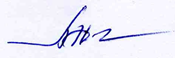  Одобрено НМС Института математики, физики, информатики Протокол №     от « 29 » мая  2019 годаПредседатель НМСС(Н)	_____________________С.В. Бортновский КАРТА ЛИТЕРАТУРНОГО ОБЕСПЕЧЕНИЯ ДИСЦИПЛИНЫ(включая электронные ресурсы)Педагогика(наименование)для студентов образовательной программы44.03.05  Педагогическое образование(с двумя профилями обучения) Направленность (профиль) образовательной программыМатематика, информатика (направление и уровень подготовки, шифр, профиль)Очное         главный библиотекарь                        /     Шарапова И.Б.   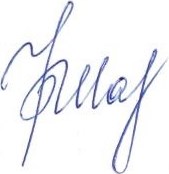  (должность структурного подразделения)                         (подпись)                 (Фамилия И.О.)      3.2 Карта материально-технической базы дисциплины  Задачи освоения дисциплины «Педагогика» (по разделам)Планируемые результаты обучения по дисциплине «Педагогика» (по разделам) (дескрипторы)Код результата обучения (компетенция)Раздел 1. Введение в педагогическую деятельностьРаздел 1. Введение в педагогическую деятельностьРаздел 1. Введение в педагогическую деятельностьЗадача 1. Сформировать комплексное представление о сущности педагогической профессии.Знать:- общественную значимость профессии учителя, ее ценностные характеристики и требования ФГОС к личности и профессиональной компетентности педагога;- сущность, структурные компоненты и виды педагогической деятельности, ее творческий характер, гуманитарную и культурологическую направленность.ОПК-1Задача 1. Сформировать комплексное представление о сущности педагогической профессии.Уметь:- системно анализировать сущностные характеристики педагогической деятельности, формулировать ее цель и задачи; - включаться в обсуждение проблем продуктивной организации педагогической деятельности (диалог, полилог).ОПК-1Задача 1. Сформировать комплексное представление о сущности педагогической профессии.Владеть:- способами освоения и присвоения ценностных оснований педагогической деятельности; - нормами профессионально-педагогической деятельности;- основными элементами теоретической и практической готовности учителя к педагогической деятельности.ОПК-1Задача 2. Освоить сущностные характеристики профессиональнойпедагогическая культуры.Знать:- особенности педагогической культуры как базы становления профессионально-педагогических компетенций.ОПК-5Задача 2. Освоить сущностные характеристики профессиональнойпедагогическая культуры.Уметь:- применять на практике полученные знания о слагаемых педагогической культуры.ОПК-5Задача 2. Освоить сущностные характеристики профессиональнойпедагогическая культуры.Владеть:- нормами профессионально-педагогической деятельности в культурологическом контексте.ОПК-5Задача 3. Осмыслить сущность педагогической компетентности; специфику взаимодействия с субъектами образовательного процесса.Знать: - составляющие теоретической и практической готовности учителя к осуществлению педагогической деятельности;- сущностные характеристики педагогического общения и слагаемые педагогической техники в структуре готовности к профессионально-педагогической деятельности.ПК-6Задача 3. Осмыслить сущность педагогической компетентности; специфику взаимодействия с субъектами образовательного процесса.Уметь: - определять и характеризовать собственный стиль педагогического общения, профессиональную направленность и педагогическую позицию;- использовать формы и технологии продуктивного взаимодействия с субъектами образовательного процесса для решения профессиональных задач.ПК-6Задача 3. Осмыслить сущность педагогической компетентности; специфику взаимодействия с субъектами образовательного процесса.Владеть: - основными элементами теоретической и практической готовности учителя к педагогической деятельности;- различными средствами коммуникации в профессионально-педагогической деятельности;- приемами развития профессионально-педагогических способностей.ПК-6Раздел2. Общие основы педагогикиРаздел2. Общие основы педагогикиРаздел2. Общие основы педагогикиЗадача 4. Сформировать представление о сущности и специфике педагогической науки в системе человекознания.Знать:- основные периоды становления и развития педагогической науки;- базовые педагогические категории;- сущность основных идей, теорий и концепций в мировом образовательном пространстве.ОПК-2Задача 4. Сформировать представление о сущности и специфике педагогической науки в системе человекознания.Уметь:- осмысливать педагогические факты и явления  на современном научном уровне;- критически оценивать идеи и практику образования;- применять на практике полученные знания о ведущих педагогических категориях.ОПК-2Задача 4. Сформировать представление о сущности и специфике педагогической науки в системе человекознания.Владеть:- категориально-понятийным аппаратом педагогической науки;- способами ориентации в профессиональных источниках информации;- навыками системного анализа теории и практики.ОПК-2Задача 5. Сформировать методологические ориентиры будущей профессионально-педагогической  и исследовательской деятельности с тем, чтобы видеть ученика в образовательном процессе.Знать:- методологию науки и ее функции;- сущность основных методологических подходов к организации образовательного процесса;- базовые проблемы, существующие в современном методологическом поле педагогики;- основные этапы педагогического исследования и способы его осуществления.ОПК-2Задача 5. Сформировать методологические ориентиры будущей профессионально-педагогической  и исследовательской деятельности с тем, чтобы видеть ученика в образовательном процессе.Уметь:- выделять и анализировать уровни методологического знания;- аннотировать, реферировать, презентовать научно-педагогическую информацию;- отбирать и использовать диагностический инструментарий в педагогической деятельности.ОПК-2Задача 5. Сформировать методологические ориентиры будущей профессионально-педагогической  и исследовательской деятельности с тем, чтобы видеть ученика в образовательном процессе.Владеть: - методологией и методами научного исследования, логикой его проведения;- навыками сравнительного анализа педагогических идей, концепций и теорий.ОПК-2Задача 6. Выявить сущность и специфику базовых факторов развития личности.Знать: - факторы и условия, влияющие на развитие личности;- базовые теории воспитания и развития;- общие закономерности личностного развития.ОПК-2Задача 6. Выявить сущность и специфику базовых факторов развития личности.Уметь: - критически оценивать различные концепции развития личности.ОПК-2Задача 6. Выявить сущность и специфику базовых факторов развития личности.Владеть: - технологией построения процесса воспитания, направленного на социализацию и развитие личности.ОПК-2Раздел 3. Нормативно-правовое обеспечение образованияРаздел 3. Нормативно-правовое обеспечение образованияРаздел 3. Нормативно-правовое обеспечение образованияЗадача 7. Помочь студенту овладеть системой знаний о нормативно-правовом обеспечении образовательного процесса.Знать:- нормативно-правовое обеспечение деятельности образовательных организаций;- основные положения законодательных актов о правах ребенка;- содержание Болонского соглашения и Лиссабонской конвенции.ОПК-4 ПК-1Задача 7. Помочь студенту овладеть системой знаний о нормативно-правовом обеспечении образовательного процесса.Уметь:- осуществлять собственную деятельность в соответствии с действующим образовательным правом;- анализировать нормативные правовые акты, регламентирующие образовательную деятельность и образовательные отношения;- выделять основные положения в законодательных актах о правах ребенка.ОПК-4 ПК-1Задача 7. Помочь студенту овладеть системой знаний о нормативно-правовом обеспечении образовательного процесса.Владеть:- навыками работы с нормативными правовыми документами;- навыками использования образовательного права для организации собственной деятельности.ОПК-4 ПК-1Раздел 4. Теория обученияРаздел 4. Теория обученияРаздел 4. Теория обученияЗадача 8. Сформировать представление о сущности, структуре, движущих силах, противоречиях, закономерностях и принципах процесса обучения.Знать:- сущность, критерии, признаки, закономерности и принципы процесса обучения;- структуру, движущие силы, противоречия процесса обучения.ОК-6ПК-2,4,7Задача 8. Сформировать представление о сущности, структуре, движущих силах, противоречиях, закономерностях и принципах процесса обучения.Уметь:- анализировать процесс обучения как часть целостного педагогического процесса;- выделять признаки процесса обучения;- соотносить специфику и единство процессов обучения, воспитания и развития. ОК-6ПК-2,4,7Задача 8. Сформировать представление о сущности, структуре, движущих силах, противоречиях, закономерностях и принципах процесса обучения.Владеть:- способами анализа и обобщения опыта в сфере образования.ОК-6ПК-2,4,7Задача 9. Сформировать у студентов представления о системе форм, методов, средств процесса обучения и помочь овладеть диагностическими методиками и видами контроляЗнать:- формы и средства обучения в условиях инновационных процессов и педагогические требования к ним;- сущность, формы организации учебно-познавательной деятельности;- сущность и особенности классно-урочной системы обучения;- типологию и структуру современного урока и нестандартных форм организации учебно-познавательной деятельности;- исторический характер развития методов обучения;- сущность и функции методов обучения;- основания классификации методов обучения и их авторов;- сущность диагностики и мониторинга;- требования, предъявляемые к контролю, его особенности.Уметь:- характеризовать, сравнивать, подчёркивать отличительные особенности методов обучения;- осуществлять оптимальный выбор методов обучения;- выбирать и соотносить методы обучения;- отличать типы контроля.Владеть:- умениями отбора методов обучения;- оценкой результативности и эффективности образования;- диагностикой обученности и обучаемости;- видами, методами и формами контроля.ОК-6ПК-2,4,7Задача 10. Помочь студенту овладеть системой знаний о модернизации современного российского образования и инновационных процессах в образовании.Знать:- основные положения современного российского законодательства в области образования;- суть модернизации современного российского образования и сущность  педагогических инноваций.Уметь:- выделять условия педагогических инноваций.Владеть:- системой знаний о модернизации современного российского образования и инновационных процессах в образовании.ОК-6ПК-2,4,7Раздел 5. Педагогические технологииРаздел 5. Педагогические технологииРаздел 5. Педагогические технологииЗадача 11.Помочь студенту овладеть системой знаний в области современных педагогических технологий.Знать: - понятие педагогическая технология; - требования к педагогическим технологиям; - классификации педагогических технологий по разным основаниям.Уметь: - дать оценку целесообразности (эффективности) применения той или иной технологии для решения конкретных образовательных (воспитательных) задач.Владеть: - умением использовать на уроках отдельные элементы педагогических технологий.ОК-6ОПК-2ПК-2Задача 12.Создать условия для (или смоделировать процесс) использования в профессионально-педагогической деятельности современных педагогических технологий.Знать: - основные проблемы технологизации процесса обучения.Уметь: - разработать урок (серию уроков) с использованием элементов педагогических технологий.Владеть: - умением целесообразно комбинировать на уроках элементы различных педагогических технологий.ОК-6ОПК-2ПК-2Раздел 6. Управление образовательными системамиРаздел 6. Управление образовательными системамиРаздел 6. Управление образовательными системамиЗадача 13.Помочь студенту овладеть системой знаний об управлении образовательными системами, их становлении, функционировании и развитии.Знать: - понятия система, управление, управление образовательными системами, менеджмент, функции управления, виды управления.Уметь: - разработать стратегию и тактику управления (в общем виде) образовательной организацией (Что?Где?Когда? Кто?) .Владеть: - основами ведения школьной документации.ОПК-4ПК-1Задача 14. Изучить основные нормативно-правовые документы, регулирующие деятельность образовательных организаций, и раскрыть аспекты их использования в профессионально-педагогической деятельности.Знать: - содержание основных документов регламентирующих деятельность образовательных организаций.Уметь: - планировать деятельность руководителя школы и классного руководителя в аспекте выстраивания взаимодействия школы, семьи и общественности. Владеть: - способами управления образовательными системами.ОПК-4ПК-6Раздел 7. Теория и методика воспитанияРаздел 7. Теория и методика воспитанияРаздел 7. Теория и методика воспитанияЗадача 15.Сформировать у студентов представления о современном воспитательном процессе.Знать:- содержание государственного экзамена в сфере направлений воспитания;- сущность современных подходов к технологии жизни воспитательного процесса.ОПК-2,6ПК-3Задача 15.Сформировать у студентов представления о современном воспитательном процессе.Уметь:- разработать содержание воспитательной деятельности в соответствии с соцзаказом.ОПК-2,6ПК-3Задача 15.Сформировать у студентов представления о современном воспитательном процессе.Владеть:- современными технологиями педагогического сопровождения воспитанников с опорой на движущие силы воспитательного процесса.ОПК-2,6ПК-3Задача 16. Сформировать у студентов представления о системе форм и методов в динамике развития воспитательного процесса.Знать:- концептуальные основы;- сущность и классификации современных форм и методов воспитания.ОПК-2,6ПК-3Задача 16. Сформировать у студентов представления о системе форм и методов в динамике развития воспитательного процесса.Уметь:- отобрать соответствующие возрасту и индивидуальным особенностям формы и методы воспитания.ОПК-2,6ПК-3Задача 16. Сформировать у студентов представления о системе форм и методов в динамике развития воспитательного процесса.Владеть:- основами реализации операционно-деятельностного компонента воспитательного процесса;- основами реализации различных воспитательных технологий.ОПК-2,6ПК-3Задача 17. Раскрыть современные теоретические положения о взаимосвязи коллектива и личности в воспитательном процессе.Знать:- способы взаимодействия педагога с субъектами педагогического процесса;- способы психологического и педагогического изучения учащихся.ОПК-2,6ПК-3Задача 17. Раскрыть современные теоретические положения о взаимосвязи коллектива и личности в воспитательном процессе.Уметь:- оценить этап развития коллектива воспитанников и выстроить траекторию его развития.ОПК-2,6ПК-3Задача 17. Раскрыть современные теоретические положения о взаимосвязи коллектива и личности в воспитательном процессе.Владеть:- технологиями сопровождения роста коллектива как субъекта воспитания.ОПК-2,6ПК-3Раздел 8. Социальная педагогикаРаздел 8. Социальная педагогикаРаздел 8. Социальная педагогикаЗадача 18. Сформировать знания по основам социальной педагогики в РФ и о теоретических, нормативно-правовых  основах социально-педагогического подхода.Знать:- цель и сущность  социального воспитания, принципы политики России по защите прав детей, социально-правовые нормы, обеспечивающие социальную защищенность участников воспитательного процесса;- сущность социализации, факторы, закономерности, институты,  стадии социализации ребенка.ОПК-2ОПК-4ПК-5Задача 18. Сформировать знания по основам социальной педагогики в РФ и о теоретических, нормативно-правовых  основах социально-педагогического подхода.Уметь:- выделять проблемы защиты детства на современном этапе;- анализировать роль факторов социализации  в становлении личности, соотносить процессы социализации, развития, воспитания.ОПК-2ОПК-4ПК-5Задача 18. Сформировать знания по основам социальной педагогики в РФ и о теоретических, нормативно-правовых  основах социально-педагогического подхода.Владеть:- способами выявления, анализа, обобщения передового опыта социального воспитания и социально-педагогической помощи.ОПК-2ОПК-4ПК-5Задача 19. Раскрыть сущность, условия, задачи, содержание и технологию социально-педагогического взаимодействия  с семьей воспитанника и  социумом.Знать:- сущность, основные стили семейного воспитания, специфику формирующего влияния семьи, принципы и функции взаимодействия семьи и педагога.ОПК-2ОПК-4ПК-5Задача 19. Раскрыть сущность, условия, задачи, содержание и технологию социально-педагогического взаимодействия  с семьей воспитанника и  социумом.Уметь: - выделить негативные и позитивные факторы семейного воспитания, характеризовать специфику и проблемы современной семьи, типы семейного воспитания, лежащие в основе отклоняющегося от  нормы поведения детей, определять особенности индивидуальных коллективных, традиционных и творческих форм взаимодействия с семьёй.ОПК-2ОПК-4ПК-5Задача 19. Раскрыть сущность, условия, задачи, содержание и технологию социально-педагогического взаимодействия  с семьей воспитанника и  социумом.Владеть:- методическими правила взаимодействия педагога с семьями воспитанников, основными способами организации взаимодействия с родителями. ОПК-2ОПК-4ПК-5Задача 20. Помочь студенту овладеть разнообразием методов, форм итехнологий в социально-педагогической деятельности с различным группами воспитанников  в современных условиях.Знать:- сущность и причины возникновения трудновоспитуемости, принципы работы педагога с «трудными», типичные и нетипичные конфликтные педагогические ситуации;- особенности личности трудновоспитуемого, ведущие мотивы, определяющие отрицательную направленность личности подростка.ОПК-2ОПК-4ПК-5Задача 20. Помочь студенту овладеть разнообразием методов, форм итехнологий в социально-педагогической деятельности с различным группами воспитанников  в современных условиях.Уметь: - определить необходимые механизмы работы с «трудными» детьми, проанализировать тип, форму педагогического конфликта и причины его возникновения;- использовать методы перевоспитания (переубеждение, переучивание, «метод взрыва», «реконструкция» характера, переключение, самосовершенствование, поощрение и наказание и др.ОПК-2ОПК-4ПК-5Задача 20. Помочь студенту овладеть разнообразием методов, форм итехнологий в социально-педагогической деятельности с различным группами воспитанников  в современных условиях.Владеть:- методами диагностики трудновоспитуемости, основными средствами, методами и приемами преодоления «сопротивления воспитанию, способами преодоления конфликтов в педагогической деятельности.ОПК-2ОПК-4ПК-5Раздел 9. Психолого-педагогический практикумРаздел 9. Психолого-педагогический практикумРаздел 9. Психолого-педагогический практикумЗадача 21. Формировать знания специфики педагогических задач,   использования различных средств первичной диагностики личности и детского коллектива.Знать:- сущность и специфику педагогических задач;- типы педагогических задач;- этапы решения педагогических задач;- методы педагогической диагностики.ПК-5Задача 21. Формировать знания специфики педагогических задач,   использования различных средств первичной диагностики личности и детского коллектива.Уметь:- формулировать педагогические задачи (стратегические, тактические, текущие);- поставить педагогический диагноз.ПК-5Задача 21. Формировать знания специфики педагогических задач,   использования различных средств первичной диагностики личности и детского коллектива.Владеть:- современными методами педагогической диагностики.ПК-5Задача 22. Научить моделировать и решать на  модельном уровне профессионально-педагогические задачи различных типов.Знать:- различные подходы к решению педагогических задач;роль мастерства и креативности педагога в решении педагогических задач.ПК-5Задача 22. Научить моделировать и решать на  модельном уровне профессионально-педагогические задачи различных типов.Уметь: - разработать содержание образовательной и воспитательной деятельности учителя в соответствие с теми педагогическими задачами, которые необходимо решать.ПК-5Задача 22. Научить моделировать и решать на  модельном уровне профессионально-педагогические задачи различных типов.Владеть:- решать педагогические задачи, используя при этом различные алгоритмы (на выбор студента);основами моделирования образовательных и педагогических ситуаций.ПК-5Раздел 10. История образования и педагогической мыслиРаздел 10. История образования и педагогической мыслиРаздел 10. История образования и педагогической мыслиЗадача 23. Углубить и расширить целостное представление о зарождении, становлении, развитии и трансформации всемирного историко-педагогического знания.Знать:- концептуальные основы учебной дисциплины и направления развития всемирного историко-педагогического процесса.ПК-1,2Задача 23. Углубить и расширить целостное представление о зарождении, становлении, развитии и трансформации всемирного историко-педагогического знания.Уметь:- анализировать источники информации раскрывающие основные направления развития всемирного историко-педагогического процесса.ПК-1,2Задача 23. Углубить и расширить целостное представление о зарождении, становлении, развитии и трансформации всемирного историко-педагогического знания.Владеть:- необходимыми теоретическими приемами  работы с источниками по вопросам развития всемирного историко-педагогического процесса.ПК-1,2Задача 24. Сформировать  критическое историко-педагогическое мышлениеЗнать:- о исторических фактах, отражающих эволюцию и смену фундаментальных и прикладных парадигм образования.ПК-1,2Задача 24. Сформировать  критическое историко-педагогическое мышлениеУметь:- преобразовывать историческую информацию в знание, осмысливать процессы  эволюцию и смену фундаментальных и прикладных парадигм образования.ПК-1,2Задача 24. Сформировать  критическое историко-педагогическое мышлениеВладеть:- методикой и техническими приемами комплексного источниковедения, навыками анализа нормативно-правовых  источников.ПК-1,2Задача 25. Развивать умения и навыки актуализации и применения историко-педагогического знанияЗнать:- основы критического анализа историко-педагогического знания.ПК-1,2Задача 25. Развивать умения и навыки актуализации и применения историко-педагогического знанияУметь:- выражать собственное критическое мнение при оценке фундаментальных идей и концепций и прикладных проблем педагогической практики прошлого.ПК-1,2Задача 25. Развивать умения и навыки актуализации и применения историко-педагогического знанияВладеть:- умениями и навыками критического анализа историко-педагогического знания.ПК-1,2Наименование разделов и темВсего час.(з.е.)Аудиторных часовАудиторных часовАудиторных часовАудиторных часовВнеаудитор-ныхчасовСодержание внеаудиторной работыФормы  контроляНаименование разделов и темВсего час.(з.е.)всеголекцийсеминаровЛаб/пПЕДАГОГИКА360(10)1427272-14672Раздел 1. Введение в педагогическую деятельность3818810-20Создание модели личности педагога (с учетом специфики факультета).222--Разработка этических основ организации взаимодействия с субъектами образовательного процесса.ПрезентациядокладаПрофессиональная компетентность и готовность будущего учителя к профессионально-педагогической деятельности7Профессионально-педагогическая культура личности учителя444--Проектирование основных этапов программы профессионального саморазвитияДокладУчитель как субъект педагогической деятельности72-2-5Разработка программы занятий творческой лаборатории «Учитель — мастерство и вдохновение»Учебно-деловаяиграСущность и специфика профессиональной деятельности педагога22-2-Становление профессиональной компетентности педагога в культурологическом контексте72-2-5Разработка тренингов становления педагогической техникиДокладПедагогическое общение и техника в структуре готовности к профессионально-педагогической деятельности94-4-5Раздел 2. Общие основы педагогики341486-20Педагогика в системе человекознания822--6Разработка плана проведения панельной дискуссии между апологетами разных парадигм педагогики (например, авторитарная и гуманистическая).Анализ основных подходов к понятию образования, изготовление постера с дальнейшей презентацией.Защита плана проведения дискуссииМетодология педагогики. Логика и методы научно-педагогического исследования444--ПрезентацияРазвитие, воспитание и социализация личности (базовые факторы и теории)222--Подготовка тезисовПедагогика как отрасль научного знания82-2-6Изучение образовательной системы России, выделение основных тенденций развития образования.Изучение, аннотирование, реферирование и презентация современной педагогической периодики.СообщениеМетодологические основы педагогики62-2-4Изучение монографических работ по проблеме и разработка плана мини-лекции.Защита плана лекцииБазовые теории воспитания и развития личности62-2-4Организация и проведение мини-исследования  по одной из актуальных социально-педагогических проблем (Например, "Познавательные интересы учащихся").Программа мини-исследованияРаздел 3. Нормативно-правовое обеспечение образования.12422-8Обзор нормативно-правовых актов, регламентирующих деятельность в системе образования622--4Основные правовые акты международного образовательного права, регламентирующие права ребенка.КонспектНормативно-правовое регулирование деятельности образовательной организации62-2-4Международные акты об образовании (Болонского соглашения и Лиссабонской конвенции) и их влияние на изменения в российском образовании: сопоставительный анализ.ТаблицаЭкзамен (по модулям 1,2,3)Раздел 4. Теория обучения.56281414-28Дидактика как наука о теории образования и обучения8422-4Анализ состояния современных дидактических системТаблицаОбучение в целостном педагогическом (образовательном) процессе8422-4Систематизация философских, психологических и методологических основ теории обученияРефератЗаконы, закономерности и принципы обучения8422-4Изучение процесса становления самостоятельности учащихся в образовательном процессеПрезентацияМетоды обучения10624-4Изучение основных подходов к классификации методов продуктивного обученияКонспектФормы и средства обучения10624-4Разработка перечня современных средств обученияТаблицаДиагностика и контроль в обучении622--4Составление теста и его оценивание с использованием различных видов оценки – баллы, критериальные шкалы, оценочные суждения и различных способов оценки – самооценка, взаимооценка.ТестРазвитие и модернизация современного российского образования. Инновационные процессы в образовании622--4Анализ состояния современной системы образования в Российской Федерации. Изучение и конспектирование Национальной доктрины образования в Российской Федерации до 2025 годаКонспектРаздел 5. Педагогические технологии.8422-4Педагогические технологии их классификация и характеристика422--2Поиск и аннотирование интернет-ресурсовСписок Web-ресурсов (не менее 10) с краткой аннотацией по каждому из ресурсовПедагогические технологии в практике российских школ42-2-2Разработка плана-конспекта учебного занятия (урока) с применением одной из частнопредметных педагогических технологийПлан-конспект учебного занятия (урока) + разработанные для такого занятия дидактические материалы (карточки, схемы, презентации, электронные, Web-ресурсы)Раздел 6. Управление образовательными системами.8422-4Сущность и основные принципы управления образовательными системами. Основные функции внутришкольного управления422--2Анализ федерального государственного образовательного стандарта (ФГОС)План-схема структуры ФГОСТеоретические основы управления образовательными системами. Школа как педагогическая система и объект управления. Педагогический менеджмент42-2-2Анализ других основных нормативно-правовых документовСхема – основные документы регламентирующие процесс образования в РФЭкзамен (по модулям 4,5,6)Раздел 7. Теория и методика воспитания.3818108-20Сущность, движущие силы и базовые теории воспитания.1022--8Аннотирование статей по данной проблематике.Составление терминологического словаря по теме.Дайджест современных исследований;терминологический словарьСистема форм и методов воспитания.6642-Коллектив как объект и субъект воспитания222--Воспитательные системы и современные концепции воспитания222--Сущность и специфика воспитательного процесса62-2-4Конспектирование первоисточников.КонспектПроблемы коллективного воспитания в современной школе62-2-4Моделирование воспитательного процесса для учащихся разного возраста.Модель воспитательного процесса Основные направления современного воспитательного процесса62-2-4Современные аспекты работы классного руководителя с родителями.Тематика родительских собраний соответственно возрастным группамРаздел 8. Социальная педагогика.161064-6Социализация как социально-педагогическое явление422--2Содержание основных положений  «Конвенции о правах ребенка» (1989).Изучение  проблем и рисков  социализации в отечественных и зарубежных исследованиях.Терминологический диктант.Составление и решение кроссвордов.Семья как субъект педагогического взаимодействия422--2Положительное и негативное влияния семьи на процесс социализации школьникаРешение пед. ситуаций.Организация педагогического театра.Трудные подростки как педагогическая проблема422--2Содержание работы классного руководителя по профилактике правонарушений учащимися.Особенности поведения  «трудных» подростков.Составление терминологического словаря.Составление и обсуждение «банка педагогических задач».Воспитание как направленная социализация22-2-«Сопротивление воспитанию». Социально-педагогическая деятельность с детьми девиантного поведения22-2-Раздел 9. Психолого-педагогический практикум.18826-10Педагогические задачи и подходы к технологизации их решения722--5Различные подходы к решению педагогических задач, методы постановки педагогического диагноза.Составление «картотеки» пед. ситуаций и задач, их решение.Решение психолого-педагогических задач22-2-Моделирование образовательной и педагогической ситуаций72-2-5Оптимальные модели и типы педагогического взаимодействия при решении педагогических задач.Инсценировка пед. ситуаций и их анализ.Организация проектной деятельности22-2-Разработка мини-проектаЗачёт (по модулям 7,8,9)Раздел 10. История образования и педагогической мысли.90361818-54Теоретико-методологические основы курса ИОиПМ622--4Всемирный историко-педагогический процессРеферат, кластерИстория развития педагогической практики и педагогической мысли в древнем мире944--5Педагогические взгляды английских и французских просветителей в период становления индустриального обществаКонспектИстория школы и педагогической практики в Средние века1044--6Разработка проблем воспитания представителями утопического социализмаКонспектИстория школы и педагогики в Новое время (XVII–XIX вв.)944--5Школа и педагогическая мысль за рубежом в начале XX векаТаблицаИстория школы и педагогики в Новейшее время944--5Современное состояние школы за рубежомРефератВоспитание и школа в Античном мире Среднеземноморья72-2-5Школа и педагогическая мысль с древнейших времён до XVII векаКонспект, схемаШкола и педагогика Западной Европы в эпоху Возрождения и Реформации82-2-6Школа и педагогическая мысль в XVIII векеКонспект, схемаВоспитание в Киевской Руси и Русского государства (X–XVII вв.)82-2-6Школа и педагогические теории конца XIX – начала XX векаКонспект, схемаШкола и педагогика Западной Европы (XVII–XIX вв.)82-2-6Школа СССР в 1917-1945 гг.Конспект, схемаШкола и педагогика России (XVIII–XIX вв.)104-4-6Школа и педагогическая мысль в России во второй половине XX векаСхема, таблица, кластерЗарубежная школа и педагогика в XX в.22-2-Школа и педагогика советского периода44-4-Экзамен (по модулю 10)НаименованиедисциплиныНаправление подготовки и уровень образования(бакалавриат, магистратура, аспирантура)Наименование программы/ профиляКоличество зачетных единицПедагогикаБакалавриатНаправление подготовки: 44.03.01 Педагогическое образование Направленность (профиль) образовательной программыТехнология12Смежные дисциплины по учебному плануСмежные дисциплины по учебному плануСмежные дисциплины по учебному плануПредшествующие: психология, философия, культурология, социологияПредшествующие: психология, философия, культурология, социологияПредшествующие: психология, философия, культурология, социологияПоследующие: дисциплины по профилям подготовкиПоследующие: дисциплины по профилям подготовкиПоследующие: дисциплины по профилям подготовкиВходной КОНТРОЛЬ(проверка «остаточных» знаний по ранее изученным смежным дисциплинам)Входной КОНТРОЛЬ(проверка «остаточных» знаний по ранее изученным смежным дисциплинам)Входной КОНТРОЛЬ(проверка «остаточных» знаний по ранее изученным смежным дисциплинам)Входной КОНТРОЛЬ(проверка «остаточных» знаний по ранее изученным смежным дисциплинам)Форма работы*Количество баллов 5 %Количество баллов 5 %minmaxТестирование05ИтогоИтого05БАЗОВЫЙ РАЗДЕЛ № 1Введение в педагогическую деятельностьБАЗОВЫЙ РАЗДЕЛ № 1Введение в педагогическую деятельностьБАЗОВЫЙ РАЗДЕЛ № 1Введение в педагогическую деятельностьБАЗОВЫЙ РАЗДЕЛ № 1Введение в педагогическую деятельностьФорма работы*Количество баллов 30 %Количество баллов 30 %minmaxТекущая работаСоздание странички педагогического словаря24Подготовка доклада (сообщения) по теме «Инновационная педагогическая деятельность» на основе самостоятельного библиографического поиска24Написание эссе/ подготовка презентации по теме «Учебно- познавательная  деятельность студентов как средство становления проф. компетентности»23Подготовка дайджеста «Стили педагогического общения»23Подготовка сообщений «Эстетика педагогического труда», «Театральная педагогика»23Проведение тренинга становления педагогической техники23Промежуточный рейтинг-контрольТестирование810ИтогоИтого2030БАЗОВЫЙ РАЗДЕЛ № 2Общие основы педагогикиБАЗОВЫЙ РАЗДЕЛ № 2Общие основы педагогикиБАЗОВЫЙ РАЗДЕЛ № 2Общие основы педагогикиБАЗОВЫЙ РАЗДЕЛ № 2Общие основы педагогикиФорма работы*Количество баллов 30 %Количество баллов 30 %minmaxТекущая работаПроведение круглого стола «Актуальные проблемы педагогической науки»24Разработка кластера «Сущностная характеристика педагогической методологии»24Создание путеводителя по структуре педагогической науки23Подготовка презентации одного из методов педагогического исследования23Разработка схемы «Связь педагогики с другими науками»23Разработка и реализация программы мастер-класса по технике реализации методов педагогического исследования23Промежуточный рейтинг-контрольТестирование810ИтогоИтого2030БАЗОВЫЙ РАЗДЕЛ № 3Нормативно-правовое обеспечение образованияБАЗОВЫЙ РАЗДЕЛ № 3Нормативно-правовое обеспечение образованияБАЗОВЫЙ РАЗДЕЛ № 3Нормативно-правовое обеспечение образованияБАЗОВЫЙ РАЗДЕЛ № 3Нормативно-правовое обеспечение образованияФорма работы*Количество баллов 30 %Количество баллов 30 %minmaxТекущая работаЗаполнение таблицы с  использованием текста действующего ФЗ «Об образовании в РФ» о типах образовательных организаций12Разработка плана педагогической поддержки и социальной адаптации детей, находящихся в трудной жизненной ситуации и социально-опасном положении.Конспектирование статей ФЗ №124 (ред.от 04.06.18)«Об основных гарантиях прав ребёнка в РФ», относящихся к данной категории детей.12Операционализация трудовых действий, оформленных в профессиональном стандарте педагога (воспитателя)12Промежуточный рейтинг-контрольТестирование24ИтогоИтого510БАЗОВЫЙ РАЗДЕЛ № 4Теория обученияБАЗОВЫЙ РАЗДЕЛ № 4Теория обученияБАЗОВЫЙ РАЗДЕЛ № 4Теория обученияБАЗОВЫЙ РАЗДЕЛ № 4Теория обученияФорма работы*Количество баллов 30 %Количество баллов 30 %minmaxТекущая работаСоставление таблицы по современным дидактическим системам57Реферативное сообщение по систематизации философских, психологических и методологических основ теории обучения710Подготовка и проведение  круглого стола (по выбору) «Педагогическое сопровождение детей с особыми образовательными потребностями», «Готовность педагога к работе с одарёнными детьми».79Конспектирование основных подходов к классификации методов обучения57Конспектирование Национальной доктрины образования в Российской Федерации до 2025 года57Промежуточный рейтинг-контрольТестирование610ИтогоИтого3550БАЗОВЫЙ РАЗДЕЛ № 5Педагогические технологииБАЗОВЫЙ РАЗДЕЛ № 5Педагогические технологииБАЗОВЫЙ РАЗДЕЛ № 5Педагогические технологииБАЗОВЫЙ РАЗДЕЛ № 5Педагогические технологииФорма работы*Количество баллов 30 %Количество баллов 30 %minmaxТекущая работаПоиск и аннотирование интернет-ресурсов13Разработка плана-конспекта учебного занятия (урока) с применением одной из частнопредметных педагогических технологий.13Промежуточный рейтинг-контрольТестирование34ИтогоИтого510БАЗОВЫЙ РАЗДЕЛ № 6Управление образовательными системамиБАЗОВЫЙ РАЗДЕЛ № 6Управление образовательными системамиБАЗОВЫЙ РАЗДЕЛ № 6Управление образовательными системамиБАЗОВЫЙ РАЗДЕЛ № 6Управление образовательными системамиФорма работы*Количество баллов 30 %Количество баллов 30 %minmaxТекущая работаАнализ федерального образовательного стандарта (ФГОС). Составление плана-схемы структуры ФГОС.13Анализ других основных нормативно-правовых документов регламентирующих процесс образования в РФ.13Промежуточный рейтинг-контрольТестирование34ИтогоИтого510БАЗОВЫЙ РАЗДЕЛ № 7Теория и методика воспитанияБАЗОВЫЙ РАЗДЕЛ № 7Теория и методика воспитанияБАЗОВЫЙ РАЗДЕЛ № 7Теория и методика воспитанияБАЗОВЫЙ РАЗДЕЛ № 7Теория и методика воспитанияФорма работы*Количество баллов 30 %Количество баллов 30 %minmaxТекущая работаДайджест современных исследований, словарь.46Педагогическое эссе, опорный конспект.69Модель воспитательного процесса (письменный или электронный вариант).810План работы классного руководителя (на разных возрастных ступенях).46Решение ситуационных задач.46Моделирование воспитательного процесса для учащихся разного возраста (работа в малых группах).57Промежуточный рейтинг-контрольТестирование46ИтогоИтого3550БАЗОВЫЙ РАЗДЕЛ № 8Социальная педагогикаБАЗОВЫЙ РАЗДЕЛ № 8Социальная педагогикаБАЗОВЫЙ РАЗДЕЛ № 8Социальная педагогикаБАЗОВЫЙ РАЗДЕЛ № 8Социальная педагогикаФорма работы*Количество баллов 30 %Количество баллов 30 %minmaxТекущая работаСоставление терминологического диктанта.12Разработка и решение педагогического кроссворда.12Решение педагогических ситуаций по алгоритму.12Анализ особенностей процесса социализации  детей с ОВЗ.12Промежуточный рейтинг-контрольПодготовка к круглому столу «Социальная адаптация детей с особыми образовательными потребностями в массовой школе – проблемы и решения».12ИтогоИтого510БАЗОВЫЙ РАЗДЕЛ № 9Психолого-педагогический практикумБАЗОВЫЙ РАЗДЕЛ № 9Психолого-педагогический практикумБАЗОВЫЙ РАЗДЕЛ № 9Психолого-педагогический практикумБАЗОВЫЙ РАЗДЕЛ № 9Психолого-педагогический практикумФорма работы*Количество баллов 30 %Количество баллов 30 %minmaxТекущая работаСоставление «банка педагогических задач-ситуаций».12Инсценировка педагогических ситуаций и их анализ.12Разработка мини-проекта24Промежуточный рейтинг-контрольТестирование12ИтогоИтого510БАЗОВЫЙ РАЗДЕЛ № 10История образования и педагогической мыслиБАЗОВЫЙ РАЗДЕЛ № 10История образования и педагогической мыслиБАЗОВЫЙ РАЗДЕЛ № 10История образования и педагогической мыслиБАЗОВЫЙ РАЗДЕЛ № 10История образования и педагогической мыслиФорма работы*Количество баллов 30 %Количество баллов 30 %minmaxТекущая работаГрупповая работа (проект)46Доклад68Разработка презентации доклада46Обзор современного состояния проблемы46Обзор периодики35Составление дополнительной библиографии24Составление тестов и вопросов-суждений68Индивидуальное домашнее задание68Письменная работа (аудиторная)24Промежуточный рейтинг-контрольУстный опрос815ИтогоИтого4570ИТОГОВЫЙ РАЗДЕЛИТОГОВЫЙ РАЗДЕЛИТОГОВЫЙ РАЗДЕЛИТОГОВЫЙ РАЗДЕЛСодержаниеФорма работы*Количество баллов 25 %Количество баллов 25 %minmaxТестирование/ экзамен1525ИтогоИтого1525ДОПОЛНИТЕЛЬНЫЙ РАЗДЕЛДОПОЛНИТЕЛЬНЫЙ РАЗДЕЛДОПОЛНИТЕЛЬНЫЙ РАЗДЕЛДОПОЛНИТЕЛЬНЫЙ РАЗДЕЛБазовый раздел/ТемаФорма работы*Количество балловКоличество балловminmaxБР №1 Тема №2 Создание модели личностипедагога35БР №1 Тема №4Разработка программы занятий творческой лаборатории «Учитель — мастерство и вдохновенье»35ИтогоИтого610БР №2 Тема №1Разработка плана и проведение панельной дискуссии между апологетами разных парадигм педагогики610ИтогоИтого610БР №3 Тема №1Конспектирование основных правовых актов35БР №3 Тема №2Сопоставительный анализ международных актов об образовании35ИтогоИтого610БР №4 Тема №5Разработка перечня современных средств обучения23БР №4 Тема №7Конспект-анализ состояния современной системы образования в Российской Федерации23Тестирование24ИтогоИтого610БР№5 Тема №1Прогноз развития одной из современных педагогических технологий (на выбор студента)610ИтогоИтого610БР№6 Тема №1Эссе на тему: Современный учитель в условиях перехода на ФГОС. С чем связаны трудности педагогов,  реализующих  системно-деятельностный  подход? (Можно предложить другую тему, предварительно согласовав её с преподавателем).610ИтогоИтого610БР №7 Тема №1 Дайджест современных исследований, словарь. Педагогическое эссе, опорный конспект. Модель воспитательного процесса (письменный или электронный вариант)24БР №7 Тема №4 Дайджест, терминологический кроссворд. План работы классного руководителя (на разных возрастных ступенях). Моделирование воспитательного процесса для учащихся разного возраста (работа в малых группах)23Тестирование23ИтогоИтого610БР№8 Тема №Аннотация статьи по социализации школьников610ИтогоИтого610БР№9 Тема №Составление интеллект-карты «Решение пед. ситуаций)610ИтогоИтого610БР № 10 Тема №2Обзор современного состояния изучаемых проблем  воспитания и социализации610ИтогоИтого610Общее количество баллов по дисциплине(по итогам изучения всех модулей, без учета дополнительного модуля)Общее количество баллов по дисциплине(по итогам изучения всех модулей, без учета дополнительного модуля)minmax60100Общее количествонабранных баллов*Академическаяоценка60 – 723 (удовлетворительно)73 – 864 (хорошо)87 – 1005 (отлично)УТВЕРЖДЕНОна заседании кафедрыПротокол № 9от 10 мая 2017 г.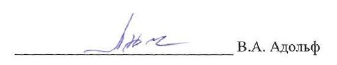 ОДОБРЕНОна заседании научно-методического совета ИМФИПротокол №   от « »  июня 2017 г.                  С.В. Бортновский 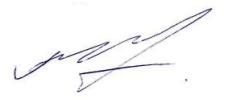 КомпетенцииДисциплины, практики, участвующие в формировании данной компетенции Тип контроляОценочное средство/КИМыОценочное средство/КИМыКомпетенцииДисциплины, практики, участвующие в формировании данной компетенции Тип контроляНомерФормаОПК-1 — готовность сознавать социальную значимость своей будущей профессии, обладать мотивацией к осуществлению профессиональной деятельностиКультурологияТекущий контроль1РефератОПК-1 — готовность сознавать социальную значимость своей будущей профессии, обладать мотивацией к осуществлению профессиональной деятельностиОбщая психология, социологияТекущий контроль2ДайджестОПК-1 — готовность сознавать социальную значимость своей будущей профессии, обладать мотивацией к осуществлению профессиональной деятельностиОбщая психологияПромежуточная аттестация3УДИОПК-1 — готовность сознавать социальную значимость своей будущей профессии, обладать мотивацией к осуществлению профессиональной деятельностиКультурология, общая психология, социология, основы учебной деятельности студентовПромежуточная аттестация4ЗачетОПК-5 — владение основами профессиональной этики и речевой культурыКультурологияТекущий контроль2ДайджестОПК-5 — владение основами профессиональной этики и речевой культурыФилософияТекущий контроль1РефератОПК-5 — владение основами профессиональной этики и речевой культурыОбщая психологияПромежуточная аттестация3УДИОПК-5 — владение основами профессиональной этики и речевой культурыКультурология, философия, общая психологияПромежуточная аттестация4ЗачетПК-10 — способность проектировать траектории своего профессионального роста и личностного развитияЕстественнонаучная картина мираТекущий контроль2ДайджестПК-10 — способность проектировать траектории своего профессионального роста и личностного развитияФилософия, общая психологияТекущий контроль5ТестПК-10 — способность проектировать траектории своего профессионального роста и личностного развитияПедагогическая риторика, основы учебной деятельности студентовТекущий контроль3УДИПК-10 — способность проектировать траектории своего профессионального роста и личностного развитияЕстественнонаучная картина мира, философия, общая психология, социологияПромежуточная аттестация4ЗачетКомпетенцииДисциплины, практики, участвующие в формировании компетенцииТип контроляОценочное средство/КИМыОценочное средство/КИМыКомпетенцииДисциплины, практики, участвующие в формировании компетенцииТип контроляНомерФормаОК-1 — способность использовать основы философских и социогуманитарных знаний для формирования научного мировоззренияКультурология, социологияТекущийконтроль1ДокладОК-1 — способность использовать основы философских и социогуманитарных знаний для формирования научного мировоззренияобщая психология,социологияфилософияТекущий контроль6ТестОК-1 — способность использовать основы философских и социогуманитарных знаний для формирования научного мировоззренияОбщая психология, естественнонаучная картина мираПромежуточная аттестация4КластерОК-1 — способность использовать основы философских и социогуманитарных знаний для формирования научного мировоззренияКультурология, общая психология, социология, философияПромежуточная аттестация3УДИОПК-2 — способность осуществлять обучение, воспитание и развитие с учетом социальных, возрастных, психофизических и индивидуальных особенностей, в том числе особых образовательных потребностей обучающихсяОбщая психологияТекущий контроль1ДокдадОПК-2 — способность осуществлять обучение, воспитание и развитие с учетом социальных, возрастных, психофизических и индивидуальных особенностей, в том числе особых образовательных потребностей обучающихсяФилософия,общая психологияТекущий контроль4КластерОПК-2 — способность осуществлять обучение, воспитание и развитие с учетом социальных, возрастных, психофизических и индивидуальных особенностей, в том числе особых образовательных потребностей обучающихсяОбщая психология, социологияПромежуточная аттестация3Деловая играОПК-2 — способность осуществлять обучение, воспитание и развитие с учетом социальных, возрастных, психофизических и индивидуальных особенностей, в том числе особых образовательных потребностей обучающихсяфилософия, общая психология,социологияПромежуточная аттестация6ТестПК-11 — готовность использовать систематизированные теоретические и практические знания для постановки и решения исследовательских задач в области образованияЕстественнонаучная картина мираТекущий контроль2Круглый столПК-11 — готовность использовать систематизированные теоретические и практические знания для постановки и решения исследовательских задач в области образованияФилософия, общая психология, социологияТекущий контроль6ТестПК-11 — готовность использовать систематизированные теоретические и практические знания для постановки и решения исследовательских задач в области образованияОсновы учебной деятельности студентовТекущий контроль3Деловая игра «Предзащита»ПК-11 — готовность использовать систематизированные теоретические и практические знания для постановки и решения исследовательских задач в области образованияЕстественнонаучная картина мира, философия, общая психология, социологияПромежуточная аттестация5ЗачетКомпетенцииДисциплины, практики, участвующие в формировании компетенцииТип контроляОценочное средство/КИМыОценочное средство/КИМыКомпетенцииДисциплины, практики, участвующие в формировании компетенцииТип контроляНомерФормаОК-7 - способность использовать базовые правовые знания в различных сферах деятельностиВведение в педагогическую деятельность,культурология, общая психология, социологияТекущий контроль4ТестОК-7 - способность использовать базовые правовые знания в различных сферах деятельностиОбщие основы педагогики, социологияТекущий контроль3ТаблицаОК-7 - способность использовать базовые правовые знания в различных сферах деятельностиКультурология, социологияТекущий контроль2КонспектОК-7 - способность использовать базовые правовые знания в различных сферах деятельностиВведение в педагогическую деятельность,культурология, общая психология, социологияПромежуточная аттестация1ЭкзаменОПК-4 - готовность к профессиональной деятельности в соответствии с нормативно-правовыми актами сферы образованияВведение в педагогическую деятельность,культурология, общая психология, социологияТекущий контроль2КонспектОПК-4 - готовность к профессиональной деятельности в соответствии с нормативно-правовыми актами сферы образованияОбщие основы педагогики, социологияТекущий контроль4ТестОПК-4 - готовность к профессиональной деятельности в соответствии с нормативно-правовыми актами сферы образованияКультурология, социологияТекущий контроль3ТаблицаОПК-4 - готовность к профессиональной деятельности в соответствии с нормативно-правовыми актами сферы образованияВведение в педагогическую деятельность,культурология, общая психология, социологияПромежуточная аттестация1ЭкзаменПК-1 - готовность реализовывать образовательные программы по учебному предмету в соответствии с требованиями образовательных стандартовВведение в педагогическую деятельность,культурология, общая психология, социологияТекущий контроль3ТаблицаПК-1 - готовность реализовывать образовательные программы по учебному предмету в соответствии с требованиями образовательных стандартовОбщие основы педагогики, социологияТекущий контроль2КонспектПК-1 - готовность реализовывать образовательные программы по учебному предмету в соответствии с требованиями образовательных стандартовКультурология, социологияТекущий контроль4ТестПК-1 - готовность реализовывать образовательные программы по учебному предмету в соответствии с требованиями образовательных стандартовВведение в педагогическую деятельность,культурология, общая психология, социологияПромежуточная аттестация1ЭкзаменКомпетенцииДисциплины, практики, участвующие в формировании компетенцииТип контроляОценочное средство/КИМыОценочное средство/КИМыКомпетенцииДисциплины, практики, участвующие в формировании компетенцииТип контроляНомерФормаОК-6 - способность к самоорганизации и самообра-зованиюОсновы учебной деятельностиТекущий контроль 2КонспектОК-6 - способность к самоорганизации и самообра-зованиюОбщая психология, культурология,социологияТекущий контроль3ТаблицаОК-6 - способность к самоорганизации и самообра-зованиюСоциология, общая психологияТекущий контроль4ТестОК-6 - способность к самоорганизации и самообра-зованиюОбщая психология, социологияПромежуточная аттестация1ЭкзаменПК-2 - способность использовать современные методы и технологии обучения и диагностикиОбщие основы педагогики, общая психологияТекущий контроль4ТестПК-2 - способность использовать современные методы и технологии обучения и диагностикиОбщие основы педагогики, философияТекущий контроль2ТаблицаПК-2 - способность использовать современные методы и технологии обучения и диагностикиОбщие основы педагогики, общая психология, социологияТекущий контроль6ПрезентацияПК-2 - способность использовать современные методы и технологии обучения и диагностикиОбщие основы педагогики, общая психология, социологияПромежуточная аттестация1ЭкзаменПК-4 - способность использовать воз-можности образо-вательной среды для достижения личностных, предметных и метапредметных результатов обучения и обеспе-чения качества учебно-воспитательного процесса средствами преподаваемого учебного предметаВведение в педагогическую деятельность, общие основы педагогики, нормативно-правовое обеспечение образования, общая психологияТекущий контроль6ПрезентацияПК-4 - способность использовать воз-можности образо-вательной среды для достижения личностных, предметных и метапредметных результатов обучения и обеспе-чения качества учебно-воспитательного процесса средствами преподаваемого учебного предметаНормативно-правовое обеспечение образованияТекущий контроль3ТаблицаПК-4 - способность использовать воз-можности образо-вательной среды для достижения личностных, предметных и метапредметных результатов обучения и обеспе-чения качества учебно-воспитательного процесса средствами преподаваемого учебного предметаОбщая психология, социология, общие основы педагогикиТекущий контроль5РефератПК-4 - способность использовать воз-можности образо-вательной среды для достижения личностных, предметных и метапредметных результатов обучения и обеспе-чения качества учебно-воспитательного процесса средствами преподаваемого учебного предметаНормативно-правовое обеспечение образования,общая психология, социология, общие основы педагогикиПромежуточная аттестация1ЭкзаменПК-7 - способность организовывать сотрудничество обучающихся, поддерживать активность и инициативность, самостоятельность обучающихся, развивать их творческие способностиОбщие основы педагогики, общая психология, культурология,социологияТекущий контроль6ПрезентацияПК-7 - способность организовывать сотрудничество обучающихся, поддерживать активность и инициативность, самостоятельность обучающихся, развивать их творческие способностиОбщие основы педагогики, общая психология, культурология,социологияТекущий контроль3ТаблицаПК-7 - способность организовывать сотрудничество обучающихся, поддерживать активность и инициативность, самостоятельность обучающихся, развивать их творческие способностиОбщие основы педагогики, общая психология, культурология,социологияТекущий контроль5РефератПК-7 - способность организовывать сотрудничество обучающихся, поддерживать активность и инициативность, самостоятельность обучающихся, развивать их творческие способностиОбщие основы педагогики, общая психология, культурология,социологияПромежуточная аттестация1ЭкзаменКомпетенцииДисциплины, практики, участвующие в формировании компетенцииТип контроляОценочное средство/КИМыОценочное средство/КИМыКомпетенцииДисциплины, практики, участвующие в формировании компетенцииТип контроляНомерФорма ОК-6 - способность к самоорганизации и самообразованиюОсновы учебной деятельностиТекущий контроль2Аннотированный список Web – ресурсов (не менее 10). ОК-6 - способность к самоорганизации и самообразованиюОбщая психология, культурология,социологияТекущий контроль4Тест ОК-6 - способность к самоорганизации и самообразованиюСоциология, общая психологияТекущий контроль5Таблица ОК-6 - способность к самоорганизации и самообразованиюОбщая психология, социологияПромежуточная аттестация1ЭкзаменОПК-2 - способность осуществлять обучение, воспитание и развитие с учётом социальных, возрастных, психофизиологических и индивидуальных особенностей, в том числе особых образовательных потребностей обучающихся.Общая психологияТекущий контроль3План -конспект учебного занятия (урока)ОПК-2 - способность осуществлять обучение, воспитание и развитие с учётом социальных, возрастных, психофизиологических и индивидуальных особенностей, в том числе особых образовательных потребностей обучающихся.Философия,общая психологияТекущий контроль5ТаблицаОПК-2 - способность осуществлять обучение, воспитание и развитие с учётом социальных, возрастных, психофизиологических и индивидуальных особенностей, в том числе особых образовательных потребностей обучающихся.Общая психология, социологияТекущий контроль4ТестОПК-2 - способность осуществлять обучение, воспитание и развитие с учётом социальных, возрастных, психофизиологических и индивидуальных особенностей, в том числе особых образовательных потребностей обучающихся.философия, общая психология,социологияПромежуточная аттестация1ЭкзаменПК-2 - Способность использовать современные методы и технологии обучения и диагностики.Общие основы педагогики, общая психологияТекущий контроль5ТаблицаПК-2 - Способность использовать современные методы и технологии обучения и диагностики.Общие основы педагогики, философияТекущий контроль5ТаблицаПК-2 - Способность использовать современные методы и технологии обучения и диагностики.Общие основы педагогики, общая психология, социологияТекущий контроль4ТестПК-2 - Способность использовать современные методы и технологии обучения и диагностики.Общие основы педагогики, общая психология, социологияПромежуточная аттестация1ЭкзаменКомпетенцииДисциплины, практики, участвующие в формировании компетенцииТип контроляОценочное средство/КИМыОценочное средство/КИМыКомпетенцииДисциплины, практики, участвующие в формировании компетенцииТип контроляНомерФормаОК-7 - способность использовать базовые правовые знания в различных сферах деятельности.Основы государства и праваТекущий контроль2план-схема структуры ФГОСОК-7 - способность использовать базовые правовые знания в различных сферах деятельности.Правовые дисциплиныТекущий контроль4ТестОК-7 - способность использовать базовые правовые знания в различных сферах деятельности.Нормативно-правовое обеспечение образованияТекущий контроль5ТаблицаОК-7 - способность использовать базовые правовые знания в различных сферах деятельности.Общая педагогикаПромежуточная аттестация1ЭзаменОПК-4 - готовность к профессиональной деятельности в соответствии с нормативно-правовыми актами сферы образования.Ведение в педагогическую деятельностьТекущий контроль3Анализ новшеств в ФЗ №273 «Об образовании в Российской Федерации» от 29.12.2012г.ОПК-4 - готовность к профессиональной деятельности в соответствии с нормативно-правовыми актами сферы образования.Дисциплины правового циклаТекущий контроль5ТаблицаОПК-4 - готовность к профессиональной деятельности в соответствии с нормативно-правовыми актами сферы образования.Общие основы педагогики, общая психология, социологияТекущий контроль5ТаблицаОПК-4 - готовность к профессиональной деятельности в соответствии с нормативно-правовыми актами сферы образования.Общие основы педагогики, общая психология, социологияПромежуточная аттестация1ЭкзаменПК-1 - готовность реализовывать образовательные программы по учебному предмету в соответствии с требованиями образовательных стандартов.Введение в педагогическую деятельностьТекущий контроль5ТаблицаПК-1 - готовность реализовывать образовательные программы по учебному предмету в соответствии с требованиями образовательных стандартов.Общая педагогика, Дидактика, нормативно-правовое обеспечение образованияТекущий контроль4ТестПК-1 - готовность реализовывать образовательные программы по учебному предмету в соответствии с требованиями образовательных стандартов.Педагогическая практикаТекущий контроль5ТаблицаПК-1 - готовность реализовывать образовательные программы по учебному предмету в соответствии с требованиями образовательных стандартов.Общая педагогика, современные педагогические технологииПромежуточная аттестация1ЭкзаменКомпетенцииДисциплины, практики, участвующие в формировании компетенцииТип контроляОценочное средство/КИМыОценочное средство/КИМыКомпетенцииДисциплины, практики, участвующие в формировании компетенцииТип контроляНомерФормаОПК-2  ̶ способность осуществлять обучение, воспитание и развитие с учетом социальных, возрастных, психофизических и индивидуальных особенностей, в том числе особых образовательных потребностей обучающихсяОбщие основы педагогики, общая психологияТекущий контроль4Педагогическое эссеОПК-2  ̶ способность осуществлять обучение, воспитание и развитие с учетом социальных, возрастных, психофизических и индивидуальных особенностей, в том числе особых образовательных потребностей обучающихсяВведение в профессию, педагогика, историяТекущий контроль3СловарьОПК-2  ̶ способность осуществлять обучение, воспитание и развитие с учетом социальных, возрастных, психофизических и индивидуальных особенностей, в том числе особых образовательных потребностей обучающихсяУчебная практикаПромежуточная аттестация9Моделирование воспитательного процессаОПК-2  ̶ способность осуществлять обучение, воспитание и развитие с учетом социальных, возрастных, психофизических и индивидуальных особенностей, в том числе особых образовательных потребностей обучающихсяОбщие основы педагогики, общая психологияПромежуточная аттестация1ЗачетОПК-6 - готовность к обеспечению охраны жизни и здоровья обучающихсяПедагогика, историяТекущий контроль2ДайджестОПК-6 - готовность к обеспечению охраны жизни и здоровья обучающихсяОбщая основы педагогики, общая психологияТекущий контроль8Ситуационные задачиОПК-6 - готовность к обеспечению охраны жизни и здоровья обучающихсяОбщая основы педагогики, общая психологияПромежуточная аттестация10ТестОПК-6 - готовность к обеспечению охраны жизни и здоровья обучающихсяПедагогика, история, общая психологияПромежуточная аттестация1ЗачетПК- 3  ̶ способность решать задачи воспитания и духовно-нравственного развития обучающихся в учебной и внеучебной деятельностиПедагогика, историяТекущий контроль2,6Дайджест, модель воспитательного процесса ПК- 3  ̶ способность решать задачи воспитания и духовно-нравственного развития обучающихся в учебной и внеучебной деятельностиОбщая основы педагогики, общая психологияТекущий контроль5,10Конспект, тестПК- 3  ̶ способность решать задачи воспитания и духовно-нравственного развития обучающихся в учебной и внеучебной деятельностиОбщая основы педагогики, общая психологияПромежуточная аттестация7План работы классного руководителяПК- 3  ̶ способность решать задачи воспитания и духовно-нравственного развития обучающихся в учебной и внеучебной деятельностиПедагогика, история, общая психологияПромежуточная аттестация1ЗачетКомпетенцииДисциплины, практики, участвующие в формировании компетенцииТип контроляОценочное средство/КИМыОценочное средство/КИМыКомпетенцииДисциплины, практики, участвующие в формировании компетенцииТип контроляНомерФормаОПК-2  ̶способность осуществлять обучение, воспитание и развитие с учетом социальных, возрастных, психофизических и индивидуальных особенностей, в том числе особых образовательных потребностей обучающихсяПедагогика, общая психологияТекущий контроль2Проверка и решение кроссвордаОПК-2  ̶способность осуществлять обучение, воспитание и развитие с учетом социальных, возрастных, психофизических и индивидуальных особенностей, в том числе особых образовательных потребностей обучающихсяВведение в профессию,педагогика, общая психологияТекущий контроль3Проверка терминологического словаряОПК-2  ̶способность осуществлять обучение, воспитание и развитие с учетом социальных, возрастных, психофизических и индивидуальных особенностей, в том числе особых образовательных потребностей обучающихсяВозрастная педагогика, общая психологияТекущий контроль4, 6Проверка таблицы или  схемы, тестОПК-2  ̶способность осуществлять обучение, воспитание и развитие с учетом социальных, возрастных, психофизических и индивидуальных особенностей, в том числе особых образовательных потребностей обучающихсяВведение в профессию,педагогика, общая психологияПромежу-точная аттестация1ЗачетПК-5  ̶способностьосуществлять педагогическое сопровождение социализации и профессионального самоопределения обучающихсяВведение в профессию,педагогика, общая психологияТекущий контроль 5Проверка библиографического спискаПК-5  ̶способностьосуществлять педагогическое сопровождение социализации и профессионального самоопределения обучающихсяПК-5  ̶способностьосуществлять педагогическое сопровождение социализации и профессионального самоопределения обучающихсяВведение в профессию,педагогика, общая психологияТекущий контроль 6ТестПК-5  ̶способностьосуществлять педагогическое сопровождение социализации и профессионального самоопределения обучающихсяВведение в профессию,педагогика, общая психологияПромежу-точная аттестация1ЗачетПК-5  ̶способностьосуществлять педагогическое сопровождение социализации и профессионального самоопределения обучающихсяТекущий контроль 5Проверка библиографического спискаКомпетенцииДисциплины, практики, участвующие в формировании компетенцииТип контроляОценочное средство/КИМыОценочное средство/КИМыКомпетенцииДисциплины, практики, участвующие в формировании компетенцииТип контроляНомерФормаПК-5  ̶  способность осуществлять педагогическое сопровождение социализации и профессионального самоопределения обучающихсяВведение в профессию, Общая педагогика, общая психология,Текущий контроль2Решение ситуационных задачПК-5  ̶  способность осуществлять педагогическое сопровождение социализации и профессионального самоопределения обучающихсяВведение в профессию, Общая педагогика, общая психология,Текущий контроль2, 3Решение ситуационных задач, проверка интеллект-картыПК-5  ̶  способность осуществлять педагогическое сопровождение социализации и профессионального самоопределения обучающихсяПедагогическая практика, Общая педагогика, общая психология,Текущий контроль2Решение ситуационных задачПК-5  ̶  способность осуществлять педагогическое сопровождение социализации и профессионального самоопределения обучающихсяУчебнаяпрактика, Педагогическая практика, Общая педагогика, общая психология,Промежу-точная аттестация1ЗачетКомпетенцииДисциплины, практики, участвующие в формировании компетенцииТип контроляОценочное средство/КИМыОценочное средство/КИМыКомпетенцииДисциплины, практики, участвующие в формировании компетенцииТип контроляНомерФормаОК-1 -  способность использовать философские и социогуманитарные знания для формирования научного мировозренияПК-1 – способность реализовывать образовательные программы по учебному предмету в соответствии с требованиями стандартаОбщие основы педагогики, Теория обученияТекущий контроль2Работа на семинарских занятияхОК-1 -  способность использовать философские и социогуманитарные знания для формирования научного мировозренияПК-1 – способность реализовывать образовательные программы по учебному предмету в соответствии с требованиями стандартаОбщие основы педагогики, Теория обученияТекущий контроль2Работа на семинарских занятияхОК-1 -  способность использовать философские и социогуманитарные знания для формирования научного мировозренияПК-1 – способность реализовывать образовательные программы по учебному предмету в соответствии с требованиями стандартаОбщие основы педагогики, Теория обученияПромежуточная аттестация3Анализ статей и монографий ОК-1 -  способность использовать философские и социогуманитарные знания для формирования научного мировозренияПК-1 – способность реализовывать образовательные программы по учебному предмету в соответствии с требованиями стандартаОбщие основы педагогики, Теория обученияПромежуточная аттестация3Анализ статей и монографийОК-2 – способность анализировать основные этапы и закономерности исторического развития для формирования патриотизма и гражданской позицииОбщие основы педагогики, Теория обученияТекущий контроль3Анализ статей и монографийОК-2 – способность анализировать основные этапы и закономерности исторического развития для формирования патриотизма и гражданской позицииОбщие основы педагогики, Теория обученияТекущий контроль3Анализ статей и монографийОК-2 – способность анализировать основные этапы и закономерности исторического развития для формирования патриотизма и гражданской позицииОбщие основы педагогики, Теория обученияПромежуточная аттестация2Работа на семинарских занятияхОК-2 – способность анализировать основные этапы и закономерности исторического развития для формирования патриотизма и гражданской позицииОбщие основы педагогики, Теория обученияПромежуточная аттестация2Работа на семинарских занятияхПК- 2 – способность использовать современные методы и технологии обучения и диагностикиПК-11 – готовность использовать систематизированные теоретические и практические знания для постановки и решения исследовательских задач в области образованияОбщие основы педагогики, Теория обученияТекущий контроль3Анализ статей и монографийПК- 2 – способность использовать современные методы и технологии обучения и диагностикиПК-11 – готовность использовать систематизированные теоретические и практические знания для постановки и решения исследовательских задач в области образованияОбщие основы педагогики, Теория обученияПромежуточная аттестация3Анализ статей и монографийПК- 2 – способность использовать современные методы и технологии обучения и диагностикиПК-11 – готовность использовать систематизированные теоретические и практические знания для постановки и решения исследовательских задач в области образованияОбщие основы педагогики, Теория обученияПромежуточная аттестация3Анализ статей и монографийПК- 2 – способность использовать современные методы и технологии обучения и диагностикиПК-11 – готовность использовать систематизированные теоретические и практические знания для постановки и решения исследовательских задач в области образованияОбщие основы педагогики, Теория обученияТекущий контроль2Работа на семинарских занятияхФормируемые компетенцииПродвинутый уровень сформированности компетенцийБазовый уровень сформированности компетенцийПороговый уровень сформированности компетенцийФормируемые компетенции(87 - 100 баллов)отлично/зачтено(73 - 86 баллов)хорошо/зачтено(60 - 72 баллов)*удовлетворительно/зачтеноОПК-1 — готовность сознавать социальную значимость своей будущей профессии, обладать мотивацией к осуществлению профессиональной деятельностиОбучающийся способен к анализу основных этапов и закономерностей развития педагогической профессии, ее социальной значимости. Мотивирован к осуществлению профессиональной педагогической деятельности.Обучающийся способен обосновать социальную значимость будущей профессии, мотивация к педагогической деятельности возникает ситуативно.Обучающийся слабо осознает социальную значимость педагогической профессии, мотивация к педагогической деятельности проявляется слабо.ОПК-5 — владение основами профессиональной этики и речевой культурыОбучающийся владеет нормами профессионально-педагогической этики и основами речевой культурыОбучающийся способен обосновать значимость применения норм педагогической этики в профессиональной деятельности. Демонстрирует основы владения речевой культурой.Обучающийся знает основные теоретические положения профессиональной этики и речевой культуры.ПК-10 — способность проектировать траектории своего профессионального роста и личностного развитияОбучающийся владеет технологией проектирования профессионального роста и личностного развитияОбучающийся готов оптимально применять основные способы проектирования профессионального и личностного саморазвития.Обучающийся обладает знаниями основных способов построения программы профессионального саморазвития.Формируемые компетенцииПродвинутый уровень сформированности компетенцийБазовый уровень сформированности компетенцийПороговый уровень сформированности компетенцийФормируемые компетенции(87 - 100 баллов)отлично/зачтено(73 - 86 баллов)хорошо/зачтено(60 - 72 баллов)*удовлетворительно/зачтеноОК-1 — способность использовать основы философских и социогуманитарных знаний для формирования научного мировоззренияОбучающийся способен к критическому анализу и оценке существующих в педагогике методологических подходов к организации образовательного процесса.Обучающийся способен обосновать значение философских и социогуманитарных знаний в педагогической теории и практике.Обучающийся знает основные теоретико-методологические положения педагогической науки.ОПК-2 — способность осуществлять обучение, воспитание и развитие с учетом социальных, возрастных, психофизических и индивидуальных особенностей, в том числе особых образовательных потребностей обучающихсяСпособен к обоснованию и учету социальных, возрастных, психофизических и индивидуальных особенностей учащихся в учебно-воспитательном процессе.Умеет использовать теоретические знания о сущности учебно-воспитательного процесса с учетом личностных характеристик учащегося.Знает сущностные характеристики образовательного процесса.ПК-11 — готовность использовать систематизированные теоретические и практические знания для постановки и решения исследовательских задач в области образованияСпособен к самостоятельному обоснованию и использованию наиболее эффективных методов решения исследовательских задач. Владеет приемами постановки и решения исследовательских задач в области образования.Осведомлен о необходимости решать возникающие образовательные задачи в логике педагогического исследования.Формируемые компетенцииПродвинутый уровень сформированности компетенцийБазовый уровень сформированности компетенцийПороговый уровень сформированности компетенцийФормируемые компетенции(87 - 100 баллов)отлично/зачтено(73 - 86 баллов)хорошо/зачтено(60 - 72 баллов)*удовлетворительно/зачтеноОК-7 -  способность использовать базовые правовые знания в различных сферах деятельности.Обучающийся на высоком уровне способен использовать базовые правовые знания в различных сферах деятельности.Обучающийся на среднем уровне способен использовать базовые правовые знания в различных сферах деятельности.Обучающийся на удовлетворительном уровне способен использовать базовые правовые знания в различных сферах деятельности.ОПК-4 -  готовность к профессиональной деятельности в соответствии с нормативно-правовыми актами сферы образованияОбучающийся на высоком уровне готов к профессиональной деятельности в соответствии с нормативно-правовыми актами сферы образованияОбучающийся на среднем уровне готов к профессиональной деятельности в соответствии с нормативно-правовыми актами сферы образованияОбучающийся на удовлетворительном уровне готов к профессиональной деятельности в соответствии с нормативно-правовыми актами сферы образованияПК-1 -  Готовность реализовывать образовательные программы по учебному предмету в соответствии с требованиями образовательных стандартов.Обучающийся на высоком уровне готов реализовывать образовательные программы по учебному предмету в соответствии с требованиями образовательных стандартов.Обучающийся на среднем уровне готов реализовывать образовательные программы по учебному предмету в соответствии с требованиями образовательных стандартов.Обучающийся на удовлетворительном уровне готов реализовывать образовательные программы по учебному предмету в соответствии с требованиями образовательных стандартов.Формируемые компетенцииПродвинутый уровень сформированности компетенцийБазовый уровень сформированности компетенцийПороговый уровень сформированности компетенцийФормируемые компетенции(87 - 100 баллов)отлично/зачтено(73 - 86 баллов)хорошо/зачтено(60 - 72 баллов)*удовлетворительно/зачтеноОК-6 -  способность к самоорганизации и самообра-зованиюОбучающийся на высоком уровне способен к самоорганизации и самообразованиюОбучающийся на среднем уровне способен к самоорганизации и самообразованиюОбучающийся на удовлетворительном уровне способен к самоорганизации и самообразованиюПК-2 -  способность использовать современные методы и технологии обучения и диагностикиОбучающийся на высоком уровне способен использовать современные методы и технологии обучения и диагностикиОбучающийся на среднем уровне использует современные методы и технологии обучения и диагностикиОбучающийся на удовлетворительном уровне использует современные методы и технологии обучения и диагностикиПК-4 - способность использовать возможности образовательной среды для достижения личностных, предметных и метапредметных результатов обу-чения и обеспе-чения качества учебно-воспита-тельного процес-са средствами преподаваемого учебного пред-метаОбучающийся на высоком уровне способен использовать возможности образовательной среды для достижения личностных, предметных и метапредметных результатов обучения и обеспечения качества учебно-воспитательного процесса средствами преподаваемого учебного предметаОбучающийся на среднем уровне использует возможности образовательной среды для достижения личностных, предметных и метапредметных результатов обучения и обеспечения качества учебно-воспитательного процесса средствами преподаваемого учебного предметаОбучающийся на удовлетворительном уровне использует возможности образовательной среды для достижения личностных, предметных и метапредметных результатов обучения и обеспечения качества учебно-воспитательного процесса средствами преподаваемого учебного предметаПК-7 -  способность организовывать сотрудничество обучающихся, поддерживать активность и инициативность, самостоятельность обучающихся, развивать их творческие способностиОбучающийся на высоком уровне способен организовывать сотрудничество обучающихся, поддерживать их активность, инициативность, самостоятельность, развивать их творческие способностиОбучающийся на среднем уровне способен организовывать сотрудничество обучающихся, поддерживать их активность, инициативность, самостоятельностьОбучающийся на удовлетворительном уровне способен организовывать сотрудничество обучающихся и поддерживать их активностьФормируемые компетенцииПродвинутый уровень сформированности компетенцийБазовый уровень сформированности компетенцийПороговый уровень сформированности компетенцийФормируемые компетенции(87 - 100 баллов)отлично/зачтено(73 - 86 баллов)хорошо/зачтено(60 - 72 баллов)*удовлетворительно/зачтеноОК-6 -  способность к самоорганизации и самообразованиюОбучающийся на высоком уровне разработать собственную программу самообразования и работать по ней осуществляя рубежный контроль.Обучающийся на среднем уровне способен составить собственную программу самообразования из нескольких ранее известных программ.Обучающийся на удовлетворительном уровне может работать по известным образцам программ для самообразования.ОПК-2 -  способность осуществлять обучение, воспитание и развитие с учётом социальных, возрастных, психофизиологических и индивидуальных особенностей, в том числе особых образовательных потребностей обучающихся.Обучающийся на высоком уровне способен осуществлять обучение, воспитание и развитие с учетом социальных, возрастных, психофизических и индивидуальных особенностей, в том числе особых образовательных потребностей обучающихся.Обучающийся на среднем уровне способен осуществлять обучение, воспитание и развитие с учетом социальных, возрастных, психофизических и индивидуальных особенностей, в том числе особых образовательных потребностей обучающихся.Обучающийся на удовлетворительном уровне способен осуществлять обучение, воспитание и развитие с учетом социальных, возрастных, психофизических и индивидуальных особенностей, в том числе особых образовательных потребностей обучающихся.ПК-2 - способность использовать современные методы и технологии обучения и диагностики.Обучающийся на высоком уровне способен самостоятельно проектировать,  конструировать, и использовать современные методы, технологии обучения и диагностики.  Обучающийся на среднем уровне способен использовать в своей педагогической деятельности современные методы, технологии обучения и диагностики.  Обучающийся на удовлетворительном уровне может использовать в своей педагогической деятельности отдельные элементы современных методов, технологий обучения и диагностики.  Формируемые компетенцииПродвинутый уровень сформированности компетенцийБазовый уровень сформированности компетенцийПороговый уровень сформированности компетенцийФормируемые компетенции(87 - 100 баллов)отлично/зачтено(73 - 86 баллов)хорошо/зачтено(60 - 72 баллов)*удовлетворительно/зачтеноОК-7 - способность использовать базовые правовые знания в различных сферах деятельности.Обучающийся на высоком уровне способен использовать базовые правовые знания в различных сферах деятельности.Обучающийся на среднем уровне способен использовать базовые правовые знания в различных сферах деятельности.Обучающийся на удовлетворительном уровне способен использовать базовые правовые знания в различных сферах деятельности.ОПК-4 - готовность к профессиональной деятельности в соответствии с нормативно-правовыми актами сферы образования.Обучающийся на высоком уровне готов к профессиональной деятельности в соответствии с нормативно-правовыми актами сферы образованияОбучающийся на среднем уровне готов к профессиональной деятельности в соответствии с нормативно-правовыми актами сферы образованияОбучающийся на удовлетворительном уровне готов к профессиональной деятельности в соответствии с нормативно-правовыми актами сферы образованияПК-1 - готовность реализовывать образовательные программы по учебному предмету в соответствии с требованиями образовательных стандартов.Обучающийся на высоком уровне готов реализовывать образовательные программы по учебному предмету в соответствии с требованиями образовательных стандартов.Обучающийся на среднем уровне готов реализовывать образовательные программы по учебному предмету в соответствии с требованиями образовательных стандартов.Обучающийся на удовлетворительном уровне готов реализовывать образовательные программы по учебному предмету в соответствии с требованиями образовательных стандартов.Формируемые компетенцииПродвинутый уровень сформированности компетенцийБазовый уровень сформированности компетенцийПороговый уровень сформированности компетенцийФормируемые компетенции(87 - 100 баллов)отлично/зачтено(73 - 86 баллов)хорошо/зачтено(60 - 72 баллов)*удовлетворительно/зачтеноОПК-2. -Способность осуществлять обучение, воспитание и развитие с учетом социальных, возрастных, психофизических и индивидуальных особенностей, в том числе особых образовательных потребностей обучающихся.Обучающийся на высоком уровне способен осуществлять обучение, воспитание и развитие с учетом социальных, возрастных, психофизических и индивидуальных особенностей, в том числе особых образовательных потребностей обучающихся.Обучающийся на среднем уровне способен осуществлять обучение, воспитание и развитие с учетом социальных, возрастных, психофизических и индивидуальных особенностей, в том числе особых образовательных потребностей обучающихся.Обучающийся на удовлетворительном уровне способен осуществлять обучение, воспитание и развитие с учетом социальных, возрастных, психофизических потребностей обучающихся.ОПК-6. -Готовность к обеспечению охраны жизни и здоровья обучающихся.Обучающийся на высоком уровне готов к обеспечению охраны жизни и здоровья обучающихсяОбучающийся на среднем уровне готов к обеспечению охраны жизни и здоровья обучающихсяОбучающийся на удовлетворительном уровне готов к обеспечению охраны жизни и здоровья обучающихсяПК-3. -Способность решать задачи воспитания и духовно-нравственного развития обучающихся в учебной и внеучебной деятельности.Обучающийся на высоком уровне способен решать задачи воспитания и духовно-нравственного развития обучающихся в учебной и внеучебной деятельностиОбучающийся на среднем уровне решает задачи воспитания и духовно-нравственного развития обучающихсяОбучающийся на удовлетворительном уровне решает задачи воспитания и духовно-нравственного развития обучающихсяФормируемые компетенцииПродвинутый уровень сформированности компетенцийБазовый уровень сформированности компетенцийПороговый уровень сформированности компетенцийФормируемые компетенции(87 - 100 баллов)отлично/зачтено(73 - 86 баллов)хорошо/зачтено(60 - 72 баллов)*удовлетворительно/зачтеноОПК-2  способность осуществлять обучение, воспитание и развитие с учетом социальных, возрастных, психофизических и индивидуальных особенностей, в том числе особых образовательных потребностей обучающихсяОбучающийся на высоком уровне способен осуществлять обучение, воспитание и развитие с учетом социальных, возрастных, психофизических и индивидуальных особенностей, в том числе особых образовательных потребностей обучающихсяОбучающийся на среднем уровне способен осуществлять обучение, воспитание и развитие с учетом социальных, возрастных, психофизических и индивидуальных особенностей, в том числе особых образовательных потребностей обучающихсяОбучающийся на удовлетворительном уровне способен осуществлять обучение, воспитание и развитие с учетом социальных, возрастных, психофизических и индивидуальных особенностей, в том числе особых образовательных потребностей обучающихсяПК-5  способность осуществлять педагогическое сопровождение социализации и профессионального самоопределения обучающихсяОбучающийся на высоком уровне способен осуществлять педагогическое сопровождение социализации и профессионального самоопределения обучающихсяОбучающийся на среднем уровне способен осуществлять педагогическое сопровождение социализации и профессионального самоопределения обучающихсяОбучающийся на удовлетворительном уровне способен осуществлять педагогическое сопровождение социализации и профессионального самоопределения обучающихсяФормируемые компетенцииПродвинутый уровень сформированности компетенцийБазовый уровень сформированности компетенцийПороговый уровень сформированности компетенцийФормируемые компетенции(87 - 100 баллов)отлично/зачтено(73 - 86 баллов)хорошо/зачтено(60 - 72 баллов)*удовлетворительно/зачтеноПК-5  способностью осуществлять педагогическое сопровождение социализации и профессионального самоопределения обучающихсяОбучающийся на высоком уровне способен осуществлять педагогическое сопровождение социализации и профессионального самоопределения обучающихсяОбучающийся на среднем уровне способен осуществлять педагогическое сопровождение социализации и профессионального самоопределения обучающихсяОбучающийся на удовлетворительном уровне способен осуществлять педагогическое сопровождение социализации и профессионального самоопределения обучающихсяФормируемые компетенцииПродвинутый уровень сформированности компетенцийБазовый уровень сформированности компетенцийПороговый уровень сформированности компетенцийФормируемые компетенции(87 - 100 баллов)отлично/зачтено(73 - 86 баллов)хорошо/зачтено(60 - 72 баллов)*удовлетворительно/зачтеноОК-1, ПК-1Обучающийся способен  критически использовать знания для формирования научного анализа фактов, отражающих эволюцию и смену фундаментальных и прикладных оснований развития всемирного историко-педагогического процессаОбучающийся способен к освещению   фактов, отражающих эволюцию и смену фундаментальных и прикладных оснований развития всемирного историко-педагогического процессаОбучающийся способен усвоить и пересказать факты, отражающих эволюцию и смену фундаментальных и прикладных оснований развития всемирного историко-педагогического процессаОК-2  Обучающийся готов самостоятельно осуществлять научно-исследовательской деятельности в области истории педагогики и образованияОбучающийся владеет навыками самостоятельной научно-исследовательской деятельности в области истории педагогики и образования. Обучающийся имеет представление о формах и методах самостоятельной научно-исследовательской деятельности в области организации истории педагогики и образования.ПК -2, ПК -11Обучающийся владеет культурой для постановки и решения исследовательских задач в области   историко-педагогического знания  Обучающийся владеет информацией  о навыках постановки и решения исследовательских задач в области   историко-педагогического знания  Обучающийся имеет общее представление о навыках постановки и решения исследовательских задач в области   историко-педагогического знания    Критерии оцениванияКоличество баллов(вклад в рейтинг)Соответствие материала исследуемой проблеме2Глубина анализа1Количество используемых источников1Максимальный балл4Критерии оцениванияКоличество баллов(вклад в рейтинг)Адекватность и полнота определения изучаемых объектов1Количество и качество выделенных подходов1Качество оформления (цвет, изображения, шрифты, приложения)1Максимальный балл3Критерии оцениванияКоличество баллов(вклад в рейтинг)Корректность определения учебно-познавательной проблемы2Качество организации ролевого взаимодействия1Методическая культура разработчика1Максимальный балл4Критерий оценивания:% ответов, совпадающих с ключомКоличество балловКоличество балловКритерий оценивания:% ответов, совпадающих с ключомвклад впромежуточныйрейтингвклад в итоговый рейтинг60 -  75 % правильных ответов81576- 90 % правильных ответов92091-100 % правильных ответов1025Максимальный балл1025Критерии оцениванияКоличество баллов(вклад в рейтинг)Полнота и глубина теоретической информации, ее критическая оценка2Связь материала с образовательной практикой1Культура изложения1Максимальный балл4Критерии оцениванияКоличество баллов(вклад в рейтинг)Соответствие программы круглого стола исследуемой проблеме1Отбор предметного содержания, раскрывающего суть проблемы1Дискуссионная культура участников1Максимальный балл3Критерии оцениванияКоличество баллов(вклад в рейтинг)Корректность определения учебно-познавательной проблемы2Качество организации ролевого взаимодействия1Методическая культура разработчика1Максимальный балл4Критерии оцениванияКоличество баллов(вклад в рейтинг)Понимание сути изучаемого явления2Уровень аналитических и синтезирующих умений1Графическая культура1Максимальный балл4Критерий оценивания:% ответов, совпадающих с ключомКоличество балловКоличество балловКритерий оценивания:% ответов, совпадающих с ключомвклад впромежуточныйрейтингвклад в итоговый рейтинг60 -  75 % правильных ответов81576- 90 % правильных ответов92091-100 % правильных ответов1025Максимальный балл1025Критерии оцениванияКоличество баллов (вклад в рейтинг)Письменное изложение проблемы развития личностных качеств обучающихся в повествовательной или вопросно-ответной форме.4Соответствие изложения проблеме развития личностных качеств обучающихся образовательной программе.3Полнота раскрытия содержания проблемы.3Максимальный балл10Критерии оцениванияКоличество баллов (вклад в рейтинг)Количество выделенных для сравнительного анализа  изучаемых объектов (моделей, концепций, подходов и  др.)3Адекватность и полнота определения оснований  для сравнительного анализа объектов (моделей, концепций, подходов и  др.)4Соответствие установленных взаимосвязей между объектами и их признаками3Максимальный балл10Критерий оценивания:% ответов, совпадающих с ключомКоличество балловКоличество балловКритерий оценивания:% ответов, совпадающих с ключомвклад впромежуточныйрейтингвклад в итоговый рейтинг60 -  75 % правильных ответов81576- 90 % правильных ответов92091-100 % правильных ответов1025Максимальный балл1025Критерии оцениванияКоличество баллов (вклад в рейтинг)Письменное изложение проблемы развития личностных качеств обучающихся в повествовательной или вопросно-ответной форме.4Полнота раскрытия содержания проблемы.3Соответствие изложения проблеме развития личностных качеств обучающихся образовательной программе.3Максимальный балл10Критерии оцениванияКоличество баллов (вклад в рейтинг)Количество выделенных для сравнительного анализа  изучаемых объектов (моделей, концепций, подходов и  др.)3Адекватность и полнота определения оснований  для сравнительного анализа объектов (моделей, концепций, подходов и  др.)4Соответствие установленных взаимосвязей между объектами и их признаками3Максимальный балл10Критерий оценивания:% ответов, совпадающих с ключомКоличество балловКоличество балловКритерий оценивания:% ответов, совпадающих с ключомвклад впромежуточныйрейтингвклад в итоговый рейтинг60 -  75 % правильных ответов81576- 90 % правильных ответов92091-100 % правильных ответов1025Максимальный балл1025Критерии оцениванияКоличество баллов(вклад в рейтинг)Обоснованность целей и задач реферата2Полнота и глубина представленного предметного содержания, раскрывающего проблему и тему4Соответствие первоисточников исследуемой проблеме и теме2Оформление реферата2Максимальный балл10Критерии оцениванияКоличество баллов(вклад в рейтинг)Использование цвета, изображений, шрифтов2Включение схем, таблиц, фотографий, иллюстраций, видео и других материалов, позволяющих более глубоко раскрыть предметное содержание реферата4Отбор предметного содержания, раскрывающего суть проблемы и темы4Максимальный балл10Критерии оцениванияКоличество баллов (вклад в рейтинг)Количество аннотированных ресурсов  (не менее 10)1Соответствие аннотации содержанию ресурса1Соответствие отобранных ресурсов заявленной тематике2Максимальный балл4Критерии оцениванияКоличество баллов (вклад в рейтинг)Чёткая постановка целей и задач урока1Практическая реализуемость разработанного урока3Соответствие предложенных форм методов обучения сути педагогической технологии, наличие дополнительного раздаточного дидактического материала к уроку в т.ч. фото, видео, мультимедиа и т.д.2Максимальный балл6Критерий оценивания:% ответов, совпадающих с ключомКоличество балловКоличество балловКритерий оценивания:% ответов, совпадающих с ключомвклад впромежуточныйрейтингвклад в итоговый рейтинг60 -  75 % правильных ответов81576- 90 % правильных ответов92091-100 % правильных ответов1025Максимальный балл1025Критерии оцениванияКоличество баллов (вклад в рейтинг)Количество выделенных для сравнительного анализа  изучаемых объектов (моделей, концепций, подходов и  др.)3Адекватность и полнота определения оснований  для сравнительного анализа объектов (моделей, концепций, подходов и  др.)4Соответствие установленных взаимосвязей между объектами и их признаками3Максимальный балл10Критерии оцениванияКоличество баллов (вклад в рейтинг)Представлены основные структурные компоненты ФГОС2Описаны основные принципиальные отличия ФГОС от предыдущих документов регламентирующих содержание образования. (Например: от Федерального компонента государственных образовательных стандартов 2004 года).  3Максимальный балл5Критерии оцениванияКоличество баллов (вклад в рейтинг)Представлены основные принципиальные отличия  ФЗ №273 «Об образовании в Российской Федерации» от 29.12.2012г., от предшествующего закона  «Об образовании» 1992г.2Проведён критический анализ, и описаны проблемы связанные с правоприменением  ФЗ №273.3Максимальный балл5Критерий оценивания:% ответов, совпадающих с ключомКоличество балловКоличество балловКритерий оценивания:% ответов, совпадающих с ключомвклад впромежуточныйрейтингвклад в итоговый рейтинг60 -  75 % правильных ответов81576- 90 % правильных ответов92091-100 % правильных ответов1025Максимальный балл1025Критерии оцениванияКоличество баллов (вклад в рейтинг)Количество выделенных для сравнительного анализа  изучаемых объектов (моделей, концепций, подходов и  др.)3Адекватность и полнота определения оснований  для сравнительного анализа объектов (моделей, концепций, подходов и  др.)4Соответствие установленных взаимосвязей между объектами и их признаками3Максимальный балл10Критерии оцениванияКоличество баллов (вклад в рейтинг)Ответ полный, обучающийся опирается на теоретические знания из педагогики и психологии.2Аргументирует свою точку зрения. Приводит доказательные примеры.2Ответ самостоятельный. Обучающийся предлагает несколько вариантов ответов.1Максимальный балл5Критерии оцениванияКоличество баллов (вклад в рейтинг)Количество использованных источников.2Адекватность предлагаемой выборки источников.2Глубина анализа источников.4Соответствие источников исследуемой проблеме2Максимальный балл10Критерии оцениванияКоличество баллов (вклад в рейтинг)Обоснованность цели и задач эссе.3Правильность представленного предметного содержания.2Развитие метапредметных и личностных образовательных результатов.2Соответствие форм и методов возрастным особенностям обучающихся.2Наличие критериев и показателей проверки образовательных результатов.3Оригинальность эссе.3Максимальный балл15Критерии оцениванияКоличество баллов (вклад в рейтинг)Письменное изложение проблемы развития личностных качеств обучающихся в повествовательной или вопросно-ответной форме.4Полнота раскрытия содержания проблемы.4Соответствие изложения проблеме развития личностных качеств обучающихся образовательной программе.2Максимальный балл10Критерии оцениванияКоличество баллов (вклад в рейтинг)Реализация конкретных образовательных, развивающих и воспитательных задач в данном фрагменте учебного занятия.2Соответствие содержания фрагмента урока формируемым результатам образовательной программы.2Правильность использования оборудования и средств обучения.2Соответствие структуры урока выбранному виду учебного занятия.2Соответствие форм и методов работы возрастным особенностям обучающихся.2Максимальный балл10Критерии оцениванияКоличество баллов (вклад в рейтинг)Наличие сформулированных образовательных, развивающих и воспитательных задач2Соответствие содержания плана формируемым результатам образовательной программы2Правильность использования оборудования и средств обучения.2Соответствие структуры выбранному виду занятия.2Соответствие форм и методов работы возрастным особенностям обучающихся.2Максимальный балл10Критерии оцениванияКоличество баллов (вклад в рейтинг)Валидность тестовых заданий / структуры задач3Соответствие возрастным особенностям обучающихся2Вариативность, сложность и дифференциация тестов / задач 2Оригинальность тестов / задач3Максимальный балл10Критерии оцениванияКоличество баллов (вклад в рейтинг)Наличие сформулированных образовательных, развивающих и воспитательных задач.3Соответствие форм и методов работы возрастным особенностям обучающихся.3Соответствие изложения проблеме развития личностных качеств обучающихся образовательной программе.4Максимальный балл10Критерии оцениванияКоличество баллов (вклад в рейтинг)Объективность оценки образовательных результатов2Валидность тестовых заданий / структуры задач2Соответствие возрастным особенностям обучающихся2Вариативность, сложность и дифференциация тестов / задач 2Оригинальность тестов / задач2Максимальный балл10Критерии оцениванияКоличество баллов (вклад в рейтинг)Разнообразие терминов, понятий, имен, названий, используемых авторами (относительная доступность и интересное содержание);4Четкость и научная точность формулировки вопросов;4Дизайн кроссворда, использование оригинальных форм и элементов оформления.2Максимальный балл10Критерии оцениванияКоличество баллов (вклад в рейтинг)Количество терминов (не менее 20)3Соответствие содержания и глубины терминов проблеме, теме, адекватность предлагаемой выборки 4Наличие примеров, иллюстраций3Максимальный балл10Критерии оцениванияКоличество баллов (вклад в рейтинг)Количество выделенных для сравнительного анализа  изучаемых объектов (моделей, концепций, подходов и  др.)3Адекватность и полнота определения оснований  для сравнительного анализа объектов (моделей, концепций, подходов и  др.)4Соответствие установленных взаимосвязей между объектами и их признаками3Максимальный балл10Критерии оцениванияКоличество баллов (вклад в рейтинг)Количество источников (не менее 10)2Соответствие источников исследуемой проблеме, теме, адекватность предлагаемой выборки источников3Глубина анализа источников3Максимальный балл8Критерий оценивания:% ответов, совпадающих с ключомКоличество балловКоличество балловКритерий оценивания:% ответов, совпадающих с ключомвклад впромежуточныйрейтингвклад в итоговый рейтинг60 -  75 % правильных ответов81576- 90 % правильных ответов92091-100 % правильных ответов1025Максимальный балл1025Критерии оцениванияКоличество баллов (вклад в рейтинг)Комплексная оценка предложенной ситуации, опора на теоретические знания из педагогики, психологии и других наук (анализ микросреды).2Перевод фактов, данных в ситуации, на язык педагогических понятий.2Диагностический анализ поступков субъектов ситуации.2Выдвижение гипотезы в виде предполагаемого решения ситуации.2Прогноз последействия, обеспечивающего устойчивый  успех2Максимальный балл10Критерии оцениванияКоличество баллов (вклад в рейтинг)Логика и ясность, лаконичность представления проблемы/объекта.2Яркая центральная идея.2Углубленность описания проблемы2Использование цвета, изображений, шрифтов и пространства листа (использование разных цветов. 1 ветвь – 1 цвет). 2Иерархичность карты (правильная структура)2Максимальный балл10Критерии оцениванияКоличество баллов (вклад в рейтинг)Полный развернутый ответ- доклад на один, или несколько вопросов семинарского занятия, включающий критический анализ проработанной литературы. Оппонирование, или дополнения ответов обучающихся.20 - 23Полный развернутый ответ на один, или несколько вопросов семинарского занятия, включающий критический анализ проработанной литературы.15 - 19Ответ на вопрос семинарского занятия на основе изученного труда (из списка рекомендованной литературы)10-18Дополнение ответа на семинарском занятии, вопросы выступающему5 - 9Максимальный балл23Критерии оцениванияКоличество баллов (вклад в рейтинг)Краткая информация об авторе (основные даты его жизни и творчества, краткая характеристика эпохи, в которую автор жил, и его общественно-политических взглядов, сфера научных интересов, научная школа) Сведения об истории создания или издания произведения (для «классических работ»).15 - 19Характеристика источников, использованных для написания работы, методология и методы исследования15 - 18Объект и предмет научной работы, основные проблемы. Разъясняются заглавие произведения, тема.10-15Содержание работы. Характеристика структуры издания и формы изложения материала. (Насколько выбранная автором структура работы позволяет успешно раскрыть выбранную проблематику).5 - 9Основные выводы автора5 - 8Максимальный балл23Критерии оцениванияКоличество баллов(вклад в рейтинг)Понимание сути изучаемого явления2Уровень аналитических и синтезирующих умений1Графическая культура1Максимальный балл4Критерии оцениванияКоличество баллов (вклад в рейтинг)Письменное изложение проблемы развития личностных качеств обучающихся в повествовательной или вопросно-ответной форме.4Полнота раскрытия содержания проблемы.3Соответствие изложения проблеме развития личностных качеств обучающихся образовательной программе.3Максимальный балл10Критерии оцениванияКоличество баллов (вклад в рейтинг)Количество выделенных для сравнительного анализа  изучаемых объектов (моделей, концепций, подходов и  др.)3Адекватность и полнота определения оснований  для сравнительного анализа объектов (моделей, концепций, подходов и  др.)4Соответствие установленных взаимосвязей между объектами и их признаками3Максимальный балл10Критерии оцениванияКоличество баллов (вклад в рейтинг)Количество выделенных для сравнительного анализа  изучаемых объектов (моделей, концепций, подходов и  др.)3Адекватность и полнота определения оснований  для сравнительного анализа объектов (моделей, концепций, подходов и  др.)4Соответствие установленных взаимосвязей между объектами и их признаками3Максимальный балл10цельпредположительный ответ на вопросгипотезавыявление причинно-следственных связейпроблемапротиворечивая ситуациябеседавыявление причинно-следственных связейинтервьювыявление точки зрения испытуемогоэкспериментдиалог исследователя с испытуемымфундаментальныесурдопедагогикаспециальныешколоведениеПрактико-ориентированные экспериментальная педагогиканаглядностиизучение нового на основе усвоенногодоступностииспользование современных достижений наукинаучностиобучение от простого к сложномусистематичностивосприятие различными анализаторамиИ.Я. Лернерметоды обученияЮ.К. Бабанскийформы организации обученияВ.В. Краевскийсодержание образованияИ.М. Чередовоптимизация процесса обученияобъяснительно-иллюстративныйучащиеся имитируют и реализуют научный поискрепродуктивныйучащиеся применяют изученное на основе образцапроблемное изложениеучащиеся совместно с учителем определяет познавательную задачуисследовательскийучащиеся получают знания в "готовом виде"индивидуальнаяработа со всем классомгрупповаявзаимодействие с отдельным ученикомфронтальнаявзаимодействие учащихся в группахколлективнаяработа с классным коллективомкомбинированныйрешение задачзакрепления знанийпроверка домашней работыобобщающийписьменная работаконтрольныйвступление и заключение учителярассказучебные компьютерные программыдемонстрацияопытычастичный поискдостижения культурыколлективнаятестовый материалгрупповаяперечень вопросовиндивидуальнаяотдельные тексты по темефронтальнаяупражненияфакультативнаблюдениеэкскурсиятворческое заданиедомашняя работасамостоятельная работанравственноеформирование бережного отношения к природеэстетическоестановление чувства прекрасногоэкологическоеформирование этической культурыполикультурноестановление культуры взаимодействия с людьми разных национальностей«песчаная россыпь»пульсирующий характер активности действий«мягкая глина»зарождение связей между членами группы«мерцающий маяк»формальное объединение коллектива«алый парус»стабильное поступательное развитие коллективаавторитарнаястановление личности происходит в ходе свободной социализациигуманистическаяучастники воспитательного процесса являются его субъектамиантипедагогикавоспитатель является единственным субъектом воспитательного процессаорганизация деятельности этическая беседаформирование сознания соревнованиеcтимулирование поведенияобщественное мнение и мотивациясемейноеприобщение к системе религиозных ценностейшкольноеорганизация учебной деятельности и жизниконфессиональноеорганизация интимной жизнедеятельностиформирование сознаниякорректирование поведенияорганизация деятельностистановление системы взглядовстимулирование поведенияперевод взглядов в сферу практической деятельностипервыйкаждый член коллектива предъявляет требования к себе и товарищамвторойпредъявление активом требований к остальным членам коллективатретийвыделение активаразъяснениесловесное воздействие на воспитанникавнушениесоздание установки на организацию поведенияэтическая беседаборьба мнений с целью формирования собственной позициидиспутформирование системы нравственных понятийА. Адаптацияобъединение с группой посредством реализации потребностей индивида осуществить свой вклад в жизнь группы, индивид трансформирует групповое взаимодействие.Б. Дезинтерграцияусвоение бытующих в соответствующей среде форм общения и определенной деятельности, действуют механизмы идентификации, конформизма, внушения.В. Самореализация и персонализация проявления своей индивидуальности. На этой стадии включаются механизмы контрвнушения, обособления, нонконформизма.Г. ИнтеграцияСледствием может быть либо изоляция личности, либо ее вытеснение из общности, либо деградация с возрастом на более ранние стадии ее развитияпедагогическая ситуация адальнейшая детализация создание проекта, приближающегося для использования в конкретных условиях участниками воспитательного процессапедагогический процессобъединение в единое целое тех компонентов, которые способствуют развитию учащихся и педагогов в их взаимодействиипедагогическое конструированиехарактеризует состояние в определенное время и в определенном пространствесовокупность знаний о способах и средствах проведения учебно-воспитательного процессаОценкаКритерии«Отлично»/зачтено1) полное раскрытие вопроса;2) указание точных названий и определений;3) правильная формулировка понятий и категорий;4) самостоятельность ответа, умение вводить и использовать собственные классификации и квалификации, анализировать и делать собственные выводы по рассматриваемой теме;5) использование дополнительной литературы и иных материалов и др.«Хорошо»/зачтено1) недостаточно полное, по мнению преподавателя, раскрытие темы;2) несущественные ошибки в определении понятий, категорий и т.п., кардинально не меняющих суть изложения;3) использование устаревшей учебной литературы и других источников«Удовлетворительно»/зачтено1) отражение лишь общего направления изложения лекционного материала и материала современных учебников;2) наличие достаточного количества несущественных или одной, двух существенных ошибок в определении понятий и категорий и т. п.;3) использование устаревшей учебной литературы и других источников;4) неспособность осветить проблематику учебной дисциплины и др.«Неудовлетворительно»/незачтено1) нераскрытые темы;2) большое количество существенных ошибок;3) отсутствие умений и навыков, обозначенных вышев качестве критериев выставления положительных оценок др.НаименованиеМесто хранения/электронный адресКол-во экземпляров/точек доступаОсновная литератураОсновная литератураОсновная литератураВведение в педагогическую деятельность [Текст] : учебное пособие / [А. С. Роботова [и др.]] ; ред. А. С. Роботова. - 4-е изд., перераб. - М. : Академия, 2007. - 224 с.Научная библиотека84Кузовлева, Н.В. Психология педагогической деятельности : учебно-наглядное пособие : в 3-х ч. / Н.В. Кузовлева, В.П. Кузовлев, А.О. Кошелева ; Государственное образовательное учреждение высшего профессионального образования «Елецкий государственный университет им. И.А. Бунина», Министерство образования и науки Российской Федерации. - Елец : ЕГУ им. И.А. Бунина, 2011. - Ч. 2. Педагогическая деятельность. - 76 с. : табл., ил. - Библиогр. в кн. ; То же [Электронный ресурс]. - URL: http://biblioclub.ru/index.php?page=book&id=271864 ЭБС «Университетскаябиблиотека онлайн»Индивидуальный неограниченный доступЛапина, Олимпиада Александровна. Введение в педагогическую деятельность [Текст] : учебное пособие / О. А. Лапина, Н. Н. Пядушкина. - М. : Академия, 2008. - 160 с. - (Высшее профессиональное образование)Научная библиотека41Мезинов, В.Н. Введение в педагогическую деятельность : учебное пособие / В.Н. Мезинов ; Государственное образовательное учреждение высшего профессионального образования «Елецкий государственный университет им. И.А. Бунина», Министерство образования и науки Российской Федерации. - Елец : Елецкий государственный университет им И.А. Бунина, 2010. - 111 с. - Библиогр. в кн. ; То же [Электронный ресурс]. - URL: http://biblioclub.ru/index.php?page=book&id=272213 ЭБС «Университетская библиотека онлайн»Индивидуальный неограниченный доступНикитина, Наталья Николаевна.  Введение в педагогическую деятельность: Теория и практика [Текст] : учебное пособие / Н. Н. Никитина. - 4-е изд., стер. - М. : Academia, 2008. - 224 с. - (Высшее профессиональное образование)Научная библиотека55Сластенин, Виталий Александрович. Педагогика [Текст] : учебник для студентов высших учебных заведений / В. А. Сластенин, И. Ф. Исаев, Е. Н. Шиянов. - 9-е изд., стер. - М. : Издательский центр "Академия", 2008. - 576 с.Научная библиотека197Чернышук, Р. И. Основы педагогического мастерства учителя [Электронный ресурс] : учебно-методическое пособие / Р. И. Чернышук; Краснояр. гос. пед. ун-т. В. П. Астафьева. – Красноярск, 2012. – 96 с. – Режим доступа : http://elib.kspu.ru/document/5623ЭБС «КГПУим. В. П. Астафьева»Индивидуальныйнеограниченный доступЭверт, Надежда Александровна. Этика и деонтология педагога в обновлённом образовании [Текст] : учебно-методическое пособие / Н. А. Эверт. - Красноярск : КГПУ им. В. П. Астафьева, 2008. - 340 с.Научная библиотека26Раздел 2. Общие основы педагогикиПедагогика : теории, системы, технологии [Текст] : учебник / ред. С. А. Смирнов. - 8-е изд., стер. - М. : Academia, 2008. - 512 с. - (Высшее профессиональное образование).Научная библиотека51Педагогика [Текст] : учебное пособие / ред. П. И. Пидкасистый. - М. : Высшее образование, 2008. - 430 с. - (Основы наук).Научная библиотека50Сластенин, Виталий Александрович. Педагогика [Текст] : учебник для студентов высших учебных заведений / В. А. Сластенин, И. Ф. Исаев, Е. Н. Шиянов. - 9-е изд., стер. - М. : Издательский центр "Академия", 2008. - 576 с.Научная библиотека197Чурекова, Т.М. Общие основы педагогики : учебное пособие / Т.М. Чурекова, И.В. Гравова, Ж.С. Максимова. - Кемерово : Кемеровский государственный университет, 2010. - 166 с. - ISBN 978-5-8353-1019-7 ; То же [Электронный ресурс]. - URL: http://biblioclub.ru/index.php?page=book&id=232332ЭБС «Университетская библиотека онлайн»Индивидуальный неограниченный доступРаздел 3. Нормативно-правовое обеспечение образованияБорытко, Николай Михайлович. Педагогика [Текст] : учебное пособие / Н. М. Борытко, И. А. Соловцова, А. М. Байбаков. - М. : Академия, 2007. - 496 с. - (Высшее профессиональное образование).Научная библиотека30Харченко, Л.Н. Нормативно-правовое обеспечение биологического образования в школе и ВУЗе : презентация / Л.Н. Харченко. - М. : Директ-Медиа, 2014. - 25 с. ; То же [Электронный ресурс]. - URL: http://biblioclub.ru/index.php?page=book&id=240801 ЭБС «Университетская библиотека онлайн»Индивидуальный неограниченный доступРаздел 4. Теория обученияЖуравлева, О. П. Интерактивный режим организации современного образовательного процесса [Электронный ресурс] : учебно-методическое пособие / О. П. Журавлева, Л. П. Михалева; Краснояр. гос. пед. ун-т им. В. П. Астафьева. – Красноярск, 2012. – 188 с.  – Режим доступа : http://elib.kspu.ru/document/8153ЭБС «КГПУ им. В. П. Астафьева»ИндивидуальныйнеограниченныйдоступЖуравлева, О. П. Педагогика [Электронный ресурс] : учебное пособие (конспекты лекций для студентов педагогических вузов) / О. П. Журавлева, Л. П. Михалева; Краснояр. гос. пед. ун-т им. В. П. Астафьева. – Красноярск, 2014. – 172 с. – Режим доступа : http://elib.kspu.ru/document/11141ЭБС «КГПУ им. В. П. Астафьева»ИндивидуальныйнеограниченныйдоступЗагвязинский, Владимир Ильич. Теория обучения: современная интерпретация [Текст] : учебное пособие / В. И. Загвязинский. - 5-е изд., стер. - М. : Academia, 2008. - 192 с. - (Высшее профессиональное образование).Научная библиотека70Педагогика [Текст] : учебное пособие / ред. П. И. Пидкасистый. - М. : Высшее образование, 2008. - 430 с. - (Основы наук).Научная библиотека50Пешкова, В.Е. Педагогика : курс лекций: учебное пособие / В.Е. Пешкова. - Москва ; Берлин : Директ-Медиа, 2015. - Ч. 4. Теория обучения (дидактика). - 232 с. : ил. - Библиогр. в кн. - ISBN 978-5-4475-3914-6 ; То же [Электронный ресурс]. - URL: http://biblioclub.ru/index.php?page=book&id=344725ЭБС «Университетская библиотека онлайн»Индивидуальный неограниченный доступРаздел 5. Педагогические технологииДиденко, Л. А. Использование современных педагогических технологий в условиях реализации федеральных государственных образовательных стандартов [Электронный ресурс] : учебное пособие / Л. А. Диденко; Краснояр. гос. пед. ун-т им. В. П. Астафьева. – Изд-е 2 - е, доп. и перераб. – Красноярск, 2015. – 174 с. – Режим доступа : http://elib.kspu.ru/document/13825ЭБС «КГПУ им. В. П. Астафьева»ИндивидуальныйнеограниченныйдоступЗеленская, Ю.Б. Инновационные педагогические технологии : учебно-методическое пособие / Ю.Б. Зеленская, О.В. Милованова ; Частное образовательное учреждение высшего образования «Институт специальной педагогики и психологии». - СПб : ЧОУВО «Институт специальной педагогики и психологии», 2015. - 48 с. : табл. - ISBN 978-5-8179-0203-7 ; То же [Электронный ресурс]. - URL: http://biblioclub.ru/index.php?page=book&id=438777 ЭБС «Университетская библиотека онлайн»Индивидуальный неограниченный доступКриштофик, И. С. Игровой метод как педагогическое средство развития человеческого потенциала [Электронный ресурс] : учебно-методическое пособие / И. С. Криштофик; Краснояр. гос. пед. ун-т им. В. П. Астафьева. – Изд. 2-е стереотип. – Красноярск, 2013. – 132 с. – Режим доступа : http://elib.kspu.ru/document/5738ЭБС «КГПУ им. В. П. Астафьева»ИндивидуальныйнеограниченныйдоступМарусева, И.В. Современная педагогика (с элементами педагогической психологии) : учебное пособие для вузов / И.В. Марусева. - М. ; Берлин : Директ-Медиа, 2015. - 624 с. : ил. - ISBN 978-5-4475-4912-1 ; То же [Электронный ресурс]. - URL: http://biblioclub.ru/index.php?page=book&id=279291 ЭБС «Университетская библиотека онлайн»Индивидуальный неограниченный доступМедникова, Л.А. Педагогические технологии в начальном образовании : учебное пособие / Л.А. Медникова, А.Р. Лопатин ; Костромской государственный университет имени Н. А. Некрасова, Министерство образования и науки Российской Федерации. - Кострома : КГУ им. Н. А. Некрасова, 2015. - 268 с. : ил., табл., схем. - ISBN 978-5-7591-1463-5 ; То же [Электронный ресурс]. - URL: http://biblioclub.ru/index.php?page=book&id=275643 ЭБС «Университетская библиотека онлайн»Индивидуальный неограниченный доступМетодика воспитательной работы [Текст] : учебное пособие для студентов высших учебных заведений / Ред. В. А. Сластенин. - 6-е изд., стер. - М. : Академия, 2008. - 160 с. - (Высшее профессиональное образование)Научная библиотека50Щуркова, Н.Е. Педагогическая технология : учебное пособие / Н.Е. Щуркова. - 2-изд, допол. - М. : Педагогическое общество России, 2005. - 256 с. - (Высшее образование XXI век). - ISBN 5-93134-263-Х ; То же [Электронный ресурс]. - URL: http://biblioclub.ru/index.php?page=book&id=93276 ЭБС «Университетская библиотека онлайн»Индивидуальный неограниченный доступРаздел 6. Управление образовательными системамиАдольф, В. А. Управление в педагогических системах [Электронный ресурс] : монография В. А. Адольф, С. Г. Кукушкин, М. В. Лукьяненко, Н. П. Чурляева; под ред. Н. П. Чурляевой; Сиб. гос. аэрокосмич. ун-т. – Красноярск, 2009. – 233 с. – Режим доступа : http://elib.kspu.ru/document/10363ЭБС «КГПУ им. В. П. Астафьева»ИндивидуальныйнеограниченныйдоступЗотова, Н.К. Обучение проектированию образовательных систем в условиях дополнительного профессионального образования : учебное пособие / Н.К. Зотова. - М. : Флинта, 2014. - 324 с. : ил., табл., схем. - Библ. в кн. - ISBN 978-5-9765-2073-8 ; То же [Электронный ресурс]. - URL: http://biblioclub.ru/index.php?page=book&id=271826 ЭБС «Университетская библиотека онлайн»Индивидуальный неограниченный доступХарченко, Л.Н. Программно-целевое управление региональными образовательными системами : монография / Л.Н. Харченко. - М. ; Берлин : Директ-Медиа, 2014. - 126 с. : ил. - Библиогр. в кн. - ISBN 978-5-4460-9574-2 ; То же [Электронный ресурс]. - URL: http://biblioclub.ru/index.php?page=book&id=256685 ЭБС «Университетская библиотека онлайн»Индивидуальный неограниченный доступШамова, Татьяна Ивановна. Управление образовательными системами [Текст] : учебное пособие / Т. И. Шамова, Т. М. Давыденко, Г. Н. Шибанова ; ред. Т. И. Шамова. - 5-е изд., стер. - М. : Академия, 2008. - 384 с. - (Высшее профессиональное образование).Научная библиотека50Шмырёва, Н.А. Инновационные процессы в управлении педагогическими системами : учебное пособие / Н.А. Шмырёва ; Министерство образования и науки Российской Федерации, Федеральное государственное бюджетное образовательное учреждение высшего профессионального образования «Кемеровский государственный университет». - Кемерово : Кемеровский государственный университет, 2014. - 108 с. : ил. - Библиогр. в кн. - ISBN 978-5-8353-1687-8 ; То же [Электронный ресурс]. - URL: http://biblioclub.ru/index.php?page=book&id=278517 ЭБС «Университетская библиотека онлайн»Индивидуальный неограниченный доступРаздел 7. Теория и методика воспитанияАхметова, Д.З. Теория и методика воспитания : учебное пособие / Д.З. Ахметова, В.Ф. Габдулхаков ; Институт экономики, управления и права (г. Казань). Кафедра педагогической психологии и педагогики. - Казань : Познание, 2007. - 184 с. : табл. - ISBN 978-5-8399-0223- 7 ; То же [Электронный ресурс]. - URL: http://biblioclub.ru/index.php?page=book&id=258024 ЭБС «Университетская библиотека онлайн»Индивидуальный неограниченный доступДиденко, Л. А. Современные воспитательные технологии в образовательном учреждении [Электронный ресурс] : учебное пособие / Л. А. Диденко; Краснояр. гос. пед. ун-т им. В. П. Астафьева. – Красноярск, 2013. – 152 с. – Режим доступа : http://elib.kspu.ru/document/13829ЭБС «КГПУ им. В. П. Астафьева»ИндивидуальныйнеограниченныйдоступЖуравлева, О. П. Воспитательный потенциал учебно-познавательной деятельности обучающихся [Электронный ресурс] : монография / О. П. Журавлева, Л. П. Михалева; Краснояр. гос. пед. ун-т им. В. П. Астафьева. – Красноярск, 2014. – 224 с. – Режим доступа : http://elib.kspu.ru/document/12583ЭБС «КГПУ им. В. П. Астафьева»ИндивидуальныйнеограниченныйдоступКондратюк, Т. А. Организация воспитательной работы на основе учета индивидуальных особенностей школьников [Электронный ресурс] : учебное пособие / Т. А. Кондратюк; Краснояр. гос. пед. ун-т им. В. П. Астафьева. – Красноярск, 2014. – 116 c. – Режим доступа : http://elib.kspu.ru/document/15160ЭБС «КГПУ им. В. П. Астафьева»ИндивидуальныйнеограниченныйдоступОсновы воспитательной деятельности современного классного руководителя [Текст] : учебное пособие / сост.: М. И. Шилова, Н. В. Бекузарова, Л. П. Михалева. - Красноярск : КГПУ им. В. П. Астафьева, 2010. - 120 с.Научная библиотека71Педагогика: Учебник для студентов педагогических вузов и педагогических колледжей : учебник / под ред. П.И. Пидкасистый. - 5-е изд., допол. и перераб. - М. : Педагогическое общество России, 2008. - 580 с. - ISBN 978-5-93134-371-6 ; То же [Электронный ресурс]. - URL: http://biblioclub.ru/index.php?page=book&id=93280 ЭБС «Университетская библиотека онлайн»Индивидуальный неограниченный доступПешкова, В.Е. Педагогика: курс лекций : учебное пособие / В.Е. Пешкова. - М. ; Берлин : Директ-Медиа, 2015. - Ч. 3. Теория и методика воспитания. - 161 с. : ил. - Библиогр. в кн. - ISBN 978-5-4475-3913-9 ; То же [Электронный ресурс]. - URL: http://biblioclub.ru/index.php?page=book&id=426827 ЭБС «Университетская библиотека онлайн»Индивидуальный неограниченный доступСластенин, Виталий Александрович. Педагогика [Текст] : учебник для студентов высших учебных заведений / В. А. Сластенин, И. Ф. Исаев, Е. Н. Шиянов. - 9-е изд., стер. - М. : Издательский центр "Академия", 2008. - 576 с. - (Высшее профессиональное образование).Научная библиотека197Раздел 8. Социальная педагогикаЛукина, А.К. Социальная педагогика : учебное пособие / А.К. Лукина. - Красноярск : Сибирский федеральный университет, 2011. - 306 с. - ISBN 978-5-7638-2377-6 ; То же [Электронный ресурс]. - URL: http://biblioclub.ru/index.php?page=book&id=229262 ЭБС «Университетская библиотека онлайн»Индивидуальный неограниченный доступСмирнова, А. В. Теория и практика подготовки будущего педагога к взаимодействию с семьей [Электронный ресурс] : учебное пособие / А. В. Смирнова; Краснояр. гос. пед. ун-т им. В. П. Астафьева. – Красноярск, 2015. – 158 с.  – Режим доступа : http://elib.kspu.ru/document/12654ЭБС «КГПУ им. В. П. Астафьева»ИндивидуальныйнеограниченныйдоступТитов, В.А. Социальная педагогика : конспект лекций / В.А. Титов. - : Приор-издат, 2008. - 162 с. - (Конспект лекций). - ISBN 5-9512-0101-2 ; То же [Электронный ресурс]. - URL: http://biblioclub.ru/index.php?page=book&id=56310 ЭБС «Университетская библиотека онлайн»Индивидуальный неограниченный доступРаздел 9. Психолого-педагогический практикумИчетовкина, Н.М. Психолого-педагогические практики: организация, методические указания, диагностические средства : учебно-методическое пособие для студентов / Н.М. Ичетовкина, Т.Д. Лукъянова ; Министерство образования и науки РФ. - Глазов : ГГПИ, 2014. - 112 с. : табл. - ISBN 978-5-93008-177-0 ; То же [Электронный ресурс]. - URL: http://biblioclub.ru/index.php?page=book&id=428685 ЭБС «Университетская библиотека онлайн»Индивидуальный неограниченный доступМасленникова, Т.В. Психолого-педагогический практикум по общей и специальной дошкольной педагогике : учебное пособие / Т.В. Масленникова, Н.И. Колупаева. - М. ; Берлин : Директ-Медиа, 2014. - 138 с. : ил. - Библиогр. в кн. - ISBN 978-5-4475-3726-5 ; То же [Электронный ресурс]. - URL: http://biblioclub.ru/index.php?page=book&id=273462 ЭБС «Университетская библиотека онлайн»Индивидуальный неограниченный доступПсихолого-педагогический практикум [Текст] : учебное пособие / Л. С. Подымова [и др.] ; ред. В. А. Сластенин. - 5-е изд., стер. - М. : Академия, 2009. - 224 с. : ил. - (Высшее профессиональное образование).Научная библиотека29Раздел 10. История образования и педагогической мыслиАндреев, А.Л. Образование и образованность в социальной истории России: от Средневековья к Новому времени : монография / А.Л. Андреев ; Всероссийский государственный университет кинематографии имени С.А. Герасимова (ВГИК). - М. : ВГИК, 2014. - 241 с. : ил. - Библиогр. в кн. - ISBN 978-5-87149-151-5 ; То же [Электронный ресурс]. - URL: http://biblioclub.ru/index.php?page=book&id=277364 ЭБС «Университетская библиотека онлайн»Индивидуальный неограниченный доступБордовская, Нина Валентиновна. Педагогика [Текст] : учебное пособие / Н. В. Бордовская, А. А. Реан. - СПб. : Питер, 2008. - 304 с. : ил. - (Учебное пособие).Научная библиотека82Пискунов, А.И. Хрестоматия по истории зарубежной педагогики / А.И. Пискунов. - 2-е изд., перераб. - М. : Просвещение, 1981. - 528 с. ; То же [Электронный ресурс]. - URL: http://biblioclub.ru/index.php?page=book&id=87493 ЭБС «Университетская библиотека онлайн»Индивидуальный неограниченный доступТоросян, В.Г. История образования и педагогической мысли : учебник / В.Г. Торосян. - М. ; Берлин : Директ-Медиа, 2015. - 471 с. - ISBN 978-5-4475-2579-8 ; То же [Электронный ресурс]. - URL: http://biblioclub.ru/index.php?page=book&id=363007 ЭБС «Университетская библиотека онлайн»Индивидуальный неограниченный доступФедорова, В. И. Школа – учитель – общество. Из истории народного образования Енисейской губернии ХIХ – начала ХХ вв. [Электронный ресурс]: монография / В. И. Федорова; Краснояр. гос. пед. ун-т им. В. П. Астафьева. – Красноярск, 2015. – 244 с. – Режим доступа:  http://elib.kspu.ru/document/17160ЭБС «КГПУ им. В. П. Астафьева»ИндивидуальныйнеограниченныйдоступЦенюга, С. Н. Генезис педологии в истории отечественного образования (Россия и Приенисейский край второй половины XIX – начала XX вв.) [Электронный ресурс] : монография. Ч. I. / С. Н. Ценюга; Краснояр. гос. пед. ун-т им. В. П. Астафьева. – Красноярск, 2015. – 305 с. – Режим доступа: http://elib.kspu.ru/document/17124ЭБС «КГПУ им. В. П. Астафьева»ИндивидуальныйнеограниченныйдоступЦенюга, С. Н. Генезис педологии в истории отечественного образования (Советская Россия и Приенисейский край первой трети XX в.) [Электронный ресурс] : монография. Ч. II / С. Н. Ценюга; Краснояр. гос. пед. ун-т им. В. П. Астафьева. – Красноярск, 2015. – 374 с. – Режим доступа: http://elib.kspu.ru/document/17125ЭБС «КГПУ им. В. П. Астафьева»ИндивидуальныйнеограниченныйдоступДополнительная литератураДополнительная литератураДополнительная литератураНикитина Н.Н. Введение в педагогическую деятельность: Теория и практика. 2-е изд. испр. - М., 2008.Научная библиотека15Краевский В.В. Общие основы педагогики. - М., 2008.Научная библиотека93Педагогика: учебное пособие / Под ред. П.И. Пидкасистого. - М.: Высшее образование, 2008.Научная библиотека50Подласый И.П. Педагогика. Теоретическая педагогика и практическая педагогика. – М., 2013.Научная библиотека14Федорова, Марина Юрьевна. Нормативно-правовое обеспечение образования [Текст] : учебное пособие / М. Ю. Федорова. - М. : Академия, 2008. - 192 с. - (Высшее профессиональное образование).Научная библиотека15Виненко, Владимир Григорьевич. Общие основы педагогики [Текст] : учебное пособие / В. Г. Виненко. - М. : Дашков и К, 2010. - 300 с. - Библиогр.: с. 269-284.Научная библиотека15Закон Красноярского края от 26.06.2014 № 6-2519 «Об образовании в Красноярском крае»Гарант   [Электронный  ресурс]: информационно-правовое обеспечение: справочная правовая система.Локальная сеть вузаКонвенция о правах ребенка, Нью-Йорк, 20 ноября 1989 г.Гарант   [Электронный  ресурс]: информационно-правовое обеспечение: справочная правовая система.Локальная сеть вузаКонституция РФ. ( Принята на всенародном голосовании 12 декабря 1993 года)Гарант   [Электронный  ресурс]: информационно-правовое обеспечение: справочная правовая система.Локальная сеть вузаОб основных гарантиях прав ребенка в Российской Федерации: Федеральный закон от 24.07.1998 № 124-ФЗ (ред. от 02.12.2013)Гарант   [Электронный  ресурс]: информационно-правовое обеспечение: справочная правовая система.Локальная сеть вузаПриказ Министерства образования и науки Российской Федерации (Минобрнауки России) от 30 августа 2013 г. N 1014 г. Москва "Об утверждении Порядка организации и осуществления образовательной деятельности по основным общеобразовательным программам – образовательным программам дошкольного образования"Гарант   [Электронный  ресурс]: информационно-правовое обеспечение: справочная правовая система.Локальная сеть вузаПриказ Министерства труда и социальной защиты РФ от 18.10.2013 г. № 544 «Об утверждении профессионального стандарта "Педагог (педагогическая деятельность в сфере дошкольного, начального общего, основного общего, среднего общего образования) (воспитатель, учитель)"»Гарант   [Электронный  ресурс]: информационно-правовое обеспечение: справочная правовая система.Локальная сеть вузаФедеральный государственный образовательный стандарт основного общего образования (утвержден приказом Министерства образования и науки от 17 декабря 2010 г. № 1897)Гарант   [Электронный  ресурс]: информационно-правовое обеспечение: справочная правовая система.Локальная сеть вузаФедеральный закон от 29 декабря 2012 г. № 273-ФЗ «Об образовании в Российской Федерации»Гарант   [Электронный  ресурс]: информационно-правовое обеспечение: справочная правовая система.Локальная сеть вузаКоджаспирова Г.М., Петров К.В. Технические средства обучения и методика их использования: Учеб. пособие для студ. высш. пед. учеб. заведений. - М.: Академия, 2002. - 256 с. - ISBN 5-7695-0628-8.Научная библиотека30Ситаров В.А. Дидактика: учебное пособие. - М.: Академия, 2002. - 368 с. - (Высшее образование). - ISBN 5-7695-0869-8Научная библиотека20Марцинковская, Татьяна Давидовна. Психология и педагогика [Текст] : учебник / Т. Д. Марцинковская, Л. А. Григорович. - М. : ПРОСПЕКТ, 2010. - 464 с.Научная библиотека14Фокин, Юрий Георгиевич. Теория и технология обучения: деятельностный подход [Текст] : учебное пособие / Ю. Г. Фокин. - 3-е изд., испр. - М. : Академия, 2008. - 240 с. - (Высшее профессиональное образование).Научная библиотека15Вахрушев, Сергей Александрович. Инновационное проектирование педагогических технологий [Текст] : учебное пособие / С. А. Вахрушев. - Красноярск : КГПУ им. В. П. Астафьева, 2009. - 204 с.Научная библиотека121Митяева, Анна Михайловна. Здоровьесберегающие педагогические технологии [Текст] : учебное пособие для студентов учреждений высшего профессионального образования / А. М. Митяева. - 3-е изд., перераб. и доп. - М. : Издательский центр "Академия", 2012. - 208 с.Научная библиотека10Панфилова, Альвина Павловна. Инновационные педагогические технологии: Активное обучение [Текст] : учебное пособие для студентов учреждений высшего профессионального образования / А. П. Панфилова. - 4-е изд., стер. - М. : Издательский центр "Академия", 2013. - 192 с. - (Высшее профессиональное образование : педагогическое образование).Научная библиотека10Корзникова, Галина Григорьевна. Менеджмент в образовании: практический курс [Текст] : учебное пособие / Г. Г. Корзникова. - М. : Академия, 2008. - 288 с. - (Высшее профессиональное образование)Научная библиотека56Педагогика: теории, системы, технологии [Текст] : учебник для студентов высших и средних учебных заведений / С. А. Смирнов [и др.] ; ред. С. А. Смирнов. - 7-е изд., стер. - М. : Академия, 2007. - 509, [1] с. - (Высшее профессиональное образование).Научная библиотека49Гриценко, Лариса Ивановна. Теория и методика воспитания: личностно-социальный подход [Текст] : учебное пособие для студ. высш. учеб. заведений / Л. И. Гриценко. - 2-е изд., стер. - М. : Издательский центр "Академия", 2008. - 240 с. - (Высшее профессиональное образование).Научная библиотека25Маленкова, Л.И. Теория и методика воспитания: Учебник/ Л.И. Маленкова; ред. П.И. Пидкасистый. - 2-е изд.. - М.: Педагогическое общество России, 2004. - 480 с. - (Образование XXI века). - ISBN 5-93134-251-6.Научная библиотека15Методика воспитательной работы [Текст] : учебное пособие для студентов высших учебных заведений / Ред. В. А. Сластенин. - 6-е изд., стер. - М. : Академия, 2008. - 160 с. - (Высшее профессиональное образование).Научная библиотека50Педагогика: учебно-методический комплекс дисциплины/ В.А. Адольф, З.К. Бакшеева, С.А. Вахрушев. - Красноярск: КГПУ им. В. П. Астафьева, 2011. - 168 с.Научная библиотека20Стефановская, Татьяна Александровна. Классный руководитель : функции и основные направления деятельности [Текст] : учебное пособие / Т. А. Стефановская. - 3-е изд., стер. - М. : Академия, 2008. - 192 с. - (Высшее профессиональное образование).Научная библиотека15Шилова М.И. Теория и методика воспитания: традиции и новации: Избранные педагогические труды. Красноярск: Универс, 2003. 712 с.Научная библиотека17Лодкина, Тамара Владимировна. Социальная педагогика. Защита семьи и детства [Текст] : учебное пособие / Т. В. Лодкина. - 3-е изд., стер. - М. : Академия, 2008. - 208 с. - (Высшее профессиональное образование).Научная библиотека20Мудрик, Анатолий Викторович. Социальная педагогика [Текст] : учебник для студентов высших учебных заведений / А. В. Мудрик. - 6-е изд., перераб. и доп. - М. : Академия, 2007. - 224 с. - (Высшее профессиональное образование).Научная библиотека162Василькова, Татьяна Анатольевна. Социальная педагогика [Текст] : учебное пособие / Т. А. Василькова, Ю. В. Василькова. - М. : КНОРУС, 2010. - 240 с. - Библиогр. в конце главНаучная библиотека16Яценко, Инна Александровна. Экспертные практики в социально-педагогической деятельности [Текст] : учебное пособие / И. А. Яценко. - Красноярск : КГПУ им. В. П. Астафьева, 2012. - 152 с.Научная библиотека20Психолого-педагогический практикум [Текст] : учебное пособие / Л. С. Подымова [и др.] ; ред. В. А. Сластёнин. - 4-е изд., стер. - М. : Академия, 2008. - 224 с. - (Высшее профессиональное образование).Научная библиотека49Джуринский А.Н. История образования и педагогической мысли: учеб. для студ. высш. образования - М.: ВЛАДОС-ПРЕСС, 2004. - 400 с.Научная библиотека48История педагогики и образования. От зарождения воспитания в первобытном обществе до конца ХХ века [Текст] : учебное пособие для педагогических учебных заведений / А. И. Пискунов [и др.] ; ред. А. И. Пискунов. - 3-е изд., испр. и доп. - М. : Сфера, 2007. - 496 с. - (Учебное пособие). - Библиогр. в конце глав.Научная библиотека167Шилов, Александр Иванович. Начальная школа Восточной Сибири в конце XIX - начале XX вв [Текст] : учебное пособие / А. И. Шилов. - Красноярск : КГПУ им. В. П. Астафьева, 2009. - 208 с.Научная библиотека34Педагогика [Текст] : учебно-методический комплекс дисциплины / В. А. Адольф, З. К. Бакшеева, С. А. Вахрушев. - Красноярск : КГПУ им. В. П. Астафьева, 2011. - 168 с.Научная библиотека20Шилов, Александр Иванович. Среднее образование Восточной Сибири в конце XIX - начале XX вв [Текст] : учебное пособие / А. И. Шилов. - Красноярск : КГПУ им. В. П. Астафьева, 2009. - 184 с.Научная библиотека27Ресурсы сети ИнтернетРесурсы сети ИнтернетРесурсы сети ИнтернетФедеральный портал РОССИЙСКОЕ ОБРАЗОВАНИЕhttp://www.edu.ruСвободный доступЕрофеева Е.А. Общие основы педагогики: конспект лекций.// См. так же[Электронный ресурс] - /bookreader.php/98165/Erofeeva_-_Obschie_osnovy_pedagogiki__konspekt_lekciii.htmlhttp://www.e-reading-lib.orgСвободный доступПисарева Т.А. Общие основы педагогики. Конспект лекций (электронная библиотека Грамотей)http://www.gramotey.com/Свободный доступРоссийский общеобразовательный порталhttp://www.school.edu.ruСвободный доступФедеральная служба по надзору в сфере образования и наукиhttp://obrnadzor.gov.ruСвободный доступКраткий курс лекций по дисциплине «Педагогика».http://studme.org/61071/pedagogika/pedagogikaСвободный доступПешкова В.Е. Педагогика. Часть 4. Теория обучения (дидактика). Курс лекций.http://www.adygnet.ru/sites/default/files/pedagogik_ch4.pdfСвободный доступСайт педагогической библиотеки. Фестиваль педагогических идей: Внеклассная работаhttp://pedlib.ru/Свободный доступПортал для преподавателей, родителей, студентов [Электронный ресурс]http://www.inter-pedagogika.ruСвободный доступКонсультантПлюс  http://www.consultant.ruСвободный доступИнформационные системы и профессиональные базы данныхИнформационные системы и профессиональные базы данныхИнформационные системы и профессиональные базы данныхElibrary.ru [Электронный  ресурс]: электронная библиотечная система : база данных содержит сведения об отечественных книгах и периодических изданиях по науке, технологии, медицине и образованию / Рос. Информ. Портал. – Москва, 2000-. –Режим доступа :http://elibrary.ru.http://elibrary.ruСвободный доступУниверсальные базы данных East View [Электронный  ресурс]:периодика России, Украины и стран СНГ. – Электрон. дан. – ОООИВИС. – 2011-. https://dlib.eastview.com/Индивидуальный неограниченный доступМежвузовская библиотечная система  (МБС)https://icdlib.nspu.ru/Индивидуальный неограниченный доступАудиторияОборудование (наглядные пособия, макеты, модели, лабораторное оборудование, компьютеры, интерактивные доски, проекторы, программное обеспечение)для проведения занятий лекционного типа, занятий семинарского типа, курсового проектирования (выполнения курсовых работ), групповых и индивидуальных консультаций, текущего контроля успеваемости и промежуточной аттестациидля проведения занятий лекционного типа, занятий семинарского типа, курсового проектирования (выполнения курсовых работ), групповых и индивидуальных консультаций, текущего контроля успеваемости и промежуточной аттестацииг. Красноярск, ул. Перенсона, 7(Корпус№4)3-08Маркерная доска- 1шт,  телевизор-1шт г. Красноярск, ул. Перенсона, 7(Корпус№4)3-11Экран-1шт, учебная доска-1шт. г. Красноярск, ул. Перенсона, 7(Корпус№4)3-08Учебная  доска- 1 шт, компьютер-1шт г. Красноярск, ул. Перенсона, 7(Корпус№4)3-08Аудитория для  проведения занятий с малочисленными группами и индивидуальной работыMicrosoft® Windows® 7 Professional Лицензия Dreamspark (MSDN AA)  Kaspersky Endpoint Security – Лиц сертификат  №2304- 180417-031116- 577-384;7-Zip - (Свободная лицензия GPL);Adobe Acrobat Reader – (Свободная лицензия);Google Chrome – (Свободная лицензия);Mozilla Firefox – (Свободная лицензия);LibreOffice – (Свободная лицензия GPL);Java – (Свободная лицензия);VLC – (Свободная лицензия).Консультант Плюс - (Свободная лицензия для учебных целей);Гарант - (Свободная лицензия для учебных целейг. Красноярск, ул. Перенсона, 7(Корпус№4)3-11Учебная  доска- 1 штг. Красноярск, ул. Перенсона, 7(Корпус№4)3-11Экран-1шт,учебная доска-1шт, проектор-1штг. Красноярск, ул. Перенсона, 7(Корпус№4)3-08Экран-1шт,маркерная доска-1шт, проектор-1шт, компьютер-1 штг. Красноярск, ул. Перенсона, 7(Корпус№4)3-08Компьютер-1шт., ноутбук-2шт., принтер-1шт, проектор-1штMicrosoft® Windows® 7 Professional Лицензия Dreamspark (MSDN AA)  Kaspersky Endpoint Security – Лиц сертификат  №2304- 180417-031116- 577-384;7-Zip - (Свободная лицензия GPL);Adobe Acrobat Reader – (Свободная лицензия);Google Chrome – (Свободная лицензия);Mozilla Firefox – (Свободная лицензия);LibreOffice – (Свободная лицензия GPL);Java – (Свободная лицензия);VLC – (Свободная лицензия).Консультант Плюс - (Свободная лицензия для учебных целей);Гарант - (Свободная лицензия для учебных целей);г. Красноярск, ул. Перенсона, 7(Корпус№4)3-11Учебная  доска- 1 штг. Красноярск, ул. Перенсона, 7(Корпус№4)3-08Аудитория   для проведения занятий с малочисленными группами иКомпьютер-1шт., ноутбук-2шт., принтер-1шт, проектор-1штMicrosoft® Windows® 7 Professional Лицензия Dreamspark (MSDN AA)  Kaspersky Endpoint Security – Лиц сертификат  №2304- 180417-031116- 577-384;7-Zip - (Свободная лицензия GPL);Adobe Acrobat Reader – (Свободная лицензия);Google Chrome – (Свободная лицензия);Mozilla Firefox – (Свободная лицензия);LibreOffice – (Свободная лицензия GPL);Java – (Свободная лицензия);VLC – (Свободная лицензия).Консультант Плюс - (Свободная лицензия для учебных целей);Гарант - (Свободная лицензия для учебных целей);г. Красноярск, ул. Перенсона, 7(Корпус№4)3-03Учебная  доска- 1 штг. Красноярск, ул. Перенсона, 7(Корпус№4)3-03Маркерная доска-1шт.г. Красноярск, ул. Перенсона, 7(Корпус№4)3-11Учебная  доска- 1 штг. Красноярск, ул. Перенсона, 7(Корпус№4)3-01Компьютерный классКомпьютеры-12шт, интерактивная доска-1шт, проектор-1шт,маркерная доска-1штMicrosoft® Windows® 7 Professional Лицензия Dreamspark (MSDN AA)  Kaspersky Endpoint Security – Лиц сертификат  №2304- 180417-031116- 577-384;7-Zip - (Свободная лицензия GPL);Adobe Acrobat Reader – (Свободная лицензия);Google Chrome – (Свободная лицензия);Mozilla Firefox – (Свободная лицензия);LibreOffice – (Свободная лицензия GPL);Java – (Свободная лицензия);VLC – (Свободная лицензия).Консультант Плюс - (Свободная лицензия для учебных целей);Гарант - (Свободная лицензия для учебных целей)г. Красноярск, ул. Перенсона, 7(Корпус№4)3-03Экран-1шт, проектор-1 шт, учебная доска-1штг. Красноярск, ул. Перенсона, 7(Корпус№4)3-11Проектор-1шт, экран-1штг. Красноярск, ул. Перенсона, 7(Корпус№4)2-07Учебная  доска- 1 штг. Красноярск, ул. Перенсона, 7(Корпус№4)4-02Маркерно- меловая доска-1 шт, интерактивная доска-1шт, проектор-1шт, компьютер-1штг. Красноярск, ул. Перенсона, 7(Корпус№4)4-03Аудитория   для проведения занятий с малочисленными группами иКомпьютер-2шт, принтер- 1шт, МФУ-1штMicrosoft® Windows® 7 Professional Лицензия Dreamspark (MSDN AA)  Kaspersky Endpoint Security – Лиц сертификат  №2304- 180417-031116- 577-384;7-Zip - (Свободная лицензия GPL);Adobe Acrobat Reader – (Свободная лицензия);Google Chrome – (Свободная лицензия);Mozilla Firefox – (Свободная лицензия);LibreOffice – (Свободная лицензия GPL);Java – (Свободная лицензия);VLC – (Свободная лицензия).Консультант Плюс - (Свободная лицензия для учебных целей);Гарант - (Свободная лицензия для учебных целей);г. Красноярск, ул. Перенсона, 7(Корпус№4)3-02Учебная  доска- 1 штДля   самостоятельной работыДля   самостоятельной работы г. Красноярск, ул. Перенсона, 7(Корпус№4)3-01 Ресурсный центрКомпьютер-15 шт, научно-справочная литератураПО: Microsoft® Windows® 7 Professional Лицензия Dreamspark (MSDN AA).  Kaspersky Endpoint Security – Лиц сертификат  №2304- 180417-031116- 577-384.7-Zip - (Свободная лицензия GPL).Adobe Acrobat Reader – (Свободная лицензия);Google Chrome – (Свободная лицензия).Mozilla Firefox – (Свободная лицензия).LibreOffice – (Свободная лицензия GPL).Java – (Свободная лицензия);VLC – (Свободная лицензия).Консультант Плюс - (Свободная лицензия для учебных целей).Гарант - (Свободная лицензия для учебных целей)